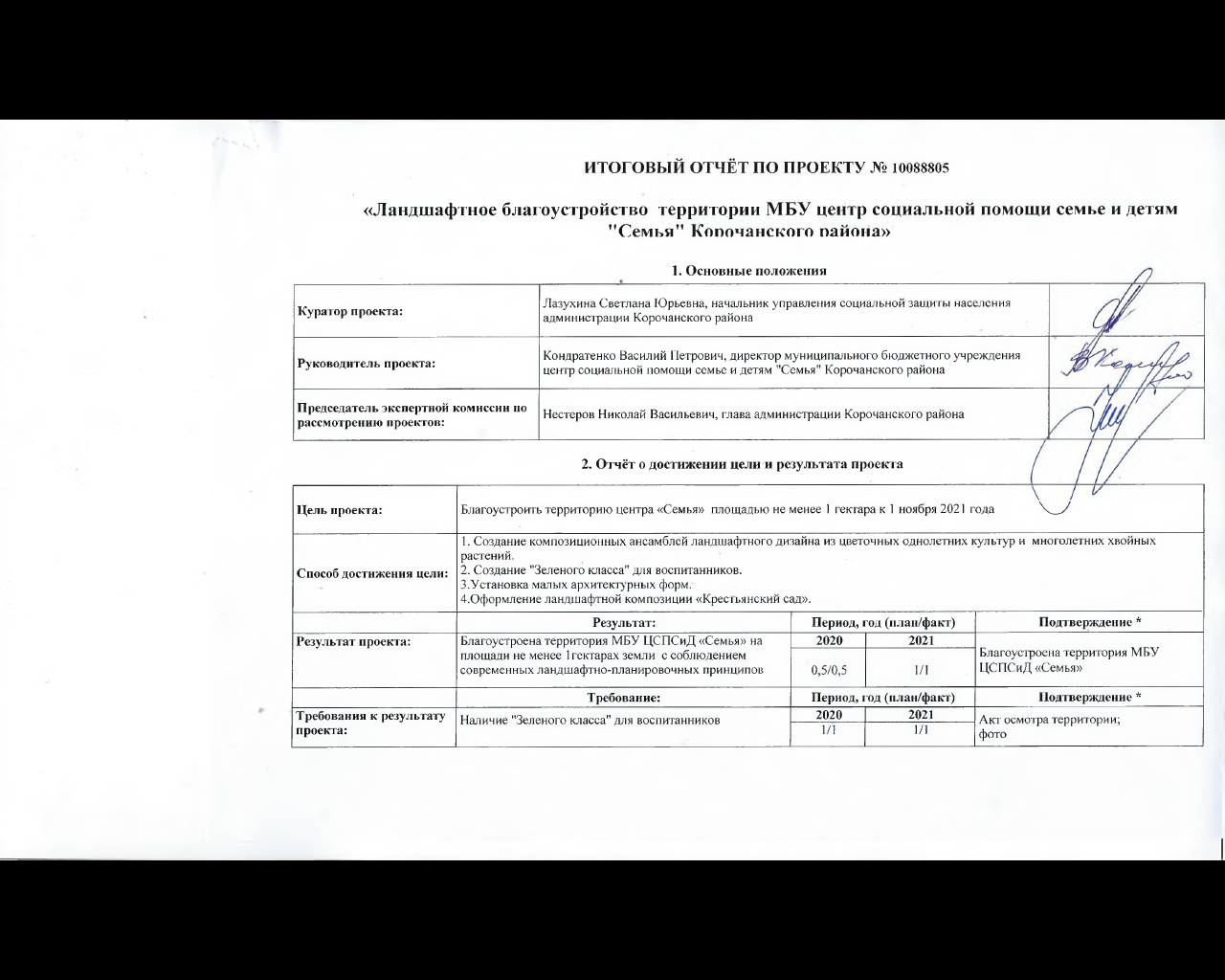 ИТОГОВЫЙ ОТЧЁТ ПО ПРОЕКТУ № 10088805ИТОГОВЫЙ ОТЧЁТ ПО ПРОЕКТУ № 10088805ИТОГОВЫЙ ОТЧЁТ ПО ПРОЕКТУ № 10088805ИТОГОВЫЙ ОТЧЁТ ПО ПРОЕКТУ № 10088805ИТОГОВЫЙ ОТЧЁТ ПО ПРОЕКТУ № 10088805ИТОГОВЫЙ ОТЧЁТ ПО ПРОЕКТУ № 10088805ИТОГОВЫЙ ОТЧЁТ ПО ПРОЕКТУ № 10088805ИТОГОВЫЙ ОТЧЁТ ПО ПРОЕКТУ № 10088805ИТОГОВЫЙ ОТЧЁТ ПО ПРОЕКТУ № 10088805ИТОГОВЫЙ ОТЧЁТ ПО ПРОЕКТУ № 10088805ИТОГОВЫЙ ОТЧЁТ ПО ПРОЕКТУ № 10088805ИТОГОВЫЙ ОТЧЁТ ПО ПРОЕКТУ № 10088805ИТОГОВЫЙ ОТЧЁТ ПО ПРОЕКТУ № 10088805ИТОГОВЫЙ ОТЧЁТ ПО ПРОЕКТУ № 10088805ИТОГОВЫЙ ОТЧЁТ ПО ПРОЕКТУ № 10088805ИТОГОВЫЙ ОТЧЁТ ПО ПРОЕКТУ № 10088805ИТОГОВЫЙ ОТЧЁТ ПО ПРОЕКТУ № 10088805ИТОГОВЫЙ ОТЧЁТ ПО ПРОЕКТУ № 10088805ИТОГОВЫЙ ОТЧЁТ ПО ПРОЕКТУ № 10088805ИТОГОВЫЙ ОТЧЁТ ПО ПРОЕКТУ № 10088805ИТОГОВЫЙ ОТЧЁТ ПО ПРОЕКТУ № 10088805ИТОГОВЫЙ ОТЧЁТ ПО ПРОЕКТУ № 10088805ИТОГОВЫЙ ОТЧЁТ ПО ПРОЕКТУ № 10088805ИТОГОВЫЙ ОТЧЁТ ПО ПРОЕКТУ № 10088805ИТОГОВЫЙ ОТЧЁТ ПО ПРОЕКТУ № 10088805ИТОГОВЫЙ ОТЧЁТ ПО ПРОЕКТУ № 10088805ИТОГОВЫЙ ОТЧЁТ ПО ПРОЕКТУ № 10088805ИТОГОВЫЙ ОТЧЁТ ПО ПРОЕКТУ № 10088805ИТОГОВЫЙ ОТЧЁТ ПО ПРОЕКТУ № 10088805ИТОГОВЫЙ ОТЧЁТ ПО ПРОЕКТУ № 10088805ИТОГОВЫЙ ОТЧЁТ ПО ПРОЕКТУ № 10088805ИТОГОВЫЙ ОТЧЁТ ПО ПРОЕКТУ № 10088805ИТОГОВЫЙ ОТЧЁТ ПО ПРОЕКТУ № 10088805ИТОГОВЫЙ ОТЧЁТ ПО ПРОЕКТУ № 10088805ИТОГОВЫЙ ОТЧЁТ ПО ПРОЕКТУ № 10088805ИТОГОВЫЙ ОТЧЁТ ПО ПРОЕКТУ № 10088805ИТОГОВЫЙ ОТЧЁТ ПО ПРОЕКТУ № 10088805ИТОГОВЫЙ ОТЧЁТ ПО ПРОЕКТУ № 10088805ИТОГОВЫЙ ОТЧЁТ ПО ПРОЕКТУ № 10088805ИТОГОВЫЙ ОТЧЁТ ПО ПРОЕКТУ № 10088805ИТОГОВЫЙ ОТЧЁТ ПО ПРОЕКТУ № 10088805ИТОГОВЫЙ ОТЧЁТ ПО ПРОЕКТУ № 10088805ИТОГОВЫЙ ОТЧЁТ ПО ПРОЕКТУ № 10088805ИТОГОВЫЙ ОТЧЁТ ПО ПРОЕКТУ № 10088805ИТОГОВЫЙ ОТЧЁТ ПО ПРОЕКТУ № 10088805ИТОГОВЫЙ ОТЧЁТ ПО ПРОЕКТУ № 10088805ИТОГОВЫЙ ОТЧЁТ ПО ПРОЕКТУ № 10088805ИТОГОВЫЙ ОТЧЁТ ПО ПРОЕКТУ № 10088805ИТОГОВЫЙ ОТЧЁТ ПО ПРОЕКТУ № 10088805ИТОГОВЫЙ ОТЧЁТ ПО ПРОЕКТУ № 10088805ИТОГОВЫЙ ОТЧЁТ ПО ПРОЕКТУ № 10088805ИТОГОВЫЙ ОТЧЁТ ПО ПРОЕКТУ № 10088805ИТОГОВЫЙ ОТЧЁТ ПО ПРОЕКТУ № 10088805ИТОГОВЫЙ ОТЧЁТ ПО ПРОЕКТУ № 100888051. Основные положения1. Основные положения1. Основные положения1. Основные положения1. Основные положения1. Основные положения1. Основные положения1. Основные положения1. Основные положения1. Основные положения1. Основные положения1. Основные положения1. Основные положения1. Основные положения1. Основные положения1. Основные положения1. Основные положения1. Основные положения1. Основные положения1. Основные положения1. Основные положения1. Основные положения1. Основные положения1. Основные положения1. Основные положения1. Основные положения1. Основные положения1. Основные положения1. Основные положения1. Основные положения1. Основные положения1. Основные положения1. Основные положения1. Основные положения1. Основные положения1. Основные положения1. Основные положения1. Основные положения1. Основные положения1. Основные положения1. Основные положения1. Основные положения1. Основные положения1. Основные положения1. Основные положения1. Основные положения1. Основные положения1. Основные положения1. Основные положения1. Основные положения1. Основные положения1. Основные положения1. Основные положения1. Основные положенияКуратор проекта:Куратор проекта:Куратор проекта:Куратор проекта:Куратор проекта:Куратор проекта:Куратор проекта:Куратор проекта:Куратор проекта:Куратор проекта:Куратор проекта:Лазухина Светлана Юрьевна, начальник управления социальной защиты населения администрации Корочанского районаЛазухина Светлана Юрьевна, начальник управления социальной защиты населения администрации Корочанского районаЛазухина Светлана Юрьевна, начальник управления социальной защиты населения администрации Корочанского районаЛазухина Светлана Юрьевна, начальник управления социальной защиты населения администрации Корочанского районаЛазухина Светлана Юрьевна, начальник управления социальной защиты населения администрации Корочанского районаЛазухина Светлана Юрьевна, начальник управления социальной защиты населения администрации Корочанского районаЛазухина Светлана Юрьевна, начальник управления социальной защиты населения администрации Корочанского районаЛазухина Светлана Юрьевна, начальник управления социальной защиты населения администрации Корочанского районаЛазухина Светлана Юрьевна, начальник управления социальной защиты населения администрации Корочанского районаЛазухина Светлана Юрьевна, начальник управления социальной защиты населения администрации Корочанского районаЛазухина Светлана Юрьевна, начальник управления социальной защиты населения администрации Корочанского районаЛазухина Светлана Юрьевна, начальник управления социальной защиты населения администрации Корочанского районаЛазухина Светлана Юрьевна, начальник управления социальной защиты населения администрации Корочанского районаЛазухина Светлана Юрьевна, начальник управления социальной защиты населения администрации Корочанского районаЛазухина Светлана Юрьевна, начальник управления социальной защиты населения администрации Корочанского районаЛазухина Светлана Юрьевна, начальник управления социальной защиты населения администрации Корочанского районаЛазухина Светлана Юрьевна, начальник управления социальной защиты населения администрации Корочанского районаЛазухина Светлана Юрьевна, начальник управления социальной защиты населения администрации Корочанского районаЛазухина Светлана Юрьевна, начальник управления социальной защиты населения администрации Корочанского районаЛазухина Светлана Юрьевна, начальник управления социальной защиты населения администрации Корочанского районаЛазухина Светлана Юрьевна, начальник управления социальной защиты населения администрации Корочанского районаЛазухина Светлана Юрьевна, начальник управления социальной защиты населения администрации Корочанского районаЛазухина Светлана Юрьевна, начальник управления социальной защиты населения администрации Корочанского районаЛазухина Светлана Юрьевна, начальник управления социальной защиты населения администрации Корочанского районаЛазухина Светлана Юрьевна, начальник управления социальной защиты населения администрации Корочанского районаЛазухина Светлана Юрьевна, начальник управления социальной защиты населения администрации Корочанского районаЛазухина Светлана Юрьевна, начальник управления социальной защиты населения администрации Корочанского районаЛазухина Светлана Юрьевна, начальник управления социальной защиты населения администрации Корочанского районаЛазухина Светлана Юрьевна, начальник управления социальной защиты населения администрации Корочанского районаЛазухина Светлана Юрьевна, начальник управления социальной защиты населения администрации Корочанского районаЛазухина Светлана Юрьевна, начальник управления социальной защиты населения администрации Корочанского районаЛазухина Светлана Юрьевна, начальник управления социальной защиты населения администрации Корочанского районаЛазухина Светлана Юрьевна, начальник управления социальной защиты населения администрации Корочанского районаЛазухина Светлана Юрьевна, начальник управления социальной защиты населения администрации Корочанского районаРуководитель проекта:Руководитель проекта:Руководитель проекта:Руководитель проекта:Руководитель проекта:Руководитель проекта:Руководитель проекта:Руководитель проекта:Руководитель проекта:Руководитель проекта:Руководитель проекта:Кондратенко Василий Петрович, директор муниципального бюджетного учреждения центр социальной помощи семье и детям "Семья" Корочанского районаКондратенко Василий Петрович, директор муниципального бюджетного учреждения центр социальной помощи семье и детям "Семья" Корочанского районаКондратенко Василий Петрович, директор муниципального бюджетного учреждения центр социальной помощи семье и детям "Семья" Корочанского районаКондратенко Василий Петрович, директор муниципального бюджетного учреждения центр социальной помощи семье и детям "Семья" Корочанского районаКондратенко Василий Петрович, директор муниципального бюджетного учреждения центр социальной помощи семье и детям "Семья" Корочанского районаКондратенко Василий Петрович, директор муниципального бюджетного учреждения центр социальной помощи семье и детям "Семья" Корочанского районаКондратенко Василий Петрович, директор муниципального бюджетного учреждения центр социальной помощи семье и детям "Семья" Корочанского районаКондратенко Василий Петрович, директор муниципального бюджетного учреждения центр социальной помощи семье и детям "Семья" Корочанского районаКондратенко Василий Петрович, директор муниципального бюджетного учреждения центр социальной помощи семье и детям "Семья" Корочанского районаКондратенко Василий Петрович, директор муниципального бюджетного учреждения центр социальной помощи семье и детям "Семья" Корочанского районаКондратенко Василий Петрович, директор муниципального бюджетного учреждения центр социальной помощи семье и детям "Семья" Корочанского районаКондратенко Василий Петрович, директор муниципального бюджетного учреждения центр социальной помощи семье и детям "Семья" Корочанского районаКондратенко Василий Петрович, директор муниципального бюджетного учреждения центр социальной помощи семье и детям "Семья" Корочанского районаКондратенко Василий Петрович, директор муниципального бюджетного учреждения центр социальной помощи семье и детям "Семья" Корочанского районаКондратенко Василий Петрович, директор муниципального бюджетного учреждения центр социальной помощи семье и детям "Семья" Корочанского районаКондратенко Василий Петрович, директор муниципального бюджетного учреждения центр социальной помощи семье и детям "Семья" Корочанского районаКондратенко Василий Петрович, директор муниципального бюджетного учреждения центр социальной помощи семье и детям "Семья" Корочанского районаКондратенко Василий Петрович, директор муниципального бюджетного учреждения центр социальной помощи семье и детям "Семья" Корочанского районаКондратенко Василий Петрович, директор муниципального бюджетного учреждения центр социальной помощи семье и детям "Семья" Корочанского районаКондратенко Василий Петрович, директор муниципального бюджетного учреждения центр социальной помощи семье и детям "Семья" Корочанского районаКондратенко Василий Петрович, директор муниципального бюджетного учреждения центр социальной помощи семье и детям "Семья" Корочанского районаКондратенко Василий Петрович, директор муниципального бюджетного учреждения центр социальной помощи семье и детям "Семья" Корочанского районаКондратенко Василий Петрович, директор муниципального бюджетного учреждения центр социальной помощи семье и детям "Семья" Корочанского районаКондратенко Василий Петрович, директор муниципального бюджетного учреждения центр социальной помощи семье и детям "Семья" Корочанского районаКондратенко Василий Петрович, директор муниципального бюджетного учреждения центр социальной помощи семье и детям "Семья" Корочанского районаКондратенко Василий Петрович, директор муниципального бюджетного учреждения центр социальной помощи семье и детям "Семья" Корочанского районаКондратенко Василий Петрович, директор муниципального бюджетного учреждения центр социальной помощи семье и детям "Семья" Корочанского районаКондратенко Василий Петрович, директор муниципального бюджетного учреждения центр социальной помощи семье и детям "Семья" Корочанского районаКондратенко Василий Петрович, директор муниципального бюджетного учреждения центр социальной помощи семье и детям "Семья" Корочанского районаКондратенко Василий Петрович, директор муниципального бюджетного учреждения центр социальной помощи семье и детям "Семья" Корочанского районаКондратенко Василий Петрович, директор муниципального бюджетного учреждения центр социальной помощи семье и детям "Семья" Корочанского районаКондратенко Василий Петрович, директор муниципального бюджетного учреждения центр социальной помощи семье и детям "Семья" Корочанского районаКондратенко Василий Петрович, директор муниципального бюджетного учреждения центр социальной помощи семье и детям "Семья" Корочанского районаКондратенко Василий Петрович, директор муниципального бюджетного учреждения центр социальной помощи семье и детям "Семья" Корочанского районаПредседатель экспертной комиссии по рассмотрению проектов:Председатель экспертной комиссии по рассмотрению проектов:Председатель экспертной комиссии по рассмотрению проектов:Председатель экспертной комиссии по рассмотрению проектов:Председатель экспертной комиссии по рассмотрению проектов:Председатель экспертной комиссии по рассмотрению проектов:Председатель экспертной комиссии по рассмотрению проектов:Председатель экспертной комиссии по рассмотрению проектов:Председатель экспертной комиссии по рассмотрению проектов:Председатель экспертной комиссии по рассмотрению проектов:Председатель экспертной комиссии по рассмотрению проектов:Нестеров Николай Васильевич, глава администрации Корочанского районаНестеров Николай Васильевич, глава администрации Корочанского районаНестеров Николай Васильевич, глава администрации Корочанского районаНестеров Николай Васильевич, глава администрации Корочанского районаНестеров Николай Васильевич, глава администрации Корочанского районаНестеров Николай Васильевич, глава администрации Корочанского районаНестеров Николай Васильевич, глава администрации Корочанского районаНестеров Николай Васильевич, глава администрации Корочанского районаНестеров Николай Васильевич, глава администрации Корочанского районаНестеров Николай Васильевич, глава администрации Корочанского районаНестеров Николай Васильевич, глава администрации Корочанского районаНестеров Николай Васильевич, глава администрации Корочанского районаНестеров Николай Васильевич, глава администрации Корочанского районаНестеров Николай Васильевич, глава администрации Корочанского районаНестеров Николай Васильевич, глава администрации Корочанского районаНестеров Николай Васильевич, глава администрации Корочанского районаНестеров Николай Васильевич, глава администрации Корочанского районаНестеров Николай Васильевич, глава администрации Корочанского районаНестеров Николай Васильевич, глава администрации Корочанского районаНестеров Николай Васильевич, глава администрации Корочанского районаНестеров Николай Васильевич, глава администрации Корочанского районаНестеров Николай Васильевич, глава администрации Корочанского районаНестеров Николай Васильевич, глава администрации Корочанского районаНестеров Николай Васильевич, глава администрации Корочанского районаНестеров Николай Васильевич, глава администрации Корочанского районаНестеров Николай Васильевич, глава администрации Корочанского районаНестеров Николай Васильевич, глава администрации Корочанского районаНестеров Николай Васильевич, глава администрации Корочанского районаНестеров Николай Васильевич, глава администрации Корочанского районаНестеров Николай Васильевич, глава администрации Корочанского районаНестеров Николай Васильевич, глава администрации Корочанского районаНестеров Николай Васильевич, глава администрации Корочанского районаНестеров Николай Васильевич, глава администрации Корочанского районаНестеров Николай Васильевич, глава администрации Корочанского района2. Отчёт о достижении цели и результата проекта2. Отчёт о достижении цели и результата проекта2. Отчёт о достижении цели и результата проекта2. Отчёт о достижении цели и результата проекта2. Отчёт о достижении цели и результата проекта2. Отчёт о достижении цели и результата проекта2. Отчёт о достижении цели и результата проекта2. Отчёт о достижении цели и результата проекта2. Отчёт о достижении цели и результата проекта2. Отчёт о достижении цели и результата проекта2. Отчёт о достижении цели и результата проекта2. Отчёт о достижении цели и результата проекта2. Отчёт о достижении цели и результата проекта2. Отчёт о достижении цели и результата проекта2. Отчёт о достижении цели и результата проекта2. Отчёт о достижении цели и результата проекта2. Отчёт о достижении цели и результата проекта2. Отчёт о достижении цели и результата проекта2. Отчёт о достижении цели и результата проекта2. Отчёт о достижении цели и результата проекта2. Отчёт о достижении цели и результата проекта2. Отчёт о достижении цели и результата проекта2. Отчёт о достижении цели и результата проекта2. Отчёт о достижении цели и результата проекта2. Отчёт о достижении цели и результата проекта2. Отчёт о достижении цели и результата проекта2. Отчёт о достижении цели и результата проекта2. Отчёт о достижении цели и результата проекта2. Отчёт о достижении цели и результата проекта2. Отчёт о достижении цели и результата проекта2. Отчёт о достижении цели и результата проекта2. Отчёт о достижении цели и результата проекта2. Отчёт о достижении цели и результата проекта2. Отчёт о достижении цели и результата проекта2. Отчёт о достижении цели и результата проекта2. Отчёт о достижении цели и результата проекта2. Отчёт о достижении цели и результата проекта2. Отчёт о достижении цели и результата проекта2. Отчёт о достижении цели и результата проекта2. Отчёт о достижении цели и результата проекта2. Отчёт о достижении цели и результата проекта2. Отчёт о достижении цели и результата проекта2. Отчёт о достижении цели и результата проекта2. Отчёт о достижении цели и результата проекта2. Отчёт о достижении цели и результата проекта2. Отчёт о достижении цели и результата проекта2. Отчёт о достижении цели и результата проекта2. Отчёт о достижении цели и результата проекта2. Отчёт о достижении цели и результата проекта2. Отчёт о достижении цели и результата проекта2. Отчёт о достижении цели и результата проекта2. Отчёт о достижении цели и результата проектаЦель проекта:Цель проекта:Цель проекта:Цель проекта:Цель проекта:Цель проекта:Цель проекта:Цель проекта:Цель проекта:Благоустроить территорию центра «Семья»  площадью не менее 1 гектара к 1 ноября 2021 годаБлагоустроить территорию центра «Семья»  площадью не менее 1 гектара к 1 ноября 2021 годаБлагоустроить территорию центра «Семья»  площадью не менее 1 гектара к 1 ноября 2021 годаБлагоустроить территорию центра «Семья»  площадью не менее 1 гектара к 1 ноября 2021 годаБлагоустроить территорию центра «Семья»  площадью не менее 1 гектара к 1 ноября 2021 годаБлагоустроить территорию центра «Семья»  площадью не менее 1 гектара к 1 ноября 2021 годаБлагоустроить территорию центра «Семья»  площадью не менее 1 гектара к 1 ноября 2021 годаБлагоустроить территорию центра «Семья»  площадью не менее 1 гектара к 1 ноября 2021 годаБлагоустроить территорию центра «Семья»  площадью не менее 1 гектара к 1 ноября 2021 годаБлагоустроить территорию центра «Семья»  площадью не менее 1 гектара к 1 ноября 2021 годаБлагоустроить территорию центра «Семья»  площадью не менее 1 гектара к 1 ноября 2021 годаБлагоустроить территорию центра «Семья»  площадью не менее 1 гектара к 1 ноября 2021 годаБлагоустроить территорию центра «Семья»  площадью не менее 1 гектара к 1 ноября 2021 годаБлагоустроить территорию центра «Семья»  площадью не менее 1 гектара к 1 ноября 2021 годаБлагоустроить территорию центра «Семья»  площадью не менее 1 гектара к 1 ноября 2021 годаБлагоустроить территорию центра «Семья»  площадью не менее 1 гектара к 1 ноября 2021 годаБлагоустроить территорию центра «Семья»  площадью не менее 1 гектара к 1 ноября 2021 годаБлагоустроить территорию центра «Семья»  площадью не менее 1 гектара к 1 ноября 2021 годаБлагоустроить территорию центра «Семья»  площадью не менее 1 гектара к 1 ноября 2021 годаБлагоустроить территорию центра «Семья»  площадью не менее 1 гектара к 1 ноября 2021 годаБлагоустроить территорию центра «Семья»  площадью не менее 1 гектара к 1 ноября 2021 годаБлагоустроить территорию центра «Семья»  площадью не менее 1 гектара к 1 ноября 2021 годаБлагоустроить территорию центра «Семья»  площадью не менее 1 гектара к 1 ноября 2021 годаБлагоустроить территорию центра «Семья»  площадью не менее 1 гектара к 1 ноября 2021 годаБлагоустроить территорию центра «Семья»  площадью не менее 1 гектара к 1 ноября 2021 годаБлагоустроить территорию центра «Семья»  площадью не менее 1 гектара к 1 ноября 2021 годаБлагоустроить территорию центра «Семья»  площадью не менее 1 гектара к 1 ноября 2021 годаБлагоустроить территорию центра «Семья»  площадью не менее 1 гектара к 1 ноября 2021 годаБлагоустроить территорию центра «Семья»  площадью не менее 1 гектара к 1 ноября 2021 годаБлагоустроить территорию центра «Семья»  площадью не менее 1 гектара к 1 ноября 2021 годаБлагоустроить территорию центра «Семья»  площадью не менее 1 гектара к 1 ноября 2021 годаБлагоустроить территорию центра «Семья»  площадью не менее 1 гектара к 1 ноября 2021 годаБлагоустроить территорию центра «Семья»  площадью не менее 1 гектара к 1 ноября 2021 годаБлагоустроить территорию центра «Семья»  площадью не менее 1 гектара к 1 ноября 2021 годаБлагоустроить территорию центра «Семья»  площадью не менее 1 гектара к 1 ноября 2021 годаБлагоустроить территорию центра «Семья»  площадью не менее 1 гектара к 1 ноября 2021 годаБлагоустроить территорию центра «Семья»  площадью не менее 1 гектара к 1 ноября 2021 годаБлагоустроить территорию центра «Семья»  площадью не менее 1 гектара к 1 ноября 2021 годаБлагоустроить территорию центра «Семья»  площадью не менее 1 гектара к 1 ноября 2021 годаБлагоустроить территорию центра «Семья»  площадью не менее 1 гектара к 1 ноября 2021 годаБлагоустроить территорию центра «Семья»  площадью не менее 1 гектара к 1 ноября 2021 годаБлагоустроить территорию центра «Семья»  площадью не менее 1 гектара к 1 ноября 2021 годаБлагоустроить территорию центра «Семья»  площадью не менее 1 гектара к 1 ноября 2021 годаБлагоустроить территорию центра «Семья»  площадью не менее 1 гектара к 1 ноября 2021 годаБлагоустроить территорию центра «Семья»  площадью не менее 1 гектара к 1 ноября 2021 годаСпособ достижения цели:Способ достижения цели:Способ достижения цели:Способ достижения цели:Способ достижения цели:Способ достижения цели:Способ достижения цели:Способ достижения цели:Способ достижения цели:1. Создание композиционных ансамблей ландшафтного дизайна из цветочных однолетних культур и  многолетних хвойных  растений.2. Создание "Зеленого класса" для воспитанников.3.Установка малых архитектурных форм.4.Оформление ландшафтной композиции «Крестьянский сад».1. Создание композиционных ансамблей ландшафтного дизайна из цветочных однолетних культур и  многолетних хвойных  растений.2. Создание "Зеленого класса" для воспитанников.3.Установка малых архитектурных форм.4.Оформление ландшафтной композиции «Крестьянский сад».1. Создание композиционных ансамблей ландшафтного дизайна из цветочных однолетних культур и  многолетних хвойных  растений.2. Создание "Зеленого класса" для воспитанников.3.Установка малых архитектурных форм.4.Оформление ландшафтной композиции «Крестьянский сад».1. Создание композиционных ансамблей ландшафтного дизайна из цветочных однолетних культур и  многолетних хвойных  растений.2. Создание "Зеленого класса" для воспитанников.3.Установка малых архитектурных форм.4.Оформление ландшафтной композиции «Крестьянский сад».1. Создание композиционных ансамблей ландшафтного дизайна из цветочных однолетних культур и  многолетних хвойных  растений.2. Создание "Зеленого класса" для воспитанников.3.Установка малых архитектурных форм.4.Оформление ландшафтной композиции «Крестьянский сад».1. Создание композиционных ансамблей ландшафтного дизайна из цветочных однолетних культур и  многолетних хвойных  растений.2. Создание "Зеленого класса" для воспитанников.3.Установка малых архитектурных форм.4.Оформление ландшафтной композиции «Крестьянский сад».1. Создание композиционных ансамблей ландшафтного дизайна из цветочных однолетних культур и  многолетних хвойных  растений.2. Создание "Зеленого класса" для воспитанников.3.Установка малых архитектурных форм.4.Оформление ландшафтной композиции «Крестьянский сад».1. Создание композиционных ансамблей ландшафтного дизайна из цветочных однолетних культур и  многолетних хвойных  растений.2. Создание "Зеленого класса" для воспитанников.3.Установка малых архитектурных форм.4.Оформление ландшафтной композиции «Крестьянский сад».1. Создание композиционных ансамблей ландшафтного дизайна из цветочных однолетних культур и  многолетних хвойных  растений.2. Создание "Зеленого класса" для воспитанников.3.Установка малых архитектурных форм.4.Оформление ландшафтной композиции «Крестьянский сад».1. Создание композиционных ансамблей ландшафтного дизайна из цветочных однолетних культур и  многолетних хвойных  растений.2. Создание "Зеленого класса" для воспитанников.3.Установка малых архитектурных форм.4.Оформление ландшафтной композиции «Крестьянский сад».1. Создание композиционных ансамблей ландшафтного дизайна из цветочных однолетних культур и  многолетних хвойных  растений.2. Создание "Зеленого класса" для воспитанников.3.Установка малых архитектурных форм.4.Оформление ландшафтной композиции «Крестьянский сад».1. Создание композиционных ансамблей ландшафтного дизайна из цветочных однолетних культур и  многолетних хвойных  растений.2. Создание "Зеленого класса" для воспитанников.3.Установка малых архитектурных форм.4.Оформление ландшафтной композиции «Крестьянский сад».1. Создание композиционных ансамблей ландшафтного дизайна из цветочных однолетних культур и  многолетних хвойных  растений.2. Создание "Зеленого класса" для воспитанников.3.Установка малых архитектурных форм.4.Оформление ландшафтной композиции «Крестьянский сад».1. Создание композиционных ансамблей ландшафтного дизайна из цветочных однолетних культур и  многолетних хвойных  растений.2. Создание "Зеленого класса" для воспитанников.3.Установка малых архитектурных форм.4.Оформление ландшафтной композиции «Крестьянский сад».1. Создание композиционных ансамблей ландшафтного дизайна из цветочных однолетних культур и  многолетних хвойных  растений.2. Создание "Зеленого класса" для воспитанников.3.Установка малых архитектурных форм.4.Оформление ландшафтной композиции «Крестьянский сад».1. Создание композиционных ансамблей ландшафтного дизайна из цветочных однолетних культур и  многолетних хвойных  растений.2. Создание "Зеленого класса" для воспитанников.3.Установка малых архитектурных форм.4.Оформление ландшафтной композиции «Крестьянский сад».1. Создание композиционных ансамблей ландшафтного дизайна из цветочных однолетних культур и  многолетних хвойных  растений.2. Создание "Зеленого класса" для воспитанников.3.Установка малых архитектурных форм.4.Оформление ландшафтной композиции «Крестьянский сад».1. Создание композиционных ансамблей ландшафтного дизайна из цветочных однолетних культур и  многолетних хвойных  растений.2. Создание "Зеленого класса" для воспитанников.3.Установка малых архитектурных форм.4.Оформление ландшафтной композиции «Крестьянский сад».1. Создание композиционных ансамблей ландшафтного дизайна из цветочных однолетних культур и  многолетних хвойных  растений.2. Создание "Зеленого класса" для воспитанников.3.Установка малых архитектурных форм.4.Оформление ландшафтной композиции «Крестьянский сад».1. Создание композиционных ансамблей ландшафтного дизайна из цветочных однолетних культур и  многолетних хвойных  растений.2. Создание "Зеленого класса" для воспитанников.3.Установка малых архитектурных форм.4.Оформление ландшафтной композиции «Крестьянский сад».1. Создание композиционных ансамблей ландшафтного дизайна из цветочных однолетних культур и  многолетних хвойных  растений.2. Создание "Зеленого класса" для воспитанников.3.Установка малых архитектурных форм.4.Оформление ландшафтной композиции «Крестьянский сад».1. Создание композиционных ансамблей ландшафтного дизайна из цветочных однолетних культур и  многолетних хвойных  растений.2. Создание "Зеленого класса" для воспитанников.3.Установка малых архитектурных форм.4.Оформление ландшафтной композиции «Крестьянский сад».1. Создание композиционных ансамблей ландшафтного дизайна из цветочных однолетних культур и  многолетних хвойных  растений.2. Создание "Зеленого класса" для воспитанников.3.Установка малых архитектурных форм.4.Оформление ландшафтной композиции «Крестьянский сад».1. Создание композиционных ансамблей ландшафтного дизайна из цветочных однолетних культур и  многолетних хвойных  растений.2. Создание "Зеленого класса" для воспитанников.3.Установка малых архитектурных форм.4.Оформление ландшафтной композиции «Крестьянский сад».1. Создание композиционных ансамблей ландшафтного дизайна из цветочных однолетних культур и  многолетних хвойных  растений.2. Создание "Зеленого класса" для воспитанников.3.Установка малых архитектурных форм.4.Оформление ландшафтной композиции «Крестьянский сад».1. Создание композиционных ансамблей ландшафтного дизайна из цветочных однолетних культур и  многолетних хвойных  растений.2. Создание "Зеленого класса" для воспитанников.3.Установка малых архитектурных форм.4.Оформление ландшафтной композиции «Крестьянский сад».1. Создание композиционных ансамблей ландшафтного дизайна из цветочных однолетних культур и  многолетних хвойных  растений.2. Создание "Зеленого класса" для воспитанников.3.Установка малых архитектурных форм.4.Оформление ландшафтной композиции «Крестьянский сад».1. Создание композиционных ансамблей ландшафтного дизайна из цветочных однолетних культур и  многолетних хвойных  растений.2. Создание "Зеленого класса" для воспитанников.3.Установка малых архитектурных форм.4.Оформление ландшафтной композиции «Крестьянский сад».1. Создание композиционных ансамблей ландшафтного дизайна из цветочных однолетних культур и  многолетних хвойных  растений.2. Создание "Зеленого класса" для воспитанников.3.Установка малых архитектурных форм.4.Оформление ландшафтной композиции «Крестьянский сад».1. Создание композиционных ансамблей ландшафтного дизайна из цветочных однолетних культур и  многолетних хвойных  растений.2. Создание "Зеленого класса" для воспитанников.3.Установка малых архитектурных форм.4.Оформление ландшафтной композиции «Крестьянский сад».1. Создание композиционных ансамблей ландшафтного дизайна из цветочных однолетних культур и  многолетних хвойных  растений.2. Создание "Зеленого класса" для воспитанников.3.Установка малых архитектурных форм.4.Оформление ландшафтной композиции «Крестьянский сад».1. Создание композиционных ансамблей ландшафтного дизайна из цветочных однолетних культур и  многолетних хвойных  растений.2. Создание "Зеленого класса" для воспитанников.3.Установка малых архитектурных форм.4.Оформление ландшафтной композиции «Крестьянский сад».1. Создание композиционных ансамблей ландшафтного дизайна из цветочных однолетних культур и  многолетних хвойных  растений.2. Создание "Зеленого класса" для воспитанников.3.Установка малых архитектурных форм.4.Оформление ландшафтной композиции «Крестьянский сад».1. Создание композиционных ансамблей ландшафтного дизайна из цветочных однолетних культур и  многолетних хвойных  растений.2. Создание "Зеленого класса" для воспитанников.3.Установка малых архитектурных форм.4.Оформление ландшафтной композиции «Крестьянский сад».1. Создание композиционных ансамблей ландшафтного дизайна из цветочных однолетних культур и  многолетних хвойных  растений.2. Создание "Зеленого класса" для воспитанников.3.Установка малых архитектурных форм.4.Оформление ландшафтной композиции «Крестьянский сад».1. Создание композиционных ансамблей ландшафтного дизайна из цветочных однолетних культур и  многолетних хвойных  растений.2. Создание "Зеленого класса" для воспитанников.3.Установка малых архитектурных форм.4.Оформление ландшафтной композиции «Крестьянский сад».1. Создание композиционных ансамблей ландшафтного дизайна из цветочных однолетних культур и  многолетних хвойных  растений.2. Создание "Зеленого класса" для воспитанников.3.Установка малых архитектурных форм.4.Оформление ландшафтной композиции «Крестьянский сад».1. Создание композиционных ансамблей ландшафтного дизайна из цветочных однолетних культур и  многолетних хвойных  растений.2. Создание "Зеленого класса" для воспитанников.3.Установка малых архитектурных форм.4.Оформление ландшафтной композиции «Крестьянский сад».1. Создание композиционных ансамблей ландшафтного дизайна из цветочных однолетних культур и  многолетних хвойных  растений.2. Создание "Зеленого класса" для воспитанников.3.Установка малых архитектурных форм.4.Оформление ландшафтной композиции «Крестьянский сад».1. Создание композиционных ансамблей ландшафтного дизайна из цветочных однолетних культур и  многолетних хвойных  растений.2. Создание "Зеленого класса" для воспитанников.3.Установка малых архитектурных форм.4.Оформление ландшафтной композиции «Крестьянский сад».1. Создание композиционных ансамблей ландшафтного дизайна из цветочных однолетних культур и  многолетних хвойных  растений.2. Создание "Зеленого класса" для воспитанников.3.Установка малых архитектурных форм.4.Оформление ландшафтной композиции «Крестьянский сад».1. Создание композиционных ансамблей ландшафтного дизайна из цветочных однолетних культур и  многолетних хвойных  растений.2. Создание "Зеленого класса" для воспитанников.3.Установка малых архитектурных форм.4.Оформление ландшафтной композиции «Крестьянский сад».1. Создание композиционных ансамблей ландшафтного дизайна из цветочных однолетних культур и  многолетних хвойных  растений.2. Создание "Зеленого класса" для воспитанников.3.Установка малых архитектурных форм.4.Оформление ландшафтной композиции «Крестьянский сад».1. Создание композиционных ансамблей ландшафтного дизайна из цветочных однолетних культур и  многолетних хвойных  растений.2. Создание "Зеленого класса" для воспитанников.3.Установка малых архитектурных форм.4.Оформление ландшафтной композиции «Крестьянский сад».1. Создание композиционных ансамблей ландшафтного дизайна из цветочных однолетних культур и  многолетних хвойных  растений.2. Создание "Зеленого класса" для воспитанников.3.Установка малых архитектурных форм.4.Оформление ландшафтной композиции «Крестьянский сад».Результат:Результат:Результат:Результат:Результат:Результат:Результат:Результат:Результат:Результат:Результат:Результат:Результат:Результат:Период, год (план/факт)Период, год (план/факт)Период, год (план/факт)Период, год (план/факт)Период, год (план/факт)Период, год (план/факт)Период, год (план/факт)Период, год (план/факт)Период, год (план/факт)Период, год (план/факт)Период, год (план/факт)Период, год (план/факт)Период, год (план/факт)Период, год (план/факт)Период, год (план/факт)Подтверждение *Подтверждение *Подтверждение *Подтверждение *Подтверждение *Подтверждение *Подтверждение *Подтверждение *Подтверждение *Подтверждение *Подтверждение *Подтверждение *Подтверждение *Подтверждение *Подтверждение *Подтверждение *Результат проекта:Результат проекта:Результат проекта:Результат проекта:Результат проекта:Результат проекта:Результат проекта:Результат проекта:Результат проекта:Благоустроена территория МБУ ЦСПСиД «Семья» на площади не менее 1гектарах земли  с соблюдением современных ландшафтно-планировочных принципов Благоустроена территория МБУ ЦСПСиД «Семья» на площади не менее 1гектарах земли  с соблюдением современных ландшафтно-планировочных принципов Благоустроена территория МБУ ЦСПСиД «Семья» на площади не менее 1гектарах земли  с соблюдением современных ландшафтно-планировочных принципов Благоустроена территория МБУ ЦСПСиД «Семья» на площади не менее 1гектарах земли  с соблюдением современных ландшафтно-планировочных принципов Благоустроена территория МБУ ЦСПСиД «Семья» на площади не менее 1гектарах земли  с соблюдением современных ландшафтно-планировочных принципов Благоустроена территория МБУ ЦСПСиД «Семья» на площади не менее 1гектарах земли  с соблюдением современных ландшафтно-планировочных принципов Благоустроена территория МБУ ЦСПСиД «Семья» на площади не менее 1гектарах земли  с соблюдением современных ландшафтно-планировочных принципов Благоустроена территория МБУ ЦСПСиД «Семья» на площади не менее 1гектарах земли  с соблюдением современных ландшафтно-планировочных принципов Благоустроена территория МБУ ЦСПСиД «Семья» на площади не менее 1гектарах земли  с соблюдением современных ландшафтно-планировочных принципов Благоустроена территория МБУ ЦСПСиД «Семья» на площади не менее 1гектарах земли  с соблюдением современных ландшафтно-планировочных принципов Благоустроена территория МБУ ЦСПСиД «Семья» на площади не менее 1гектарах земли  с соблюдением современных ландшафтно-планировочных принципов Благоустроена территория МБУ ЦСПСиД «Семья» на площади не менее 1гектарах земли  с соблюдением современных ландшафтно-планировочных принципов Благоустроена территория МБУ ЦСПСиД «Семья» на площади не менее 1гектарах земли  с соблюдением современных ландшафтно-планировочных принципов Благоустроена территория МБУ ЦСПСиД «Семья» на площади не менее 1гектарах земли  с соблюдением современных ландшафтно-планировочных принципов 202020202020202020202020202020212021202120212021202120212021Благоустроена территория МБУ ЦСПСиД «Семья»Благоустроена территория МБУ ЦСПСиД «Семья»Благоустроена территория МБУ ЦСПСиД «Семья»Благоустроена территория МБУ ЦСПСиД «Семья»Благоустроена территория МБУ ЦСПСиД «Семья»Благоустроена территория МБУ ЦСПСиД «Семья»Благоустроена территория МБУ ЦСПСиД «Семья»Благоустроена территория МБУ ЦСПСиД «Семья»Благоустроена территория МБУ ЦСПСиД «Семья»Благоустроена территория МБУ ЦСПСиД «Семья»Благоустроена территория МБУ ЦСПСиД «Семья»Благоустроена территория МБУ ЦСПСиД «Семья»Благоустроена территория МБУ ЦСПСиД «Семья»Благоустроена территория МБУ ЦСПСиД «Семья»Благоустроена территория МБУ ЦСПСиД «Семья»Благоустроена территория МБУ ЦСПСиД «Семья»Результат проекта:Результат проекта:Результат проекта:Результат проекта:Результат проекта:Результат проекта:Результат проекта:Результат проекта:Результат проекта:Благоустроена территория МБУ ЦСПСиД «Семья» на площади не менее 1гектарах земли  с соблюдением современных ландшафтно-планировочных принципов Благоустроена территория МБУ ЦСПСиД «Семья» на площади не менее 1гектарах земли  с соблюдением современных ландшафтно-планировочных принципов Благоустроена территория МБУ ЦСПСиД «Семья» на площади не менее 1гектарах земли  с соблюдением современных ландшафтно-планировочных принципов Благоустроена территория МБУ ЦСПСиД «Семья» на площади не менее 1гектарах земли  с соблюдением современных ландшафтно-планировочных принципов Благоустроена территория МБУ ЦСПСиД «Семья» на площади не менее 1гектарах земли  с соблюдением современных ландшафтно-планировочных принципов Благоустроена территория МБУ ЦСПСиД «Семья» на площади не менее 1гектарах земли  с соблюдением современных ландшафтно-планировочных принципов Благоустроена территория МБУ ЦСПСиД «Семья» на площади не менее 1гектарах земли  с соблюдением современных ландшафтно-планировочных принципов Благоустроена территория МБУ ЦСПСиД «Семья» на площади не менее 1гектарах земли  с соблюдением современных ландшафтно-планировочных принципов Благоустроена территория МБУ ЦСПСиД «Семья» на площади не менее 1гектарах земли  с соблюдением современных ландшафтно-планировочных принципов Благоустроена территория МБУ ЦСПСиД «Семья» на площади не менее 1гектарах земли  с соблюдением современных ландшафтно-планировочных принципов Благоустроена территория МБУ ЦСПСиД «Семья» на площади не менее 1гектарах земли  с соблюдением современных ландшафтно-планировочных принципов Благоустроена территория МБУ ЦСПСиД «Семья» на площади не менее 1гектарах земли  с соблюдением современных ландшафтно-планировочных принципов Благоустроена территория МБУ ЦСПСиД «Семья» на площади не менее 1гектарах земли  с соблюдением современных ландшафтно-планировочных принципов Благоустроена территория МБУ ЦСПСиД «Семья» на площади не менее 1гектарах земли  с соблюдением современных ландшафтно-планировочных принципов 0,5/0,50,5/0,50,5/0,50,5/0,50,5/0,50,5/0,50,5/0,51/11/11/11/11/11/11/11/1Благоустроена территория МБУ ЦСПСиД «Семья»Благоустроена территория МБУ ЦСПСиД «Семья»Благоустроена территория МБУ ЦСПСиД «Семья»Благоустроена территория МБУ ЦСПСиД «Семья»Благоустроена территория МБУ ЦСПСиД «Семья»Благоустроена территория МБУ ЦСПСиД «Семья»Благоустроена территория МБУ ЦСПСиД «Семья»Благоустроена территория МБУ ЦСПСиД «Семья»Благоустроена территория МБУ ЦСПСиД «Семья»Благоустроена территория МБУ ЦСПСиД «Семья»Благоустроена территория МБУ ЦСПСиД «Семья»Благоустроена территория МБУ ЦСПСиД «Семья»Благоустроена территория МБУ ЦСПСиД «Семья»Благоустроена территория МБУ ЦСПСиД «Семья»Благоустроена территория МБУ ЦСПСиД «Семья»Благоустроена территория МБУ ЦСПСиД «Семья»Требование:Требование:Требование:Требование:Требование:Требование:Требование:Требование:Требование:Требование:Требование:Требование:Требование:Требование:Период, год (план/факт)Период, год (план/факт)Период, год (план/факт)Период, год (план/факт)Период, год (план/факт)Период, год (план/факт)Период, год (план/факт)Период, год (план/факт)Период, год (план/факт)Период, год (план/факт)Период, год (план/факт)Период, год (план/факт)Период, год (план/факт)Период, год (план/факт)Период, год (план/факт)Подтверждение *Подтверждение *Подтверждение *Подтверждение *Подтверждение *Подтверждение *Подтверждение *Подтверждение *Подтверждение *Подтверждение *Подтверждение *Подтверждение *Подтверждение *Подтверждение *Подтверждение *Подтверждение *Требования к результату проекта:Требования к результату проекта:Требования к результату проекта:Требования к результату проекта:Требования к результату проекта:Требования к результату проекта:Требования к результату проекта:Требования к результату проекта:Требования к результату проекта:Наличие "Зеленого класса" для воспитанниковНаличие "Зеленого класса" для воспитанниковНаличие "Зеленого класса" для воспитанниковНаличие "Зеленого класса" для воспитанниковНаличие "Зеленого класса" для воспитанниковНаличие "Зеленого класса" для воспитанниковНаличие "Зеленого класса" для воспитанниковНаличие "Зеленого класса" для воспитанниковНаличие "Зеленого класса" для воспитанниковНаличие "Зеленого класса" для воспитанниковНаличие "Зеленого класса" для воспитанниковНаличие "Зеленого класса" для воспитанниковНаличие "Зеленого класса" для воспитанниковНаличие "Зеленого класса" для воспитанников202020202020202020202020202020212021202120212021202120212021Акт осмотра территории;фотоАкт осмотра территории;фотоАкт осмотра территории;фотоАкт осмотра территории;фотоАкт осмотра территории;фотоАкт осмотра территории;фотоАкт осмотра территории;фотоАкт осмотра территории;фотоАкт осмотра территории;фотоАкт осмотра территории;фотоАкт осмотра территории;фотоАкт осмотра территории;фотоАкт осмотра территории;фотоАкт осмотра территории;фотоАкт осмотра территории;фотоАкт осмотра территории;фотоТребования к результату проекта:Требования к результату проекта:Требования к результату проекта:Требования к результату проекта:Требования к результату проекта:Требования к результату проекта:Требования к результату проекта:Требования к результату проекта:Требования к результату проекта:Наличие "Зеленого класса" для воспитанниковНаличие "Зеленого класса" для воспитанниковНаличие "Зеленого класса" для воспитанниковНаличие "Зеленого класса" для воспитанниковНаличие "Зеленого класса" для воспитанниковНаличие "Зеленого класса" для воспитанниковНаличие "Зеленого класса" для воспитанниковНаличие "Зеленого класса" для воспитанниковНаличие "Зеленого класса" для воспитанниковНаличие "Зеленого класса" для воспитанниковНаличие "Зеленого класса" для воспитанниковНаличие "Зеленого класса" для воспитанниковНаличие "Зеленого класса" для воспитанниковНаличие "Зеленого класса" для воспитанников1/11/11/11/11/11/11/11/11/11/11/11/11/11/11/1Акт осмотра территории;фотоАкт осмотра территории;фотоАкт осмотра территории;фотоАкт осмотра территории;фотоАкт осмотра территории;фотоАкт осмотра территории;фотоАкт осмотра территории;фотоАкт осмотра территории;фотоАкт осмотра территории;фотоАкт осмотра территории;фотоАкт осмотра территории;фотоАкт осмотра территории;фотоАкт осмотра территории;фотоАкт осмотра территории;фотоАкт осмотра территории;фотоАкт осмотра территории;фотоТребования к результату проекта:Требования к результату проекта:Требования к результату проекта:Требования к результату проекта:Требования к результату проекта:Требования к результату проекта:Требования к результату проекта:Требования к результату проекта:Требования к результату проекта:Оформлено не менее 10 композиционных ансамблей:- Пейзажный цветник "Райский уголок";-"Силуэты и стили" ( древесные породы);- "Каскад пеларгоний";- Миксбордер "Висячий салат"; - Миксбордер «Размытая граница»  ;-Миксбордер "Грядка вкуса и аромата";- Рокарий "Гармония хвои";-Клумбы: "Цветочная корзина";"Роман с розами","Семья";- " Плоский рокарий ";Бордюрный моноцветникОформлено не менее 10 композиционных ансамблей:- Пейзажный цветник "Райский уголок";-"Силуэты и стили" ( древесные породы);- "Каскад пеларгоний";- Миксбордер "Висячий салат"; - Миксбордер «Размытая граница»  ;-Миксбордер "Грядка вкуса и аромата";- Рокарий "Гармония хвои";-Клумбы: "Цветочная корзина";"Роман с розами","Семья";- " Плоский рокарий ";Бордюрный моноцветникОформлено не менее 10 композиционных ансамблей:- Пейзажный цветник "Райский уголок";-"Силуэты и стили" ( древесные породы);- "Каскад пеларгоний";- Миксбордер "Висячий салат"; - Миксбордер «Размытая граница»  ;-Миксбордер "Грядка вкуса и аромата";- Рокарий "Гармония хвои";-Клумбы: "Цветочная корзина";"Роман с розами","Семья";- " Плоский рокарий ";Бордюрный моноцветникОформлено не менее 10 композиционных ансамблей:- Пейзажный цветник "Райский уголок";-"Силуэты и стили" ( древесные породы);- "Каскад пеларгоний";- Миксбордер "Висячий салат"; - Миксбордер «Размытая граница»  ;-Миксбордер "Грядка вкуса и аромата";- Рокарий "Гармония хвои";-Клумбы: "Цветочная корзина";"Роман с розами","Семья";- " Плоский рокарий ";Бордюрный моноцветникОформлено не менее 10 композиционных ансамблей:- Пейзажный цветник "Райский уголок";-"Силуэты и стили" ( древесные породы);- "Каскад пеларгоний";- Миксбордер "Висячий салат"; - Миксбордер «Размытая граница»  ;-Миксбордер "Грядка вкуса и аромата";- Рокарий "Гармония хвои";-Клумбы: "Цветочная корзина";"Роман с розами","Семья";- " Плоский рокарий ";Бордюрный моноцветникОформлено не менее 10 композиционных ансамблей:- Пейзажный цветник "Райский уголок";-"Силуэты и стили" ( древесные породы);- "Каскад пеларгоний";- Миксбордер "Висячий салат"; - Миксбордер «Размытая граница»  ;-Миксбордер "Грядка вкуса и аромата";- Рокарий "Гармония хвои";-Клумбы: "Цветочная корзина";"Роман с розами","Семья";- " Плоский рокарий ";Бордюрный моноцветникОформлено не менее 10 композиционных ансамблей:- Пейзажный цветник "Райский уголок";-"Силуэты и стили" ( древесные породы);- "Каскад пеларгоний";- Миксбордер "Висячий салат"; - Миксбордер «Размытая граница»  ;-Миксбордер "Грядка вкуса и аромата";- Рокарий "Гармония хвои";-Клумбы: "Цветочная корзина";"Роман с розами","Семья";- " Плоский рокарий ";Бордюрный моноцветникОформлено не менее 10 композиционных ансамблей:- Пейзажный цветник "Райский уголок";-"Силуэты и стили" ( древесные породы);- "Каскад пеларгоний";- Миксбордер "Висячий салат"; - Миксбордер «Размытая граница»  ;-Миксбордер "Грядка вкуса и аромата";- Рокарий "Гармония хвои";-Клумбы: "Цветочная корзина";"Роман с розами","Семья";- " Плоский рокарий ";Бордюрный моноцветникОформлено не менее 10 композиционных ансамблей:- Пейзажный цветник "Райский уголок";-"Силуэты и стили" ( древесные породы);- "Каскад пеларгоний";- Миксбордер "Висячий салат"; - Миксбордер «Размытая граница»  ;-Миксбордер "Грядка вкуса и аромата";- Рокарий "Гармония хвои";-Клумбы: "Цветочная корзина";"Роман с розами","Семья";- " Плоский рокарий ";Бордюрный моноцветникОформлено не менее 10 композиционных ансамблей:- Пейзажный цветник "Райский уголок";-"Силуэты и стили" ( древесные породы);- "Каскад пеларгоний";- Миксбордер "Висячий салат"; - Миксбордер «Размытая граница»  ;-Миксбордер "Грядка вкуса и аромата";- Рокарий "Гармония хвои";-Клумбы: "Цветочная корзина";"Роман с розами","Семья";- " Плоский рокарий ";Бордюрный моноцветникОформлено не менее 10 композиционных ансамблей:- Пейзажный цветник "Райский уголок";-"Силуэты и стили" ( древесные породы);- "Каскад пеларгоний";- Миксбордер "Висячий салат"; - Миксбордер «Размытая граница»  ;-Миксбордер "Грядка вкуса и аромата";- Рокарий "Гармония хвои";-Клумбы: "Цветочная корзина";"Роман с розами","Семья";- " Плоский рокарий ";Бордюрный моноцветникОформлено не менее 10 композиционных ансамблей:- Пейзажный цветник "Райский уголок";-"Силуэты и стили" ( древесные породы);- "Каскад пеларгоний";- Миксбордер "Висячий салат"; - Миксбордер «Размытая граница»  ;-Миксбордер "Грядка вкуса и аромата";- Рокарий "Гармония хвои";-Клумбы: "Цветочная корзина";"Роман с розами","Семья";- " Плоский рокарий ";Бордюрный моноцветникОформлено не менее 10 композиционных ансамблей:- Пейзажный цветник "Райский уголок";-"Силуэты и стили" ( древесные породы);- "Каскад пеларгоний";- Миксбордер "Висячий салат"; - Миксбордер «Размытая граница»  ;-Миксбордер "Грядка вкуса и аромата";- Рокарий "Гармония хвои";-Клумбы: "Цветочная корзина";"Роман с розами","Семья";- " Плоский рокарий ";Бордюрный моноцветникОформлено не менее 10 композиционных ансамблей:- Пейзажный цветник "Райский уголок";-"Силуэты и стили" ( древесные породы);- "Каскад пеларгоний";- Миксбордер "Висячий салат"; - Миксбордер «Размытая граница»  ;-Миксбордер "Грядка вкуса и аромата";- Рокарий "Гармония хвои";-Клумбы: "Цветочная корзина";"Роман с розами","Семья";- " Плоский рокарий ";Бордюрный моноцветник7/57/57/57/57/57/57/510/ 1010/ 1010/ 1010/ 1010/ 1010/ 1010/ 1010/ 10Акт осмотра территории;фотоАкт осмотра территории;фотоАкт осмотра территории;фотоАкт осмотра территории;фотоАкт осмотра территории;фотоАкт осмотра территории;фотоАкт осмотра территории;фотоАкт осмотра территории;фотоАкт осмотра территории;фотоАкт осмотра территории;фотоАкт осмотра территории;фотоАкт осмотра территории;фотоАкт осмотра территории;фотоАкт осмотра территории;фотоАкт осмотра территории;фотоАкт осмотра территории;фотоТребования к результату проекта:Требования к результату проекта:Требования к результату проекта:Требования к результату проекта:Требования к результату проекта:Требования к результату проекта:Требования к результату проекта:Требования к результату проекта:Требования к результату проекта:Наличие малых архитектурных форм (водоем, арка, мостик, монобордюры,  рабатки,  светильники, шахматная доска) Наличие малых архитектурных форм (водоем, арка, мостик, монобордюры,  рабатки,  светильники, шахматная доска) Наличие малых архитектурных форм (водоем, арка, мостик, монобордюры,  рабатки,  светильники, шахматная доска) Наличие малых архитектурных форм (водоем, арка, мостик, монобордюры,  рабатки,  светильники, шахматная доска) Наличие малых архитектурных форм (водоем, арка, мостик, монобордюры,  рабатки,  светильники, шахматная доска) Наличие малых архитектурных форм (водоем, арка, мостик, монобордюры,  рабатки,  светильники, шахматная доска) Наличие малых архитектурных форм (водоем, арка, мостик, монобордюры,  рабатки,  светильники, шахматная доска) Наличие малых архитектурных форм (водоем, арка, мостик, монобордюры,  рабатки,  светильники, шахматная доска) Наличие малых архитектурных форм (водоем, арка, мостик, монобордюры,  рабатки,  светильники, шахматная доска) Наличие малых архитектурных форм (водоем, арка, мостик, монобордюры,  рабатки,  светильники, шахматная доска) Наличие малых архитектурных форм (водоем, арка, мостик, монобордюры,  рабатки,  светильники, шахматная доска) Наличие малых архитектурных форм (водоем, арка, мостик, монобордюры,  рабатки,  светильники, шахматная доска) Наличие малых архитектурных форм (водоем, арка, мостик, монобордюры,  рабатки,  светильники, шахматная доска) Наличие малых архитектурных форм (водоем, арка, мостик, монобордюры,  рабатки,  светильники, шахматная доска) 4/44/44/44/44/44/44/47/47/47/47/47/47/47/47/4Акт осмотра территории;фотоАкт осмотра территории;фотоАкт осмотра территории;фотоАкт осмотра территории;фотоАкт осмотра территории;фотоАкт осмотра территории;фотоАкт осмотра территории;фотоАкт осмотра территории;фотоАкт осмотра территории;фотоАкт осмотра территории;фотоАкт осмотра территории;фотоАкт осмотра территории;фотоАкт осмотра территории;фотоАкт осмотра территории;фотоАкт осмотра территории;фотоАкт осмотра территории;фотоТребования к результату проекта:Требования к результату проекта:Требования к результату проекта:Требования к результату проекта:Требования к результату проекта:Требования к результату проекта:Требования к результату проекта:Требования к результату проекта:Требования к результату проекта:Наличие скамеек Наличие скамеек Наличие скамеек Наличие скамеек Наличие скамеек Наличие скамеек Наличие скамеек Наличие скамеек Наличие скамеек Наличие скамеек Наличие скамеек Наличие скамеек Наличие скамеек Наличие скамеек 4/44/44/44/44/44/44/46/66/66/66/66/66/66/66/6       Акт осмотра территории;фото       Акт осмотра территории;фото       Акт осмотра территории;фото       Акт осмотра территории;фото       Акт осмотра территории;фото       Акт осмотра территории;фото       Акт осмотра территории;фото       Акт осмотра территории;фото       Акт осмотра территории;фото       Акт осмотра территории;фото       Акт осмотра территории;фото       Акт осмотра территории;фото       Акт осмотра территории;фото       Акт осмотра территории;фото       Акт осмотра территории;фото       Акт осмотра территории;фотоТребования к результату проекта:Требования к результату проекта:Требования к результату проекта:Требования к результату проекта:Требования к результату проекта:Требования к результату проекта:Требования к результату проекта:Требования к результату проекта:Требования к результату проекта:Оформлена ландшафтная композиция «Крестьянский сад» с разнообразными миксбордерами, и клумбами-островками этнографической направленности. Оформлена ландшафтная композиция «Крестьянский сад» с разнообразными миксбордерами, и клумбами-островками этнографической направленности. Оформлена ландшафтная композиция «Крестьянский сад» с разнообразными миксбордерами, и клумбами-островками этнографической направленности. Оформлена ландшафтная композиция «Крестьянский сад» с разнообразными миксбордерами, и клумбами-островками этнографической направленности. Оформлена ландшафтная композиция «Крестьянский сад» с разнообразными миксбордерами, и клумбами-островками этнографической направленности. Оформлена ландшафтная композиция «Крестьянский сад» с разнообразными миксбордерами, и клумбами-островками этнографической направленности. Оформлена ландшафтная композиция «Крестьянский сад» с разнообразными миксбордерами, и клумбами-островками этнографической направленности. Оформлена ландшафтная композиция «Крестьянский сад» с разнообразными миксбордерами, и клумбами-островками этнографической направленности. Оформлена ландшафтная композиция «Крестьянский сад» с разнообразными миксбордерами, и клумбами-островками этнографической направленности. Оформлена ландшафтная композиция «Крестьянский сад» с разнообразными миксбордерами, и клумбами-островками этнографической направленности. Оформлена ландшафтная композиция «Крестьянский сад» с разнообразными миксбордерами, и клумбами-островками этнографической направленности. Оформлена ландшафтная композиция «Крестьянский сад» с разнообразными миксбордерами, и клумбами-островками этнографической направленности. Оформлена ландшафтная композиция «Крестьянский сад» с разнообразными миксбордерами, и клумбами-островками этнографической направленности. Оформлена ландшафтная композиция «Крестьянский сад» с разнообразными миксбордерами, и клумбами-островками этнографической направленности. 1/01/01/01/01/01/01/01/11/11/11/11/11/11/11/1Акт осмотра территории;фотоАкт осмотра территории;фотоАкт осмотра территории;фотоАкт осмотра территории;фотоАкт осмотра территории;фотоАкт осмотра территории;фотоАкт осмотра территории;фотоАкт осмотра территории;фотоАкт осмотра территории;фотоАкт осмотра территории;фотоАкт осмотра территории;фотоАкт осмотра территории;фотоАкт осмотра территории;фотоАкт осмотра территории;фотоАкт осмотра территории;фотоАкт осмотра территории;фотоТребования к результату проекта:Требования к результату проекта:Требования к результату проекта:Требования к результату проекта:Требования к результату проекта:Требования к результату проекта:Требования к результату проекта:Требования к результату проекта:Требования к результату проекта:Наличие дорожек из спилов деревьев и отсева, сколов бетонного покрытия не менее 30 метров Наличие дорожек из спилов деревьев и отсева, сколов бетонного покрытия не менее 30 метров Наличие дорожек из спилов деревьев и отсева, сколов бетонного покрытия не менее 30 метров Наличие дорожек из спилов деревьев и отсева, сколов бетонного покрытия не менее 30 метров Наличие дорожек из спилов деревьев и отсева, сколов бетонного покрытия не менее 30 метров Наличие дорожек из спилов деревьев и отсева, сколов бетонного покрытия не менее 30 метров Наличие дорожек из спилов деревьев и отсева, сколов бетонного покрытия не менее 30 метров Наличие дорожек из спилов деревьев и отсева, сколов бетонного покрытия не менее 30 метров Наличие дорожек из спилов деревьев и отсева, сколов бетонного покрытия не менее 30 метров Наличие дорожек из спилов деревьев и отсева, сколов бетонного покрытия не менее 30 метров Наличие дорожек из спилов деревьев и отсева, сколов бетонного покрытия не менее 30 метров Наличие дорожек из спилов деревьев и отсева, сколов бетонного покрытия не менее 30 метров Наличие дорожек из спилов деревьев и отсева, сколов бетонного покрытия не менее 30 метров Наличие дорожек из спилов деревьев и отсева, сколов бетонного покрытия не менее 30 метров 10/1010/1010/1010/1010/1010/1010/1030 / 3030 / 3030 / 3030 / 3030 / 3030 / 3030 / 3030 / 30Акт осмотра территории;фотоАкт осмотра территории;фотоАкт осмотра территории;фотоАкт осмотра территории;фотоАкт осмотра территории;фотоАкт осмотра территории;фотоАкт осмотра территории;фотоАкт осмотра территории;фотоАкт осмотра территории;фотоАкт осмотра территории;фотоАкт осмотра территории;фотоАкт осмотра территории;фотоАкт осмотра территории;фотоАкт осмотра территории;фотоАкт осмотра территории;фотоАкт осмотра территории;фотоТребования к результату проекта:Требования к результату проекта:Требования к результату проекта:Требования к результату проекта:Требования к результату проекта:Требования к результату проекта:Требования к результату проекта:Требования к результату проекта:Требования к результату проекта:В СМИ размещено не менее 3-х статей о реализации проектаВ СМИ размещено не менее 3-х статей о реализации проектаВ СМИ размещено не менее 3-х статей о реализации проектаВ СМИ размещено не менее 3-х статей о реализации проектаВ СМИ размещено не менее 3-х статей о реализации проектаВ СМИ размещено не менее 3-х статей о реализации проектаВ СМИ размещено не менее 3-х статей о реализации проектаВ СМИ размещено не менее 3-х статей о реализации проектаВ СМИ размещено не менее 3-х статей о реализации проектаВ СМИ размещено не менее 3-х статей о реализации проектаВ СМИ размещено не менее 3-х статей о реализации проектаВ СМИ размещено не менее 3-х статей о реализации проектаВ СМИ размещено не менее 3-х статей о реализации проектаВ СМИ размещено не менее 3-х статей о реализации проекта1/11/11/11/11/11/11/13/33/33/33/33/33/33/33/3Копии статей, скриншотыКопии статей, скриншотыКопии статей, скриншотыКопии статей, скриншотыКопии статей, скриншотыКопии статей, скриншотыКопии статей, скриншотыКопии статей, скриншотыКопии статей, скриншотыКопии статей, скриншотыКопии статей, скриншотыКопии статей, скриншотыКопии статей, скриншотыКопии статей, скриншотыКопии статей, скриншотыКопии статей, скриншотыПользователи результатом проекта:Пользователи результатом проекта:Пользователи результатом проекта:Пользователи результатом проекта:Пользователи результатом проекта:Пользователи результатом проекта:Пользователи результатом проекта:Пользователи результатом проекта:Пользователи результатом проекта:Воспитанники центра, родители и (лица их заменяющие); семьи с детьми, проживающие в социальной гостинице; работники МБУ ЦСПСиД "Семья" Воспитанники центра, родители и (лица их заменяющие); семьи с детьми, проживающие в социальной гостинице; работники МБУ ЦСПСиД "Семья" Воспитанники центра, родители и (лица их заменяющие); семьи с детьми, проживающие в социальной гостинице; работники МБУ ЦСПСиД "Семья" Воспитанники центра, родители и (лица их заменяющие); семьи с детьми, проживающие в социальной гостинице; работники МБУ ЦСПСиД "Семья" Воспитанники центра, родители и (лица их заменяющие); семьи с детьми, проживающие в социальной гостинице; работники МБУ ЦСПСиД "Семья" Воспитанники центра, родители и (лица их заменяющие); семьи с детьми, проживающие в социальной гостинице; работники МБУ ЦСПСиД "Семья" Воспитанники центра, родители и (лица их заменяющие); семьи с детьми, проживающие в социальной гостинице; работники МБУ ЦСПСиД "Семья" Воспитанники центра, родители и (лица их заменяющие); семьи с детьми, проживающие в социальной гостинице; работники МБУ ЦСПСиД "Семья" Воспитанники центра, родители и (лица их заменяющие); семьи с детьми, проживающие в социальной гостинице; работники МБУ ЦСПСиД "Семья" Воспитанники центра, родители и (лица их заменяющие); семьи с детьми, проживающие в социальной гостинице; работники МБУ ЦСПСиД "Семья" Воспитанники центра, родители и (лица их заменяющие); семьи с детьми, проживающие в социальной гостинице; работники МБУ ЦСПСиД "Семья" Воспитанники центра, родители и (лица их заменяющие); семьи с детьми, проживающие в социальной гостинице; работники МБУ ЦСПСиД "Семья" Воспитанники центра, родители и (лица их заменяющие); семьи с детьми, проживающие в социальной гостинице; работники МБУ ЦСПСиД "Семья" Воспитанники центра, родители и (лица их заменяющие); семьи с детьми, проживающие в социальной гостинице; работники МБУ ЦСПСиД "Семья" Воспитанники центра, родители и (лица их заменяющие); семьи с детьми, проживающие в социальной гостинице; работники МБУ ЦСПСиД "Семья" Воспитанники центра, родители и (лица их заменяющие); семьи с детьми, проживающие в социальной гостинице; работники МБУ ЦСПСиД "Семья" Воспитанники центра, родители и (лица их заменяющие); семьи с детьми, проживающие в социальной гостинице; работники МБУ ЦСПСиД "Семья" Воспитанники центра, родители и (лица их заменяющие); семьи с детьми, проживающие в социальной гостинице; работники МБУ ЦСПСиД "Семья" Воспитанники центра, родители и (лица их заменяющие); семьи с детьми, проживающие в социальной гостинице; работники МБУ ЦСПСиД "Семья" Воспитанники центра, родители и (лица их заменяющие); семьи с детьми, проживающие в социальной гостинице; работники МБУ ЦСПСиД "Семья" Воспитанники центра, родители и (лица их заменяющие); семьи с детьми, проживающие в социальной гостинице; работники МБУ ЦСПСиД "Семья" Воспитанники центра, родители и (лица их заменяющие); семьи с детьми, проживающие в социальной гостинице; работники МБУ ЦСПСиД "Семья" Воспитанники центра, родители и (лица их заменяющие); семьи с детьми, проживающие в социальной гостинице; работники МБУ ЦСПСиД "Семья" Воспитанники центра, родители и (лица их заменяющие); семьи с детьми, проживающие в социальной гостинице; работники МБУ ЦСПСиД "Семья" Воспитанники центра, родители и (лица их заменяющие); семьи с детьми, проживающие в социальной гостинице; работники МБУ ЦСПСиД "Семья" Воспитанники центра, родители и (лица их заменяющие); семьи с детьми, проживающие в социальной гостинице; работники МБУ ЦСПСиД "Семья" Воспитанники центра, родители и (лица их заменяющие); семьи с детьми, проживающие в социальной гостинице; работники МБУ ЦСПСиД "Семья" Воспитанники центра, родители и (лица их заменяющие); семьи с детьми, проживающие в социальной гостинице; работники МБУ ЦСПСиД "Семья" Воспитанники центра, родители и (лица их заменяющие); семьи с детьми, проживающие в социальной гостинице; работники МБУ ЦСПСиД "Семья" Воспитанники центра, родители и (лица их заменяющие); семьи с детьми, проживающие в социальной гостинице; работники МБУ ЦСПСиД "Семья" Воспитанники центра, родители и (лица их заменяющие); семьи с детьми, проживающие в социальной гостинице; работники МБУ ЦСПСиД "Семья" Воспитанники центра, родители и (лица их заменяющие); семьи с детьми, проживающие в социальной гостинице; работники МБУ ЦСПСиД "Семья" Воспитанники центра, родители и (лица их заменяющие); семьи с детьми, проживающие в социальной гостинице; работники МБУ ЦСПСиД "Семья" Воспитанники центра, родители и (лица их заменяющие); семьи с детьми, проживающие в социальной гостинице; работники МБУ ЦСПСиД "Семья" Воспитанники центра, родители и (лица их заменяющие); семьи с детьми, проживающие в социальной гостинице; работники МБУ ЦСПСиД "Семья" Воспитанники центра, родители и (лица их заменяющие); семьи с детьми, проживающие в социальной гостинице; работники МБУ ЦСПСиД "Семья" Воспитанники центра, родители и (лица их заменяющие); семьи с детьми, проживающие в социальной гостинице; работники МБУ ЦСПСиД "Семья" Воспитанники центра, родители и (лица их заменяющие); семьи с детьми, проживающие в социальной гостинице; работники МБУ ЦСПСиД "Семья" Воспитанники центра, родители и (лица их заменяющие); семьи с детьми, проживающие в социальной гостинице; работники МБУ ЦСПСиД "Семья" Воспитанники центра, родители и (лица их заменяющие); семьи с детьми, проживающие в социальной гостинице; работники МБУ ЦСПСиД "Семья" Воспитанники центра, родители и (лица их заменяющие); семьи с детьми, проживающие в социальной гостинице; работники МБУ ЦСПСиД "Семья" Воспитанники центра, родители и (лица их заменяющие); семьи с детьми, проживающие в социальной гостинице; работники МБУ ЦСПСиД "Семья" Воспитанники центра, родители и (лица их заменяющие); семьи с детьми, проживающие в социальной гостинице; работники МБУ ЦСПСиД "Семья" Воспитанники центра, родители и (лица их заменяющие); семьи с детьми, проживающие в социальной гостинице; работники МБУ ЦСПСиД "Семья" Воспитанники центра, родители и (лица их заменяющие); семьи с детьми, проживающие в социальной гостинице; работники МБУ ЦСПСиД "Семья" 3. Отчёт по содержанию проекта3. Отчёт по содержанию проекта3. Отчёт по содержанию проекта3. Отчёт по содержанию проекта3. Отчёт по содержанию проекта3. Отчёт по содержанию проекта3. Отчёт по содержанию проекта3. Отчёт по содержанию проекта3. Отчёт по содержанию проекта3. Отчёт по содержанию проекта3. Отчёт по содержанию проекта3. Отчёт по содержанию проекта3. Отчёт по содержанию проекта3. Отчёт по содержанию проекта3. Отчёт по содержанию проекта3. Отчёт по содержанию проекта3. Отчёт по содержанию проекта3. Отчёт по содержанию проекта3. Отчёт по содержанию проекта3. Отчёт по содержанию проекта3. Отчёт по содержанию проекта3. Отчёт по содержанию проекта3. Отчёт по содержанию проекта3. Отчёт по содержанию проекта3. Отчёт по содержанию проекта3. Отчёт по содержанию проекта3. Отчёт по содержанию проекта3. Отчёт по содержанию проекта3. Отчёт по содержанию проекта3. Отчёт по содержанию проекта3. Отчёт по содержанию проекта3. Отчёт по содержанию проекта3. Отчёт по содержанию проекта3. Отчёт по содержанию проекта3. Отчёт по содержанию проекта3. Отчёт по содержанию проекта3. Отчёт по содержанию проекта3. Отчёт по содержанию проекта3. Отчёт по содержанию проекта3. Отчёт по содержанию проекта3. Отчёт по содержанию проекта3. Отчёт по содержанию проекта3. Отчёт по содержанию проекта3. Отчёт по содержанию проекта3. Отчёт по содержанию проекта3. Отчёт по содержанию проекта3. Отчёт по содержанию проекта3. Отчёт по содержанию проекта3. Отчёт по содержанию проекта3. Отчёт по содержанию проекта3. Отчёт по содержанию проекта3. Отчёт по содержанию проекта3. Отчёт по содержанию проекта3. Отчёт по содержанию проектаКодКодКодКодКодКодНазвание работы/процессаНазвание работы/процессаНазвание работы/процессаНазвание работы/процессаНазвание работы/процессаНазвание работы/процессаДокумент о выполненииДокумент о выполненииДокумент о выполненииДокумент о выполненииДокумент о выполненииДокумент о выполненииНачалоНачалоНачалоНачалоНачалоНачалоНачалоНачалоНачалоОкончаниеОкончаниеОкончаниеОкончаниеОкончаниеОкончаниеОкончаниеОкончаниеДлительность, дниДлительность, дниДлительность, дниДлительность, дниДлительность, дниДлительность, дниДлительность, дниДлительность, дниДлительность, дниФИО исполнителяФИО исполнителяФИО исполнителяФИО исполнителяФИО исполнителяФИО исполнителяФакт. труд-ты, дниФакт. труд-ты, дниФакт. труд-ты, дниФакт. труд-ты, дникодкодкодтип(Р/П)тип(Р/П)тип(Р/П)Название работы/процессаНазвание работы/процессаНазвание работы/процессаНазвание работы/процессаНазвание работы/процессаНазвание работы/процессаДокумент о выполненииДокумент о выполненииДокумент о выполненииДокумент о выполненииДокумент о выполненииДокумент о выполненииНачалоНачалоНачалоНачалоНачалоНачалоНачалоНачалоНачалоОкончаниеОкончаниеОкончаниеОкончаниеОкончаниеОкончаниеОкончаниеОкончаниеДлительность, дниДлительность, дниДлительность, дниДлительность, дниДлительность, дниДлительность, дниДлительность, дниДлительность, дниДлительность, дниФИО исполнителяФИО исполнителяФИО исполнителяФИО исполнителяФИО исполнителяФИО исполнителяФакт. труд-ты, дниФакт. труд-ты, дниФакт. труд-ты, дниФакт. труд-ты, дникодкодкодтип(Р/П)тип(Р/П)тип(Р/П)Название работы/процессаНазвание работы/процессаНазвание работы/процессаНазвание работы/процессаНазвание работы/процессаНазвание работы/процессаДокумент о выполненииДокумент о выполненииДокумент о выполненииДокумент о выполненииДокумент о выполненииДокумент о выполнениипланпланпланфактфактфактфактфактфактпланпланпланпланфактфактфактфактпланпланфактфактфактфактоткл.откл.откл.ФИО исполнителяФИО исполнителяФИО исполнителяФИО исполнителяФИО исполнителяФИО исполнителяФакт. труд-ты, дниФакт. труд-ты, дниФакт. труд-ты, дниФакт. труд-ты, дни111БлокБлокБлокОрганизационно-подготовительный этапОрганизационно-подготовительный этапОрганизационно-подготовительный этапОрганизационно-подготовительный этапОрганизационно-подготовительный этапОрганизационно-подготовительный этапотчет по блокуотчет по блокуотчет по блокуотчет по блокуотчет по блокуотчет по блоку01.02.202001.02.202001.02.202001.02.202001.02.202001.02.202001.02.202001.02.202001.02.202001.11.202101.11.202101.11.202101.11.202108.11.202108.11.202108.11.202108.11.2021444444448448448448+4+4+4Кондратенко В.П.Кондратенко В.П.Кондратенко В.П.Кондратенко В.П.Кондратенко В.П.Кондратенко В.П.1.11.11.1ПроцессПроцессПроцессИзучение источников информации, предложений и идей по комфортному и благоустроенному преобразованию  территории центраИзучение источников информации, предложений и идей по комфортному и благоустроенному преобразованию  территории центраИзучение источников информации, предложений и идей по комфортному и благоустроенному преобразованию  территории центраИзучение источников информации, предложений и идей по комфортному и благоустроенному преобразованию  территории центраИзучение источников информации, предложений и идей по комфортному и благоустроенному преобразованию  территории центраИзучение источников информации, предложений и идей по комфортному и благоустроенному преобразованию  территории центраИнформационное письмоИнформационное письмоИнформационное письмоИнформационное письмоИнформационное письмоИнформационное письмо01.02.202001.02.202001.02.202001.02.202001.02.202001.02.202001.02.202001.02.202001.02.202001.06.202001.06.202001.06.202001.06.202001.06.202001.06.202001.06.202001.06.2020848484848484000Водяха О.И.Водяха О.И.Водяха О.И.Водяха О.И.Водяха О.И.Водяха О.И.3,03,03,03,01.21.21.2ПроцессПроцессПроцессОрганизация творческих групп, работающих по теме проектаОрганизация творческих групп, работающих по теме проектаОрганизация творческих групп, работающих по теме проектаОрганизация творческих групп, работающих по теме проектаОрганизация творческих групп, работающих по теме проектаОрганизация творческих групп, работающих по теме проектаПриказ директораПриказ директораПриказ директораПриказ директораПриказ директораПриказ директора01.02.202001.02.202001.02.202001.02.202001.02.202001.02.202001.02.202001.02.202001.02.202020.02.202020.02.202020.02.202020.02.202020.02.202020.02.202020.02.202020.02.2020141414141414000Кондратенко В.П.Кондратенко В.П.Кондратенко В.П.Кондратенко В.П.Кондратенко В.П.Кондратенко В.П.0.30.30.30.31.31.31.3ПроцессПроцессПроцессЗащита мини-проектов  по наполнению ландшафтно-архитектурной  композиции   "Крестьянский сад"Защита мини-проектов  по наполнению ландшафтно-архитектурной  композиции   "Крестьянский сад"Защита мини-проектов  по наполнению ландшафтно-архитектурной  композиции   "Крестьянский сад"Защита мини-проектов  по наполнению ландшафтно-архитектурной  композиции   "Крестьянский сад"Защита мини-проектов  по наполнению ландшафтно-архитектурной  композиции   "Крестьянский сад"Защита мини-проектов  по наполнению ландшафтно-архитектурной  композиции   "Крестьянский сад"Информационное письмо, презентацияИнформационное письмо, презентацияИнформационное письмо, презентацияИнформационное письмо, презентацияИнформационное письмо, презентацияИнформационное письмо, презентация01.02.202001.02.202001.02.202001.02.202001.02.202001.02.202001.02.202001.02.202001.02.202003.03.202003.03.202003.03.202003.03.202003.03.202003.03.202003.03.202003.03.2020222222222222000Недбайлова Е.А.Недбайлова Е.А.Недбайлова Е.А.Недбайлова Е.А.Недбайлова Е.А.Недбайлова Е.А.1,51,51,51,51.41.41.4ПроцессПроцессПроцессПроведение аукциона идей «Чудо-клумбы», конкурса на лучшую декоративную поделку для украшения территории и оформления цветникаПроведение аукциона идей «Чудо-клумбы», конкурса на лучшую декоративную поделку для украшения территории и оформления цветникаПроведение аукциона идей «Чудо-клумбы», конкурса на лучшую декоративную поделку для украшения территории и оформления цветникаПроведение аукциона идей «Чудо-клумбы», конкурса на лучшую декоративную поделку для украшения территории и оформления цветникаПроведение аукциона идей «Чудо-клумбы», конкурса на лучшую декоративную поделку для украшения территории и оформления цветникаПроведение аукциона идей «Чудо-клумбы», конкурса на лучшую декоративную поделку для украшения территории и оформления цветникаИнформационное письмо, презентацияИнформационное письмо, презентацияИнформационное письмо, презентацияИнформационное письмо, презентацияИнформационное письмо, презентацияИнформационное письмо, презентация01.02.202001.02.202001.02.202001.02.202001.02.202001.02.202001.02.202001.02.202001.02.202020.02.202020.02.202020.02.202020.02.202020.02.202020.02.202020.02.202020.02.2020222222222222000Недбайлова Е.А.Недбайлова Е.А.Недбайлова Е.А.Недбайлова Е.А.Недбайлова Е.А.Недбайлова Е.А.1,01,01,01,01.51.51.5ПроцессПроцессПроцессИзготовление баннераИзготовление баннераИзготовление баннераИзготовление баннераИзготовление баннераИзготовление баннераИнформационное письмо, фотоотчетИнформационное письмо, фотоотчетИнформационное письмо, фотоотчетИнформационное письмо, фотоотчетИнформационное письмо, фотоотчетИнформационное письмо, фотоотчет01.09.202101.09.202101.09.202101.09.202101.09.202101.09.202101.09.202101.09.202101.09.202101.11.202101.11.202101.11.202101.11.202108.11.202108.11.202108.11.202108.11.2021444448484848+4+4+4Самофалова С.И.Самофалова С.И.Самофалова С.И.Самофалова С.И.Самофалова С.И.Самофалова С.И.2.52.52.52.5222БлокБлокБлокСоздание питомника по выращиванию саженцев с закрытой корневой системойСоздание питомника по выращиванию саженцев с закрытой корневой системойСоздание питомника по выращиванию саженцев с закрытой корневой системойСоздание питомника по выращиванию саженцев с закрытой корневой системойСоздание питомника по выращиванию саженцев с закрытой корневой системойСоздание питомника по выращиванию саженцев с закрытой корневой системойОтчёт по блокуОтчёт по блокуОтчёт по блокуОтчёт по блокуОтчёт по блокуОтчёт по блоку20.05.202020.05.202020.05.202020.05.202020.05.202020.05.202020.05.202020.05.202020.05.202030.10.202130.10.202130.10.202130.10.202119.10.202119.10.202119.10.202119.10.2021368368357357357357-11-11-11Кондратенко В.П.Кондратенко В.П.Кондратенко В.П.Кондратенко В.П.Кондратенко В.П.Кондратенко В.П.2.12.12.1ПроцессПроцессПроцессПриобретение посадочного материала хвойных породПриобретение посадочного материала хвойных породПриобретение посадочного материала хвойных породПриобретение посадочного материала хвойных породПриобретение посадочного материала хвойных породПриобретение посадочного материала хвойных породТоварная накладнаяТоварная накладнаяТоварная накладнаяТоварная накладнаяТоварная накладнаяТоварная накладная20.05.202020.05.202020.05.202020.05.202020.05.202020.05.202020.05.202020.05.202020.05.202020.06.202020.06.202020.06.202020.06.202023.06.202023.06.202023.06.202023.06.2020222224242424+2+2+2Пророченко Н.В.Пророченко Н.В.Пророченко Н.В.Пророченко Н.В.Пророченко Н.В.Пророченко Н.В.0.130.130.130.132.22.22.2РаботаРаботаРаботаПодготовка субстрата для посева семян в контейнерыПодготовка субстрата для посева семян в контейнерыПодготовка субстрата для посева семян в контейнерыПодготовка субстрата для посева семян в контейнерыПодготовка субстрата для посева семян в контейнерыПодготовка субстрата для посева семян в контейнерыАкт выполненных работАкт выполненных работАкт выполненных работАкт выполненных работАкт выполненных работАкт выполненных работ10.06.202010.06.202010.06.202010.06.202010.06.202010.06.202010.06.202010.06.202010.06.202020.06.202020.06.202020.06.202020.06.202022.06.202022.06.202022.06.202022.06.2020778888+1+1+1Пророченко Н.В.Пророченко Н.В.Пророченко Н.В.Пророченко Н.В.Пророченко Н.В.Пророченко Н.В.0.130.130.130.132.32.32.3РаботаРаботаРаботаПосадка черенков хвойных пород в контейнерыПосадка черенков хвойных пород в контейнерыПосадка черенков хвойных пород в контейнерыПосадка черенков хвойных пород в контейнерыПосадка черенков хвойных пород в контейнерыПосадка черенков хвойных пород в контейнерыАкт выполненных работАкт выполненных работАкт выполненных работАкт выполненных работАкт выполненных работАкт выполненных работ20.06.202020.06.202020.06.202020.06.202020.06.202020.06.202020.06.202020.06.202020.06.202022.06.202022.06.202022.06.202022.06.202022.06.202022.06.202022.06.202022.06.2020111111000Водяха О.И.Водяха О.И.Водяха О.И.Водяха О.И.Водяха О.И.Водяха О.И.0.250.250.250.252.42.42.4РаботаРаботаРаботаУстройство парника.Устройство парника.Устройство парника.Устройство парника.Устройство парника.Устройство парника.Акт выполненных работАкт выполненных работАкт выполненных работАкт выполненных работАкт выполненных работАкт выполненных работ20.08.202020.08.202020.08.202020.08.202020.08.202020.08.202020.08.202020.08.202020.08.202020.10.202020.10.202020.10.202020.10.202016.10.202016.10.202016.10.202016.10.2020444440404040-4-4-4Пророченко Н.В.Пророченко Н.В.Пророченко Н.В.Пророченко Н.В.Пророченко Н.В.Пророченко Н.В.11112.52.52.5РаботаРаботаРаботаПосадка  отводков  хвойных культур в парник.Посадка  отводков  хвойных культур в парник.Посадка  отводков  хвойных культур в парник.Посадка  отводков  хвойных культур в парник.Посадка  отводков  хвойных культур в парник.Посадка  отводков  хвойных культур в парник.Акт выполненных работ, фотоотчетАкт выполненных работ, фотоотчетАкт выполненных работ, фотоотчетАкт выполненных работ, фотоотчетАкт выполненных работ, фотоотчетАкт выполненных работ, фотоотчет10.03.202110.03.202110.03.202110.03.202110.03.202110.03.202110.03.202110.03.202110.03.202130.03.202130.03.202130.03.202130.03.202129.03.202129.03.202129.03.202129.03.2021151514141414-1-1-1Водяха О.И.Бобиева О.В.Водяха О.И.Бобиева О.В.Водяха О.И.Бобиева О.В.Водяха О.И.Бобиева О.В.Водяха О.И.Бобиева О.В.Водяха О.И.Бобиева О.В.0.250.250.250.250.250.250.250.252.62.62.6РаботаРаботаРаботаУход за посадочным материалом (2020 г)Уход за посадочным материалом (2020 г)Уход за посадочным материалом (2020 г)Уход за посадочным материалом (2020 г)Уход за посадочным материалом (2020 г)Уход за посадочным материалом (2020 г)Акты выполненных работАкты выполненных работАкты выполненных работАкты выполненных работАкты выполненных работАкты выполненных работ20.06.202020.06.202020.06.202020.06.202020.06.202020.06.202020.06.202020.06.202020.06.202030.10.202030.10.202030.10.202030.10.202016.10.202016.10.202016.10.202016.10.2020959581818181-14-14-14Пророченко Н.В.Пророченко Н.В.Пророченко Н.В.Пророченко Н.В.Пророченко Н.В.Пророченко Н.В.101010102.72.72.7РаботаРаботаРаботаУход за посадочным материалом (2021 г)Уход за посадочным материалом (2021 г)Уход за посадочным материалом (2021 г)Уход за посадочным материалом (2021 г)Уход за посадочным материалом (2021 г)Уход за посадочным материалом (2021 г)Акты выполненных работАкты выполненных работАкты выполненных работАкты выполненных работАкты выполненных работАкты выполненных работ20.06.202120.06.202120.06.202120.06.202120.06.202120.06.202120.06.202120.06.202120.06.202130.10.202130.10.202130.10.202130.10.202130.10.202130.10.202130.10.202130.10.2021959595959595000Пророченко Н.В.Пророченко Н.В.Пророченко Н.В.Пророченко Н.В.Пророченко Н.В.Пророченко Н.В.10101010333БлокБлокБлокБлагоустройство территорииБлагоустройство территорииБлагоустройство территорииБлагоустройство территорииБлагоустройство территорииБлагоустройство территорииОтчет по блокуОтчет по блокуОтчет по блокуОтчет по блокуОтчет по блокуОтчет по блоку20.02.202020.02.202020.02.202020.02.202020.02.202020.02.202020.02.202020.02.202020.02.202001.11.202101.11.202101.11.202101.11.202101.11.202101.11.202101.11.202101.11.2021431431431431431431000Кондратенко В.П.Кондратенко В.П.Кондратенко В.П.Кондратенко В.П.Кондратенко В.П.Кондратенко В.П.3.13.13.1РаботаРаботаРаботаВспашка территории огорода и спортивной площадкиВспашка территории огорода и спортивной площадкиВспашка территории огорода и спортивной площадкиВспашка территории огорода и спортивной площадкиВспашка территории огорода и спортивной площадкиВспашка территории огорода и спортивной площадкиАкт выполненных работАкт выполненных работАкт выполненных работАкт выполненных работАкт выполненных работАкт выполненных работ20.04.202020.04.202020.04.202020.04.202020.04.202020.04.202020.04.202020.04.202020.04.202025.04.202025.04.202025.04.202025.04.202025.04.202025.04.202025.04.202025.04.2020555555000Пророченко Н.В.Пророченко Н.В.Пророченко Н.В.Пророченко Н.В.Пророченко Н.В.Пророченко Н.В.0.130.130.130.133.23.23.2ПроцессПроцессПроцессПриобретение газонной травыПриобретение газонной травыПриобретение газонной травыПриобретение газонной травыПриобретение газонной травыПриобретение газонной травыТоварная накладнаяТоварная накладнаяТоварная накладнаяТоварная накладнаяТоварная накладнаяТоварная накладная20.04.202020.04.202020.04.202020.04.202020.04.202020.04.202020.04.202020.04.202020.04.202025.04.202025.04.202025.04.202025.04.202025.04.202025.04.202025.04.202025.04.2020555555000Пророченко Н.В.Пророченко Н.В.Пророченко Н.В.Пророченко Н.В.Пророченко Н.В.Пророченко Н.В.0.130.130.130.133.33.33.3ПроцессПроцессПроцессПриобретение семян однолетних цветовПриобретение семян однолетних цветовПриобретение семян однолетних цветовПриобретение семян однолетних цветовПриобретение семян однолетних цветовПриобретение семян однолетних цветовТоварная накладнаяТоварная накладнаяТоварная накладнаяТоварная накладнаяТоварная накладнаяТоварная накладная20.04.202020.04.202020.04.202020.04.202020.04.202020.04.202020.04.202020.04.202020.04.202030.04.202030.04.202030.04.202030.04.202030.04.202030.04.202030.04.202030.04.2020888888000Пророченко Н.В.Пророченко Н.В.Пророченко Н.В.Пророченко Н.В.Пророченко Н.В.Пророченко Н.В.0.130.130.130.133.43.43.4ПроцессПроцессПроцессПриобретение саженцев туи, барбариса, спиреи, самшитаПриобретение саженцев туи, барбариса, спиреи, самшитаПриобретение саженцев туи, барбариса, спиреи, самшитаПриобретение саженцев туи, барбариса, спиреи, самшитаПриобретение саженцев туи, барбариса, спиреи, самшитаПриобретение саженцев туи, барбариса, спиреи, самшитаТоварная накладнаяТоварная накладнаяТоварная накладнаяТоварная накладнаяТоварная накладнаяТоварная накладная10.04.202110.04.202110.04.202110.04.202110.04.202110.04.202110.04.202110.04.202110.04.202125.04.202125.04.202125.04.202125.04.202122.04.202122.04.202122.04.202122.04.202110107777-3-3-3Пророченко Н.В.Пророченко Н.В.Пророченко Н.В.Пророченко Н.В.Пророченко Н.В.Пророченко Н.В.0.130.130.130.133.53.53.5РаботаРаботаРаботаПодвоз щебня для рокарияПодвоз щебня для рокарияПодвоз щебня для рокарияПодвоз щебня для рокарияПодвоз щебня для рокарияПодвоз щебня для рокарияАкт выполненных работАкт выполненных работАкт выполненных работАкт выполненных работАкт выполненных работАкт выполненных работ20.04.202020.04.202020.04.202020.04.202020.04.202020.04.202020.04.202020.04.202020.04.202025.04.202025.04.202025.04.202025.04.202029.05.202029.05.202029.05.202029.05.2020558888+3+3+3Пророченко Н.В.Пророченко Н.В.Пророченко Н.В.Пророченко Н.В.Пророченко Н.В.Пророченко Н.В.0.130.130.130.133.63.63.6РаботаРаботаРаботаПодвоз песка для основы устроения спортивной площадкиПодвоз песка для основы устроения спортивной площадкиПодвоз песка для основы устроения спортивной площадкиПодвоз песка для основы устроения спортивной площадкиПодвоз песка для основы устроения спортивной площадкиПодвоз песка для основы устроения спортивной площадкиАкт выполненных работАкт выполненных работАкт выполненных работАкт выполненных работАкт выполненных работАкт выполненных работ20.04.202120.04.202120.04.202120.04.202120.04.202120.04.202120.04.202120.04.202120.04.202130.04.202130.04.202130.04.202130.04.202122.04.202122.04.202122.04.202122.04.202110102222-8-8-8Пророченко Н.В.Пророченко Н.В.Пророченко Н.В.Пророченко Н.В.Пророченко Н.В.Пророченко Н.В.0.130.130.130.133.73.73.7РаботаРаботаРаботаВыращивание рассады однолетних цветочных культурВыращивание рассады однолетних цветочных культурВыращивание рассады однолетних цветочных культурВыращивание рассады однолетних цветочных культурВыращивание рассады однолетних цветочных культурВыращивание рассады однолетних цветочных культурАкт выполненных работАкт выполненных работАкт выполненных работАкт выполненных работАкт выполненных работАкт выполненных работ25.02.202025.02.202025.02.202025.02.202025.02.202025.02.202025.02.202025.02.202025.02.202030.04.202030.04.202030.04.202030.04.202030.04.202030.04.202030.04.202030.04.2020474747474747000Пророченко Н.В.Пророченко Н.В.Пророченко Н.В.Пророченко Н.В.Пророченко Н.В.Пророченко Н.В.55553.83.83.8РаботаРаботаРаботаВырубка, обрезка деревьев и кустарниковВырубка, обрезка деревьев и кустарниковВырубка, обрезка деревьев и кустарниковВырубка, обрезка деревьев и кустарниковВырубка, обрезка деревьев и кустарниковВырубка, обрезка деревьев и кустарниковФотоотчет; акт выполненных работФотоотчет; акт выполненных работФотоотчет; акт выполненных работФотоотчет; акт выполненных работФотоотчет; акт выполненных работФотоотчет; акт выполненных работ20.02.202020.02.202020.02.202020.02.202020.02.202020.02.202020.02.202020.02.202020.02.202020.03.202020.03.202020.03.202020.03.202020.03.202020.03.202020.03.202020.03.2020222222222222000Пророченко Н.В.Пророченко Н.В.Пророченко Н.В.Пророченко Н.В.Пророченко Н.В.Пророченко Н.В.0.250.250.250.253.93.93.9РаботаРаботаРаботаОформление плоского рокарияОформление плоского рокарияОформление плоского рокарияОформление плоского рокарияОформление плоского рокарияОформление плоского рокарияФотоотчет; акт выполненных работФотоотчет; акт выполненных работФотоотчет; акт выполненных работФотоотчет; акт выполненных работФотоотчет; акт выполненных работФотоотчет; акт выполненных работ20.04.202020.04.202020.04.202020.04.202020.04.202020.04.202020.04.202020.04.202020.04.202001.06.202001.06.202001.06.202001.06.202002.06.202002.06.202002.06.202002.06.2020292930303030+1+1+1Пророченко Н.В.Пророченко Н.В.Пророченко Н.В.Пророченко Н.В.Пророченко Н.В.Пророченко Н.В.0.250.250.250.253.103.103.10РаботаРаботаРаботаБлагоустройство  «Зеленого класса» трельяжамиБлагоустройство  «Зеленого класса» трельяжамиБлагоустройство  «Зеленого класса» трельяжамиБлагоустройство  «Зеленого класса» трельяжамиБлагоустройство  «Зеленого класса» трельяжамиБлагоустройство  «Зеленого класса» трельяжамиФотоотчет; акт выполненных работФотоотчет; акт выполненных работФотоотчет; акт выполненных работФотоотчет; акт выполненных работФотоотчет; акт выполненных работФотоотчет; акт выполненных работ20.05.202020.05.202020.05.202020.05.202020.05.202020.05.202020.05.202020.05.202020.05.202020.06.202020.06.202020.06.202020.06.202022.06.202022.06.202022.06.202022.06.2020222224242424+2+2+2Пророченко Н.В.Пророченко Н.В.Пророченко Н.В.Пророченко Н.В.Пророченко Н.В.Пророченко Н.В.1.751.751.751.753.113.113.11РаботаРаботаРаботаРазбивка и оформление цветника  "Моя семья"Разбивка и оформление цветника  "Моя семья"Разбивка и оформление цветника  "Моя семья"Разбивка и оформление цветника  "Моя семья"Разбивка и оформление цветника  "Моя семья"Разбивка и оформление цветника  "Моя семья"Фотоотчет; акт выполненных работФотоотчет; акт выполненных работФотоотчет; акт выполненных работФотоотчет; акт выполненных работФотоотчет; акт выполненных работФотоотчет; акт выполненных работ20.05.202120.05.202120.05.202120.05.202120.05.202120.05.202120.05.202120.05.202120.05.202120.06.202120.06.202120.06.202120.06.202117.06.202117.06.202117.06.202117.06.2021222219191919-3-3-3Пророченко Н.В.Пророченко Н.В.Пророченко Н.В.Пророченко Н.В.Пророченко Н.В.Пророченко Н.В.1.751.751.751.753.123.123.12РаботаРаботаРаботаСоздание и оформление малой архитектурной формы  "Я люблю центр "Семья"Создание и оформление малой архитектурной формы  "Я люблю центр "Семья"Создание и оформление малой архитектурной формы  "Я люблю центр "Семья"Создание и оформление малой архитектурной формы  "Я люблю центр "Семья"Создание и оформление малой архитектурной формы  "Я люблю центр "Семья"Создание и оформление малой архитектурной формы  "Я люблю центр "Семья"Фотоотчет; акт выполненных работФотоотчет; акт выполненных работФотоотчет; акт выполненных работФотоотчет; акт выполненных работФотоотчет; акт выполненных работФотоотчет; акт выполненных работ01.07.202001.07.202001.07.202001.07.202001.07.202001.07.202001.07.202001.07.202001.07.202001.08.202001.08.202001.08.202001.08.202007.09.202007.09.202007.09.202007.09.2020232343434343+20+20+20Пророченко Н.В.Пророченко Н.В.Пророченко Н.В.Пророченко Н.В.Пророченко Н.В.Пророченко Н.В.1.751.751.751.753.133.133.13РаботаРаботаРаботаОформление композиционной декоративно-цветочной композиции "Райский уголок"(мини-клумбы, кормушки для птиц)Оформление композиционной декоративно-цветочной композиции "Райский уголок"(мини-клумбы, кормушки для птиц)Оформление композиционной декоративно-цветочной композиции "Райский уголок"(мини-клумбы, кормушки для птиц)Оформление композиционной декоративно-цветочной композиции "Райский уголок"(мини-клумбы, кормушки для птиц)Оформление композиционной декоративно-цветочной композиции "Райский уголок"(мини-клумбы, кормушки для птиц)Оформление композиционной декоративно-цветочной композиции "Райский уголок"(мини-клумбы, кормушки для птиц)Фотоотчет; акт выполненных работФотоотчет; акт выполненных работФотоотчет; акт выполненных работФотоотчет; акт выполненных работФотоотчет; акт выполненных работФотоотчет; акт выполненных работ01.04.202101.04.202101.04.202101.04.202101.04.202101.04.202101.04.202101.04.202101.04.202101.11.202101.11.202101.11.202101.11.202101.11.202101.11.202101.11.202101.11.2021153153153153153153000Пророченко Н.В.Пророченко Н.В.Пророченко Н.В.Пророченко Н.В.Пророченко Н.В.Пророченко Н.В.1.751.751.751.753.143.143.14РаботаРаботаРаботаВыращивание лекарственных трав на грядках "Аптечный огород"Выращивание лекарственных трав на грядках "Аптечный огород"Выращивание лекарственных трав на грядках "Аптечный огород"Выращивание лекарственных трав на грядках "Аптечный огород"Выращивание лекарственных трав на грядках "Аптечный огород"Выращивание лекарственных трав на грядках "Аптечный огород"Фотоотчет; акт выполненных работФотоотчет; акт выполненных работФотоотчет; акт выполненных работФотоотчет; акт выполненных работФотоотчет; акт выполненных работФотоотчет; акт выполненных работ15.04.202015.04.202015.04.202015.04.202015.04.202015.04.202015.04.202015.04.202015.04.202015.07.202015.07.202015.07.202015.07.202015.07.202015.07.202015.07.202015.07.2020636363636363000Пророченко Н.В.Пророченко Н.В.Пророченко Н.В.Пророченко Н.В.Пророченко Н.В.Пророченко Н.В.  1.75  1.75  1.75  1.753.153.153.15РаботаРаботаРаботаОформление ландшафтной зоны отдыха "Крестьянский сад"Оформление ландшафтной зоны отдыха "Крестьянский сад"Оформление ландшафтной зоны отдыха "Крестьянский сад"Оформление ландшафтной зоны отдыха "Крестьянский сад"Оформление ландшафтной зоны отдыха "Крестьянский сад"Оформление ландшафтной зоны отдыха "Крестьянский сад"Фотоотчет; акт выполненных работФотоотчет; акт выполненных работФотоотчет; акт выполненных работФотоотчет; акт выполненных работФотоотчет; акт выполненных работФотоотчет; акт выполненных работ20.05.202020.05.202020.05.202020.05.202020.05.202020.05.202020.05.202020.05.202020.05.202020.10.202120.10.202120.10.202120.10.202120.10.202120.10.202120.10.202120.10.2021261261261261261261000Самофалова С.И.Самофалова С.И.Самофалова С.И.Самофалова С.И.Самофалова С.И.Самофалова С.И.9,49,49,49,43.163.163.16РаботаРаботаРаботаВыращивание пеларгоний  для декоративных кашпо "Каскад пеларгоний".Выращивание пеларгоний  для декоративных кашпо "Каскад пеларгоний".Выращивание пеларгоний  для декоративных кашпо "Каскад пеларгоний".Выращивание пеларгоний  для декоративных кашпо "Каскад пеларгоний".Выращивание пеларгоний  для декоративных кашпо "Каскад пеларгоний".Выращивание пеларгоний  для декоративных кашпо "Каскад пеларгоний".Фотоотчет; акт выполненных работФотоотчет; акт выполненных работФотоотчет; акт выполненных работФотоотчет; акт выполненных работФотоотчет; акт выполненных работФотоотчет; акт выполненных работ01.04.202001.04.202001.04.202001.04.202001.04.202001.04.202001.04.202001.04.202001.04.202020.06.202020.06.202020.06.202020.06.202022.06.202022.06.202022.06.202022.06.2020555555555555000Водяха О.И.Водяха О.И.Водяха О.И.Водяха О.И.Водяха О.И.Водяха О.И.1.751.751.751.753.173.173.17РаботаРаботаРаботаФормирование вертикальных миксбордеров "Висячий салат"Формирование вертикальных миксбордеров "Висячий салат"Формирование вертикальных миксбордеров "Висячий салат"Формирование вертикальных миксбордеров "Висячий салат"Формирование вертикальных миксбордеров "Висячий салат"Формирование вертикальных миксбордеров "Висячий салат"Фотоотчет; акт выполненных работФотоотчет; акт выполненных работФотоотчет; акт выполненных работФотоотчет; акт выполненных работФотоотчет; акт выполненных работФотоотчет; акт выполненных работ20.05.202020.05.202020.05.202020.05.202020.05.202020.05.202020.05.202020.05.202020.05.202015.06.202015.06.202015.06.202015.06.202018.06.202018.06.202018.06.202018.06.2020181821212121+3+3+3Пророченко Н.В.Пророченко Н.В.Пророченко Н.В.Пророченко Н.В.Пророченко Н.В.Пророченко Н.В.1.751.751.751.753.183.183.18РаботаРаботаРаботаОформление центральной клумбы "Роман с розами"Оформление центральной клумбы "Роман с розами"Оформление центральной клумбы "Роман с розами"Оформление центральной клумбы "Роман с розами"Оформление центральной клумбы "Роман с розами"Оформление центральной клумбы "Роман с розами"Фотоотчет; акт выполненных работФотоотчет; акт выполненных работФотоотчет; акт выполненных работФотоотчет; акт выполненных работФотоотчет; акт выполненных работФотоотчет; акт выполненных работ20.04.202020.04.202020.04.202020.04.202020.04.202020.04.202020.04.202020.04.202020.04.202020.05.202020.05.202020.05.202020.05.202023.06.202023.06.202023.06.202023.06.2020212141414141+20+20+20Пророченко Н.В.Пророченко Н.В.Пророченко Н.В.Пророченко Н.В.Пророченко Н.В.Пророченко Н.В.1.751.751.751.753.193.193.19РаботаРаботаРаботаОформление  ландшафтной зоны «Размытая граница»Оформление  ландшафтной зоны «Размытая граница»Оформление  ландшафтной зоны «Размытая граница»Оформление  ландшафтной зоны «Размытая граница»Оформление  ландшафтной зоны «Размытая граница»Оформление  ландшафтной зоны «Размытая граница»Фотоотчет; акт выполненных работФотоотчет; акт выполненных работФотоотчет; акт выполненных работФотоотчет; акт выполненных работФотоотчет; акт выполненных работФотоотчет; акт выполненных работ25.05.202125.05.202125.05.202125.05.202125.05.202125.05.202125.05.202125.05.202125.05.202120.06.202120.06.202120.06.202120.06.202117.06.202117.06.202117.06.202117.06.2021191916161616-3-3-3Пророченко Н.В.Пророченко Н.В.Пророченко Н.В.Пророченко Н.В.Пророченко Н.В.Пророченко Н.В.0.250.250.250.253.203.203.20РаботаРаботаРаботаПосев пряных культур "Грядка вкуса и аромата" на огородеПосев пряных культур "Грядка вкуса и аромата" на огородеПосев пряных культур "Грядка вкуса и аромата" на огородеПосев пряных культур "Грядка вкуса и аромата" на огородеПосев пряных культур "Грядка вкуса и аромата" на огородеПосев пряных культур "Грядка вкуса и аромата" на огородеАкт выполненных работАкт выполненных работАкт выполненных работАкт выполненных работАкт выполненных работАкт выполненных работ20.05.202120.05.202120.05.202120.05.202120.05.202120.05.202120.05.202120.05.202120.05.202105.06.202105.06.202105.06.202105.06.202104.06.202104.06.202104.06.202104.06.2021121211111111-1-1-1Пророченко Н.В.Пророченко Н.В.Пророченко Н.В.Пророченко Н.В.Пророченко Н.В.Пророченко Н.В.0.130.130.130.133.213.213.21РаботаРаботаРаботаИзготовление и установка скамеекИзготовление и установка скамеекИзготовление и установка скамеекИзготовление и установка скамеекИзготовление и установка скамеекИзготовление и установка скамеекФотоотчет; акт выполненных работФотоотчет; акт выполненных работФотоотчет; акт выполненных работФотоотчет; акт выполненных работФотоотчет; акт выполненных работФотоотчет; акт выполненных работ20.05.202020.05.202020.05.202020.05.202020.05.202020.05.202020.05.202020.05.202020.05.202020.05.202120.05.202120.05.202120.05.202121.05.202121.05.202121.05.202121.05.2021252252253253253253+1+1+1Пророченко Н.В.Пророченко Н.В.Пророченко Н.В.Пророченко Н.В.Пророченко Н.В.Пророченко Н.В.1,01,01,01,03.223.223.22РаботаРаботаРаботаОформление садовых дорожек из  деревянных спилов, щебня и бетонаОформление садовых дорожек из  деревянных спилов, щебня и бетонаОформление садовых дорожек из  деревянных спилов, щебня и бетонаОформление садовых дорожек из  деревянных спилов, щебня и бетонаОформление садовых дорожек из  деревянных спилов, щебня и бетонаОформление садовых дорожек из  деревянных спилов, щебня и бетонаФотоотчет;акт выполненных работФотоотчет;акт выполненных работФотоотчет;акт выполненных работФотоотчет;акт выполненных работФотоотчет;акт выполненных работФотоотчет;акт выполненных работ10.04.202110.04.202110.04.202110.04.202110.04.202110.04.202110.04.202110.04.202110.04.202110.06.202110.06.202110.06.202110.06.202109.06.202109.06.202109.06.202109.06.2021444443434343-1-1-1Пророченко Н.В.Пророченко Н.В.Пророченко Н.В.Пророченко Н.В.Пророченко Н.В.Пророченко Н.В.1.751.751.751.753.233.233.23РаботаРаботаРаботаВысадка можжевельников различных сортов и туй в рокарии "Гармония хвои"Высадка можжевельников различных сортов и туй в рокарии "Гармония хвои"Высадка можжевельников различных сортов и туй в рокарии "Гармония хвои"Высадка можжевельников различных сортов и туй в рокарии "Гармония хвои"Высадка можжевельников различных сортов и туй в рокарии "Гармония хвои"Высадка можжевельников различных сортов и туй в рокарии "Гармония хвои"Фотоотчет;акт выполненных работФотоотчет;акт выполненных работФотоотчет;акт выполненных работФотоотчет;акт выполненных работФотоотчет;акт выполненных работФотоотчет;акт выполненных работ20.04.202120.04.202120.04.202120.04.202120.04.202120.04.202120.04.202120.04.202120.04.202115.05.202115.05.202115.05.202115.05.202118.05.202118.05.202118.05.202118.05.2021191921212121+3+3+3Пророченко Н.В.Пророченко Н.В.Пророченко Н.В.Пророченко Н.В.Пророченко Н.В.Пророченко Н.В.0.250.250.250.253.243.243.24РаботаРаботаРаботаПосев газонной травыПосев газонной травыПосев газонной травыПосев газонной травыПосев газонной травыПосев газонной травыФотоотчет;акт выполненных работФотоотчет;акт выполненных работФотоотчет;акт выполненных работФотоотчет;акт выполненных работФотоотчет;акт выполненных работФотоотчет;акт выполненных работ10.04.202110.04.202110.04.202110.04.202110.04.202110.04.202110.04.202110.04.202110.04.202115.04.202115.04.202115.04.202115.04.202120.04.202120.04.202120.04.202120.04.20215510101010+5+5+5Пророченко Н.В.Пророченко Н.В.Пророченко Н.В.Пророченко Н.В.Пророченко Н.В.Пророченко Н.В.0.250.250.250.253.253.253.25ПроцессПроцессПроцессПриобретение шлангов и распылителейПриобретение шлангов и распылителейПриобретение шлангов и распылителейПриобретение шлангов и распылителейПриобретение шлангов и распылителейПриобретение шлангов и распылителейТоварная накладнаяТоварная накладнаяТоварная накладнаяТоварная накладнаяТоварная накладнаяТоварная накладная10.03.202010.03.202010.03.202010.03.202010.03.202010.03.202010.03.202010.03.202010.03.202030.03.202030.03.202030.03.202030.03.202030.03.202030.03.202030.03.202030.03.2020151515151515000Пророченко Н.В.Пророченко Н.В.Пророченко Н.В.Пророченко Н.В.Пророченко Н.В.Пророченко Н.В.0.250.250.250.253.263.263.26РаботаРаботаРаботаПриобретение металла для изготовление малых архитектурных формПриобретение металла для изготовление малых архитектурных формПриобретение металла для изготовление малых архитектурных формПриобретение металла для изготовление малых архитектурных формПриобретение металла для изготовление малых архитектурных формПриобретение металла для изготовление малых архитектурных формТоварная накладнаяТоварная накладнаяТоварная накладнаяТоварная накладнаяТоварная накладнаяТоварная накладная01.03.202001.03.202001.03.202001.03.202001.03.202001.03.202001.03.202001.03.202001.03.202020.03.202020.03.202020.03.202020.03.202020.03.202020.03.202020.03.202020.03.2020151515151515000Пророченко Н.В.Пророченко Н.В.Пророченко Н.В.Пророченко Н.В.Пророченко Н.В.Пророченко Н.В.0.250.250.250.253.273.273.27ПроцессПроцессПроцессПриобретение клумбовых светильников.Приобретение клумбовых светильников.Приобретение клумбовых светильников.Приобретение клумбовых светильников.Приобретение клумбовых светильников.Приобретение клумбовых светильников.Товарная накладнаяТоварная накладнаяТоварная накладнаяТоварная накладнаяТоварная накладнаяТоварная накладная01.03.202101.03.202101.03.202101.03.202101.03.202101.03.202101.03.202101.03.202101.03.202101.05.202101.05.202101.05.202101.05.202129.04.202129.04.202129.04.202129.04.2021444440404040-4-4-4Пророченко Н.В.Пророченко Н.В.Пророченко Н.В.Пророченко Н.В.Пророченко Н.В.Пророченко Н.В.0.250.250.250.253.283.283.28ПроцессПроцессПроцессПриобретение кассетниц для рассады, балконных ящиков, вазонов, подвесных кашпоПриобретение кассетниц для рассады, балконных ящиков, вазонов, подвесных кашпоПриобретение кассетниц для рассады, балконных ящиков, вазонов, подвесных кашпоПриобретение кассетниц для рассады, балконных ящиков, вазонов, подвесных кашпоПриобретение кассетниц для рассады, балконных ящиков, вазонов, подвесных кашпоПриобретение кассетниц для рассады, балконных ящиков, вазонов, подвесных кашпоТоварная накладнаяТоварная накладнаяТоварная накладнаяТоварная накладнаяТоварная накладнаяТоварная накладная01.03.202001.03.202001.03.202001.03.202001.03.202001.03.202001.03.202001.03.202001.03.202020.03.202020.03.202020.03.202020.03.202020.03.202020.03.202020.03.202020.03.2020151515151515000Пророченко Н.В.Пророченко Н.В.Пророченко Н.В.Пророченко Н.В.Пророченко Н.В.Пророченко Н.В.0.250.250.250.253.293.293.29РаботаРаботаРаботаИзготовлению МАФИзготовлению МАФИзготовлению МАФИзготовлению МАФИзготовлению МАФИзготовлению МАФДоговор, акт выполненных работДоговор, акт выполненных работДоговор, акт выполненных работДоговор, акт выполненных работДоговор, акт выполненных работДоговор, акт выполненных работ20.05.202020.05.202020.05.202020.05.202020.05.202020.05.202020.05.202020.05.202020.05.202020.10.202120.10.202120.10.202120.10.202101.11.202101.11.202101.11.202101.11.2021420420400400400400-20-20-20Пророченко Н.В.Пророченко Н.В.Пророченко Н.В.Пророченко Н.В.Пророченко Н.В.Пророченко Н.В.0.250.250.250.253.303.303.30РаботаРаботаРаботаПриобретение питательного грунта для выращивания рассады и пеларгонийПриобретение питательного грунта для выращивания рассады и пеларгонийПриобретение питательного грунта для выращивания рассады и пеларгонийПриобретение питательного грунта для выращивания рассады и пеларгонийПриобретение питательного грунта для выращивания рассады и пеларгонийПриобретение питательного грунта для выращивания рассады и пеларгонийТоварная накладнаяТоварная накладнаяТоварная накладнаяТоварная накладнаяТоварная накладнаяТоварная накладная01.03.202001.03.202001.03.202001.03.202001.03.202001.03.202001.03.202001.03.202001.03.202020.03.202020.03.202020.03.202020.03.202020.03.202020.03.202020.03.202020.03.2020151515151515000Пророченко Н.В.Пророченко Н.В.Пророченко Н.В.Пророченко Н.В.Пророченко Н.В.Пророченко Н.В.0.250.250.250.25444БлокБлокБлокУход за  зоной ландшафтного благоустройстваУход за  зоной ландшафтного благоустройстваУход за  зоной ландшафтного благоустройстваУход за  зоной ландшафтного благоустройстваУход за  зоной ландшафтного благоустройстваУход за  зоной ландшафтного благоустройстваОтчет по блокуОтчет по блокуОтчет по блокуОтчет по блокуОтчет по блокуОтчет по блоку10.04.202010.04.202010.04.202010.04.202010.04.202010.04.202010.04.202010.04.202010.04.202001.11.202101.11.202101.11.202101.11.202101.11.202101.11.202101.11.202101.11.2021480480480480480480000Кондратенко В.П. Кондратенко В.П. Кондратенко В.П. Кондратенко В.П. Кондратенко В.П. Кондратенко В.П. 4.14.14.1ПроцессПроцессПроцессПроведение системного полива посаженных  культурных растений (2020 г).Проведение системного полива посаженных  культурных растений (2020 г).Проведение системного полива посаженных  культурных растений (2020 г).Проведение системного полива посаженных  культурных растений (2020 г).Проведение системного полива посаженных  культурных растений (2020 г).Проведение системного полива посаженных  культурных растений (2020 г).Информационное письмоИнформационное письмоИнформационное письмоИнформационное письмоИнформационное письмоИнформационное письмо20.06.202020.06.202020.06.202020.06.202020.06.202020.06.202020.06.202020.06.202020.06.202001.09.202001.09.202001.09.202001.09.202031.08.202031.08.202031.08.202031.08.2020525250505050-2-2-2Пророченко Н.В.Пророченко Н.В.Пророченко Н.В.Пророченко Н.В.Пророченко Н.В.Пророченко Н.В.55554.24.24.2РаботаРаботаРаботаПрополка клумб и монобордюров (2020 г).Прополка клумб и монобордюров (2020 г).Прополка клумб и монобордюров (2020 г).Прополка клумб и монобордюров (2020 г).Прополка клумб и монобордюров (2020 г).Прополка клумб и монобордюров (2020 г).информационное письмоинформационное письмоинформационное письмоинформационное письмоинформационное письмоинформационное письмо01.06.202001.06.202001.06.202001.06.202001.06.202001.06.202001.06.202001.06.202001.06.202001.08.202001.08.202001.08.202001.08.202003.08.202003.08.202003.08.202003.08.2020444446464646+2+2+2Пророченко Н.В.Пророченко Н.В.Пророченко Н.В.Пророченко Н.В.Пророченко Н.В.Пророченко Н.В.1.251.251.251.254.34.34.3ПроцессПроцессПроцессПроведение подкормки различных видов растений (2020 г).Проведение подкормки различных видов растений (2020 г).Проведение подкормки различных видов растений (2020 г).Проведение подкормки различных видов растений (2020 г).Проведение подкормки различных видов растений (2020 г).Проведение подкормки различных видов растений (2020 г).Информационное письмоИнформационное письмоИнформационное письмоИнформационное письмоИнформационное письмоИнформационное письмо10.04.202010.04.202010.04.202010.04.202010.04.202010.04.202010.04.202010.04.202010.04.202001.09.202001.09.202001.09.202001.09.202031.08.202031.08.202031.08.202031.08.202010010099999999-1-1-1Пророченко Н.В.Пророченко Н.В.Пророченко Н.В.Пророченко Н.В.Пророченко Н.В.Пророченко Н.В.0.250.250.250.254.44.44.4ПроцессПроцессПроцессОбработка растений от болезней и вредителей (2020 г).Обработка растений от болезней и вредителей (2020 г).Обработка растений от болезней и вредителей (2020 г).Обработка растений от болезней и вредителей (2020 г).Обработка растений от болезней и вредителей (2020 г).Обработка растений от болезней и вредителей (2020 г).информационное письмоинформационное письмоинформационное письмоинформационное письмоинформационное письмоинформационное письмо01.06.202001.06.202001.06.202001.06.202001.06.202001.06.202001.06.202001.06.202001.06.202001.09.202001.09.202001.09.202001.09.202031.08.202031.08.202031.08.202031.08.2020666665656565-1-1-1Пророченко Н.В.Пророченко Н.В.Пророченко Н.В.Пророченко Н.В.Пророченко Н.В.Пророченко Н.В.0.250.250.250.254.54.54.5ПроцессПроцессПроцессУтепление хвойных культур под зиму (2020 г).Утепление хвойных культур под зиму (2020 г).Утепление хвойных культур под зиму (2020 г).Утепление хвойных культур под зиму (2020 г).Утепление хвойных культур под зиму (2020 г).Утепление хвойных культур под зиму (2020 г).Фотоотчет, акт выполненных работФотоотчет, акт выполненных работФотоотчет, акт выполненных работФотоотчет, акт выполненных работФотоотчет, акт выполненных работФотоотчет, акт выполненных работ10.10.202010.10.202010.10.202010.10.202010.10.202010.10.202010.10.202010.10.202010.10.202001.11.202001.11.202001.11.202001.11.202023.10.202023.10.202023.10.202023.10.2020232317171717-6-6-6Пророченко Н.В.Пророченко Н.В.Пророченко Н.В.Пророченко Н.В.Пророченко Н.В.Пророченко Н.В.0.130.130.130.134.64.64.6РаботаРаботаРаботаСбор семян цветочных культур (2020 г).Сбор семян цветочных культур (2020 г).Сбор семян цветочных культур (2020 г).Сбор семян цветочных культур (2020 г).Сбор семян цветочных культур (2020 г).Сбор семян цветочных культур (2020 г).Фотоотчет, акт выполненных работФотоотчет, акт выполненных работФотоотчет, акт выполненных работФотоотчет, акт выполненных работФотоотчет, акт выполненных работФотоотчет, акт выполненных работ01.09.202001.09.202001.09.202001.09.202001.09.202001.09.202001.09.202001.09.202001.09.202001.10.202001.10.202001.10.202001.10.202006.10.202006.10.202006.10.202006.10.2020353540404040+5+5+5Пророченко Н.В.Пророченко Н.В.Пророченко Н.В.Пророченко Н.В.Пророченко Н.В.Пророченко Н.В.0.130.130.130.134.74.74.7РаботаРаботаРаботаПроведение системного полива посаженных  культурных растений (2021 г).Проведение системного полива посаженных  культурных растений (2021 г).Проведение системного полива посаженных  культурных растений (2021 г).Проведение системного полива посаженных  культурных растений (2021 г).Проведение системного полива посаженных  культурных растений (2021 г).Проведение системного полива посаженных  культурных растений (2021 г).Информационное письмоИнформационное письмоИнформационное письмоИнформационное письмоИнформационное письмоИнформационное письмо01.06.202101.06.202101.06.202101.06.202101.06.202101.06.202101.06.202101.06.202101.06.202101.09.202101.09.202101.09.202101.09.202131.08.202131.08.202131.08.202131.08.2021676766666666-1-1-1Пророченко Н.В.Пророченко Н.В.Пророченко Н.В.Пророченко Н.В.Пророченко Н.В.Пророченко Н.В.55554.84.84.8РаботаРаботаРаботаПрополка клумб и монобордюров (2021 г)Прополка клумб и монобордюров (2021 г)Прополка клумб и монобордюров (2021 г)Прополка клумб и монобордюров (2021 г)Прополка клумб и монобордюров (2021 г)Прополка клумб и монобордюров (2021 г)Информационное письмоИнформационное письмоИнформационное письмоИнформационное письмоИнформационное письмоИнформационное письмо01.04.202101.04.202101.04.202101.04.202101.04.202101.04.202101.04.202101.04.202101.04.202101.06.202101.06.202101.06.202101.06.202103.06.202103.06.202103.06.202103.06.2021444446464646+2+2+2Пророченко Н.В.Пророченко Н.В.Пророченко Н.В.Пророченко Н.В.Пророченко Н.В.Пророченко Н.В.1.251.251.251.254.94.94.9РаботаРаботаРаботаПроведение подкормки различных видов растений (2021 г)Проведение подкормки различных видов растений (2021 г)Проведение подкормки различных видов растений (2021 г)Проведение подкормки различных видов растений (2021 г)Проведение подкормки различных видов растений (2021 г)Проведение подкормки различных видов растений (2021 г)информационное письмоинформационное письмоинформационное письмоинформационное письмоинформационное письмоинформационное письмо01.04.202101.04.202101.04.202101.04.202101.04.202101.04.202101.04.202101.04.202101.04.202101.06.202101.06.202101.06.202101.06.202103.06.202103.06.202103.06.202103.06.2021100100102102102102+2+2+2Пророченко Н.В.Пророченко Н.В.Пророченко Н.В.Пророченко Н.В.Пророченко Н.В.Пророченко Н.В.0.250.250.250.254.104.104.10РаботаРаботаРаботаОбработка растений от болезней и вредителей (2021 г)Обработка растений от болезней и вредителей (2021 г)Обработка растений от болезней и вредителей (2021 г)Обработка растений от болезней и вредителей (2021 г)Обработка растений от болезней и вредителей (2021 г)Обработка растений от болезней и вредителей (2021 г)информационное письмоинформационное письмоинформационное письмоинформационное письмоинформационное письмоинформационное письмо01.06.202101.06.202101.06.202101.06.202101.06.202101.06.202101.06.202101.06.202101.06.202101.09.202101.09.202101.09.202101.09.202131.08.202131.08.202131.08.202131.08.2021666665656565-1-1-1Пророченко Н.В.Пророченко Н.В.Пророченко Н.В.Пророченко Н.В.Пророченко Н.В.Пророченко Н.В.0.250.250.250.254.114.114.11РаботаРаботаРаботаУтепление хвойных культур под зиму (2021 г)Утепление хвойных культур под зиму (2021 г)Утепление хвойных культур под зиму (2021 г)Утепление хвойных культур под зиму (2021 г)Утепление хвойных культур под зиму (2021 г)Утепление хвойных культур под зиму (2021 г)Фотоотчет, акт выполненных работФотоотчет, акт выполненных работФотоотчет, акт выполненных работФотоотчет, акт выполненных работФотоотчет, акт выполненных работФотоотчет, акт выполненных работ01.10.202101.10.202101.10.202101.10.202101.10.202101.10.202101.10.202101.10.202101.10.202101.11.202101.11.202101.11.202101.11.202101.11.202101.11.202101.11.202101.11.2021151515151515000Пророченко Н.В.Пророченко Н.В.Пророченко Н.В.Пророченко Н.В.Пророченко Н.В.Пророченко Н.В.0.130.130.130.134.124.124.12РаботаРаботаРаботаСбор семян цветочных культур   (2021 г)Сбор семян цветочных культур   (2021 г)Сбор семян цветочных культур   (2021 г)Сбор семян цветочных культур   (2021 г)Сбор семян цветочных культур   (2021 г)Сбор семян цветочных культур   (2021 г)Фотоотчет, акт выполненных работФотоотчет, акт выполненных работФотоотчет, акт выполненных работФотоотчет, акт выполненных работФотоотчет, акт выполненных работФотоотчет, акт выполненных работ01.08.202101.08.202101.08.202101.08.202101.08.202101.08.202101.08.202101.08.202101.08.202101.09.202101.09.202101.09.202101.09.202131.08.202131.08.202131.08.202131.08.2021232322222222-1-1-1Пророченко Н.В.Пророченко Н.В.Пророченко Н.В.Пророченко Н.В.Пророченко Н.В.Пророченко Н.В.0.130.130.130.13555БлокБлокБлокИнформационное сопровождение проектаИнформационное сопровождение проектаИнформационное сопровождение проектаИнформационное сопровождение проектаИнформационное сопровождение проектаИнформационное сопровождение проектаОтчет по блокуОтчет по блокуОтчет по блокуОтчет по блокуОтчет по блокуОтчет по блоку20.05.202020.05.202020.05.202020.05.202020.05.202020.05.202020.05.202020.05.202020.05.202010.10.202110.10.202110.10.202110.10.202121.10.202121.10.202121.10.202121.10.2021369369378378378378+9+9+9Кондратенко В.П. Кондратенко В.П. Кондратенко В.П. Кондратенко В.П. Кондратенко В.П. Кондратенко В.П. 5.15.15.1РаботаРаботаРаботаРазмещение информации о начале реализации проекта  на сайте учреждения и сайте УСЗН администрации Корочанского района.Размещение информации о начале реализации проекта  на сайте учреждения и сайте УСЗН администрации Корочанского района.Размещение информации о начале реализации проекта  на сайте учреждения и сайте УСЗН администрации Корочанского района.Размещение информации о начале реализации проекта  на сайте учреждения и сайте УСЗН администрации Корочанского района.Размещение информации о начале реализации проекта  на сайте учреждения и сайте УСЗН администрации Корочанского района.Размещение информации о начале реализации проекта  на сайте учреждения и сайте УСЗН администрации Корочанского района.СкриншотСкриншотСкриншотСкриншотСкриншотСкриншот20.05.202020.05.202020.05.202020.05.202020.05.202020.05.202020.05.202020.05.202020.05.202010.06.202010.06.202010.06.202010.06.202010.06.202010.06.202010.06.202010.06.2020202020202020000Степаненко А.В.Степаненко А.В.Степаненко А.В.Степаненко А.В.Степаненко А.В.Степаненко А.В.0.250.250.250.255.25.25.2РаботаРаботаРаботаУчастие в конкурсе «Лучшая статья»  электронного журнала социального обслуживания населения  с публикацией «Наш проект».Участие в конкурсе «Лучшая статья»  электронного журнала социального обслуживания населения  с публикацией «Наш проект».Участие в конкурсе «Лучшая статья»  электронного журнала социального обслуживания населения  с публикацией «Наш проект».Участие в конкурсе «Лучшая статья»  электронного журнала социального обслуживания населения  с публикацией «Наш проект».Участие в конкурсе «Лучшая статья»  электронного журнала социального обслуживания населения  с публикацией «Наш проект».Участие в конкурсе «Лучшая статья»  электронного журнала социального обслуживания населения  с публикацией «Наш проект».СкриншотСкриншотСкриншотСкриншотСкриншотСкриншот01.09.202001.09.202001.09.202001.09.202001.09.202001.09.202001.09.202001.09.202001.09.202001.10.202101.10.202101.10.202101.10.202124.09.202124.09.202124.09.202124.09.2021404033333333-7-7-7Бобиева О.В. Бобиева О.В. Бобиева О.В. Бобиева О.В. Бобиева О.В. Бобиева О.В. 0.250.250.250.255.35.35.3БлокБлокБлокПубликации 3-х статей в районной газете «Ясный ключ» о ходе реализации проекта.Публикации 3-х статей в районной газете «Ясный ключ» о ходе реализации проекта.Публикации 3-х статей в районной газете «Ясный ключ» о ходе реализации проекта.Публикации 3-х статей в районной газете «Ясный ключ» о ходе реализации проекта.Публикации 3-х статей в районной газете «Ясный ключ» о ходе реализации проекта.Публикации 3-х статей в районной газете «Ясный ключ» о ходе реализации проекта.Копии статейКопии статейКопии статейКопии статейКопии статейКопии статей20.08.202020.08.202020.08.202020.08.202020.08.202020.08.202020.08.202020.08.202020.08.202010.10.202110.10.202110.10.202110.10.202121.10.202121.10.202121.10.202121.10.2021606069696969+9+9+9Степаненко А.В.Степаненко А.В.Степаненко А.В.Степаненко А.В.Степаненко А.В.Степаненко А.В.5.3.15.3.15.3.1ПроцессПроцессПроцессОпубликование статьи «Прекрасное-своими руками».Опубликование статьи «Прекрасное-своими руками».Опубликование статьи «Прекрасное-своими руками».Опубликование статьи «Прекрасное-своими руками».Опубликование статьи «Прекрасное-своими руками».Опубликование статьи «Прекрасное-своими руками».Копия статьиКопия статьиКопия статьиКопия статьиКопия статьиКопия статьи20.08.202020.08.202020.08.202020.08.202020.08.202020.08.202020.08.202020.08.202020.08.202010.09.202010.09.202010.09.202010.09.202024.09.202024.09.202024.09.202024.09.2020202034343434+14+14+14Степаненко А.В.Степаненко А.В.Степаненко А.В.Степаненко А.В.Степаненко А.В.Степаненко А.В.0.250.250.250.255.3.25.3.25.3.2ПроцессПроцессПроцессОпубликование статьи «Помог проект».Опубликование статьи «Помог проект».Опубликование статьи «Помог проект».Опубликование статьи «Помог проект».Опубликование статьи «Помог проект».Опубликование статьи «Помог проект».Копия статьиКопия статьиКопия статьиКопия статьиКопия статьиКопия статьи15.07.202115.07.202115.07.202115.07.202115.07.202115.07.202115.07.202115.07.202115.07.202115.08.202115.08.202115.08.202115.08.202114.08.202114.08.202114.08.202114.08.2021202019191919-1-1-1Самофалова С.И.Самофалова С.И.Самофалова С.И.Самофалова С.И.Самофалова С.И.Самофалова С.И.0.250.250.250.255.3.35.3.35.3.3ПроцессПроцессПроцессОпубликование статьи «Чудо-клумбы» центра «Семья».Опубликование статьи «Чудо-клумбы» центра «Семья».Опубликование статьи «Чудо-клумбы» центра «Семья».Опубликование статьи «Чудо-клумбы» центра «Семья».Опубликование статьи «Чудо-клумбы» центра «Семья».Опубликование статьи «Чудо-клумбы» центра «Семья».Копия статьиКопия статьиКопия статьиКопия статьиКопия статьиКопия статьи20.09.202120.09.202120.09.202120.09.202120.09.202120.09.202120.09.202120.09.202120.09.202110.10.202110.10.202110.10.202110.10.202121.10.202121.10.202121.10.202121.10.2021313140404040+9+9+9Степаненко А.В.Степаненко А.В.Степаненко А.В.Степаненко А.В.Степаненко А.В.Степаненко А.В.0.250.250.250.25666РаботаРаботаРаботаПроведение экологических экскурсий по территории центра «Удивительное рядом»Проведение экологических экскурсий по территории центра «Удивительное рядом»Проведение экологических экскурсий по территории центра «Удивительное рядом»Проведение экологических экскурсий по территории центра «Удивительное рядом»Проведение экологических экскурсий по территории центра «Удивительное рядом»Проведение экологических экскурсий по территории центра «Удивительное рядом»фотоотчетыфотоотчетыфотоотчетыфотоотчетыфотоотчетыфотоотчеты02.08.202102.08.202102.08.202102.08.202102.08.202102.08.202102.08.202102.08.202102.08.202101.11.202101.11.202101.11.202101.11.202108.11.202108.11.202108.11.202108.11.2021666670707070+4+4+4Самофалова С.И.Самофалова С.И.Самофалова С.И.Самофалова С.И.Самофалова С.И.Самофалова С.И.2,02,02,02,0ИТОГО: ИТОГО: ИТОГО: ИТОГО: ИТОГО: ИТОГО: ИТОГО: ИТОГО: ИТОГО: ИТОГО: ИТОГО: ИТОГО: ИТОГО: ИТОГО: ИТОГО: ИТОГО: ИТОГО: ИТОГО: 01.02.202001.02.202001.02.202001.02.202001.02.202001.02.202001.02.202001.02.202001.02.202001.11.202101.11.202101.11.202101.11.202108.11.202108.11.202108.11.202108.11.2021457457461461461461+4+4+44. Отчёт по бюджету проекта4. Отчёт по бюджету проекта4. Отчёт по бюджету проекта4. Отчёт по бюджету проекта4. Отчёт по бюджету проекта4. Отчёт по бюджету проекта4. Отчёт по бюджету проекта4. Отчёт по бюджету проекта4. Отчёт по бюджету проекта4. Отчёт по бюджету проекта4. Отчёт по бюджету проекта4. Отчёт по бюджету проекта4. Отчёт по бюджету проекта4. Отчёт по бюджету проекта4. Отчёт по бюджету проекта4. Отчёт по бюджету проекта4. Отчёт по бюджету проекта4. Отчёт по бюджету проекта4. Отчёт по бюджету проекта4. Отчёт по бюджету проекта4. Отчёт по бюджету проекта4. Отчёт по бюджету проекта4. Отчёт по бюджету проекта4. Отчёт по бюджету проекта4. Отчёт по бюджету проекта4. Отчёт по бюджету проекта4. Отчёт по бюджету проекта4. Отчёт по бюджету проекта4. Отчёт по бюджету проекта4. Отчёт по бюджету проекта4. Отчёт по бюджету проекта4. Отчёт по бюджету проекта4. Отчёт по бюджету проекта4. Отчёт по бюджету проекта4. Отчёт по бюджету проекта4. Отчёт по бюджету проекта4. Отчёт по бюджету проекта4. Отчёт по бюджету проекта4. Отчёт по бюджету проекта4. Отчёт по бюджету проекта4. Отчёт по бюджету проекта4. Отчёт по бюджету проекта4. Отчёт по бюджету проекта4. Отчёт по бюджету проекта4. Отчёт по бюджету проекта4. Отчёт по бюджету проекта4. Отчёт по бюджету проекта4. Отчёт по бюджету проекта4. Отчёт по бюджету проекта4. Отчёт по бюджету проекта4. Отчёт по бюджету проекта4. Отчёт по бюджету проекта4. Отчёт по бюджету проекта4. Отчёт по бюджету проектаКодКодКодКодКодКодНазвание     работы/процессаНазвание     работы/процессаНазвание     работы/процессаНазвание     работы/процессаНазвание     работы/процессаНазвание     работы/процессаНазвание     работы/процессаСумма,    тыс. руб.Сумма,    тыс. руб.Сумма,    тыс. руб.Сумма,    тыс. руб.Сумма,    тыс. руб.Сумма,    тыс. руб.Бюджетные источники, тыс. руб.Бюджетные источники, тыс. руб.Бюджетные источники, тыс. руб.Бюджетные источники, тыс. руб.Бюджетные источники, тыс. руб.Бюджетные источники, тыс. руб.Бюджетные источники, тыс. руб.Бюджетные источники, тыс. руб.Бюджетные источники, тыс. руб.Бюджетные источники, тыс. руб.Бюджетные источники, тыс. руб.Бюджетные источники, тыс. руб.Бюджетные источники, тыс. руб.Бюджетные источники, тыс. руб.Бюджетные источники, тыс. руб.Бюджетные источники, тыс. руб.Бюджетные источники, тыс. руб.Бюджетные источники, тыс. руб.Бюджетные источники, тыс. руб.Бюджетные источники, тыс. руб.Бюджетные источники, тыс. руб.Бюджетные источники, тыс. руб.Бюджетные источники, тыс. руб.Бюджетные источники, тыс. руб.Бюджетные источники, тыс. руб.Бюджетные источники, тыс. руб.Бюджетные источники, тыс. руб.Бюджетные источники, тыс. руб.Бюджетные источники, тыс. руб.Бюджетные источники, тыс. руб.Бюджетные источники, тыс. руб.Бюджетные источники, тыс. руб.Бюджетные источники, тыс. руб.Бюджетные источники, тыс. руб.Бюджетные источники, тыс. руб.КодКодКодКодКодКодНазвание     работы/процессаНазвание     работы/процессаНазвание     работы/процессаНазвание     работы/процессаНазвание     работы/процессаНазвание     работы/процессаНазвание     работы/процессаСумма,    тыс. руб.Сумма,    тыс. руб.Сумма,    тыс. руб.Сумма,    тыс. руб.Сумма,    тыс. руб.Сумма,    тыс. руб.федеральн.федеральн.федеральн.федеральн.областн.областн.областн.областн.областн.областн.областн.областн.областн.местн.местн.местн.местн.средства хоз.    суб-тасредства хоз.    суб-тасредства хоз.    суб-тасредства хоз.    суб-тасредства хоз.    суб-тасредства хоз.    суб-тасредства хоз.    суб-тазаемные    средствазаемные    средствазаемные    средствазаемные    средствазаемные    средствапрочиепрочиепрочиепрочиепрочиепрочиекодкодкодкодтип    (Р/П)тип    (Р/П)Название     работы/процессаНазвание     работы/процессаНазвание     работы/процессаНазвание     работы/процессаНазвание     работы/процессаНазвание     работы/процессаНазвание     работы/процессапланпланфактфактфактфактпланпланфактфактпланпланпланпланпланпланфактфактфактпланпланфактфактпланпланпланпланфактфактфактпланпланпланфактфактпланпланпланфактфактфакт1111БлокБлокОрганизационно-подготовительный этапОрганизационно-подготовительный этапОрганизационно-подготовительный этапОрганизационно-подготовительный этапОрганизационно-подготовительный этапОрганизационно-подготовительный этапОрганизационно-подготовительный этап2,02,02,02,02,02,0000000000000000000000000000002.02.02.0    2,0    2,0    2,01.61.61.61.6ПроцессПроцессИзготовление баннераИзготовление баннераИзготовление баннераИзготовление баннераИзготовление баннераИзготовление баннераИзготовление баннера2,02,02,02,02,02,0000000000000000000000000000002,02,02,02,02,02,02222БлокБлокСоздание питомника по выращиванию саженцев с закрытой корневой системойСоздание питомника по выращиванию саженцев с закрытой корневой системойСоздание питомника по выращиванию саженцев с закрытой корневой системойСоздание питомника по выращиванию саженцев с закрытой корневой системойСоздание питомника по выращиванию саженцев с закрытой корневой системойСоздание питомника по выращиванию саженцев с закрытой корневой системойСоздание питомника по выращиванию саженцев с закрытой корневой системой1,01,01,01,01,01,0000000000000000000000000000001,01,01,01,01,01,02.12.12.12.1ПроцессПроцессПриобретение посадочного материала хвойных породПриобретение посадочного материала хвойных породПриобретение посадочного материала хвойных породПриобретение посадочного материала хвойных породПриобретение посадочного материала хвойных породПриобретение посадочного материала хвойных породПриобретение посадочного материала хвойных пород1,01,01,01,01,01,0000000000000000000000000000001,01,01,01,01,01,03333БлокБлокБлагоустройство территорииБлагоустройство территорииБлагоустройство территорииБлагоустройство территорииБлагоустройство территорииБлагоустройство территорииБлагоустройство территории50,050,035,4735,4735,4735,47000036,036,036,036,036,036,023,6923,6923,69000000000000000014,014,014,011,7811,7811,783.23.23.23.2ПроцессПроцессПриобретение газонной травы.Приобретение газонной травы.Приобретение газонной травы.Приобретение газонной травы.Приобретение газонной травы.Приобретение газонной травы.Приобретение газонной травы.2.22.23,53,53,53,500002.22.22.22.22.22.23,53,53,500000000000000000000003.33.33.33.3ПроцессПроцессПриобретение семян однолетних цветов.Приобретение семян однолетних цветов.Приобретение семян однолетних цветов.Приобретение семян однолетних цветов.Приобретение семян однолетних цветов.Приобретение семян однолетних цветов.Приобретение семян однолетних цветов.2,52,50,60,60,60,600002,52,52,52,52,52,50,60,60,600000000000000000000003.43.43.43.4ПроцессПроцессПриобретение саженцев туи, барбариса, спиреи, самшита.Приобретение саженцев туи, барбариса, спиреи, самшита.Приобретение саженцев туи, барбариса, спиреи, самшита.Приобретение саженцев туи, барбариса, спиреи, самшита.Приобретение саженцев туи, барбариса, спиреи, самшита.Приобретение саженцев туи, барбариса, спиреи, самшита.Приобретение саженцев туи, барбариса, спиреи, самшита.6,06,0000000004,04,04,04,04,04,000000000000000000002,02,02,00003.213.213.213.21ПроцессПроцессИзготовление скамеек по договору.Изготовление скамеек по договору.Изготовление скамеек по договору.Изготовление скамеек по договору.Изготовление скамеек по договору.Изготовление скамеек по договору.Изготовление скамеек по договору.10,010,010,010,010,010,00000000000000000000000000000010,010,010,010,010,010,03.253.253.253.25ПроцессПроцессПриобретение шлангов и распылителей.Приобретение шлангов и распылителей.Приобретение шлангов и распылителей.Приобретение шлангов и распылителей.Приобретение шлангов и распылителей.Приобретение шлангов и распылителей.Приобретение шлангов и распылителей.2,02,05,15,15,15,100002,02,02,02,02,02,05,15,15,100000000000000000000003.263.263.263.26ПроцессПроцессПриобретение металла для изготовление малых архитектурных форм.Приобретение металла для изготовление малых архитектурных форм.Приобретение металла для изготовление малых архитектурных форм.Приобретение металла для изготовление малых архитектурных форм.Приобретение металла для изготовление малых архитектурных форм.Приобретение металла для изготовление малых архитектурных форм.Приобретение металла для изготовление малых архитектурных форм.11,011,011,011,011,011,000009,09,09,09,09,09,000000000000000000002,02,02,01,781,781,783.273.273.273.27ПроцессПроцессПриобретение клумбовых светильников.Приобретение клумбовых светильников.Приобретение клумбовых светильников.Приобретение клумбовых светильников.Приобретение клумбовых светильников.Приобретение клумбовых светильников.Приобретение клумбовых светильников.2,02,02,02,02,02,000002,02,02,02,02,02,02,02,02,000000000000000000000003.283.283.283.28ПроцессПроцессПриобретение кассетниц для рассады, балконных ящиков, вазонов и подвесных  кашпоПриобретение кассетниц для рассады, балконных ящиков, вазонов и подвесных  кашпоПриобретение кассетниц для рассады, балконных ящиков, вазонов и подвесных  кашпоПриобретение кассетниц для рассады, балконных ящиков, вазонов и подвесных  кашпоПриобретение кассетниц для рассады, балконных ящиков, вазонов и подвесных  кашпоПриобретение кассетниц для рассады, балконных ящиков, вазонов и подвесных  кашпоПриобретение кассетниц для рассады, балконных ящиков, вазонов и подвесных  кашпо4.34.32,142,142,142,1400004.34.34.34.34.34.32,142,142,1400000000000000000000003.293.293.293.29ПроцессПроцессИзготовление МАФ Изготовление МАФ Изготовление МАФ Изготовление МАФ Изготовление МАФ Изготовление МАФ Изготовление МАФ 9,09,06,06,06,06,000009,09,09,09,09,09,06,06,06,000000000000000000000003.373.373.373.37ПроцессПроцессПриобретение питательного грунта для выращивания рассады и пеларгоний.Приобретение питательного грунта для выращивания рассады и пеларгоний.Приобретение питательного грунта для выращивания рассады и пеларгоний.Приобретение питательного грунта для выращивания рассады и пеларгоний.Приобретение питательного грунта для выращивания рассады и пеларгоний.Приобретение питательного грунта для выращивания рассады и пеларгоний.Приобретение питательного грунта для выращивания рассады и пеларгоний.1,01,04,354,354,354,3500001,01,01,01,01,01,04,354,354,3500000000000000000000004444БлокБлокУход за  зоной ландшафтного благоустройстваУход за  зоной ландшафтного благоустройстваУход за  зоной ландшафтного благоустройстваУход за  зоной ландшафтного благоустройстваУход за  зоной ландшафтного благоустройстваУход за  зоной ландшафтного благоустройстваУход за  зоной ландшафтного благоустройства000000000000000000000000000000000000000005555БлокБлокИнформационное сопровождение проектаИнформационное сопровождение проектаИнформационное сопровождение проектаИнформационное сопровождение проектаИнформационное сопровождение проектаИнформационное сопровождение проектаИнформационное сопровождение проекта000000000000000000000000000000000000000006666РаботаРаботаПроведение экологических экскурсий по территории центра «Удивительное рядом»Проведение экологических экскурсий по территории центра «Удивительное рядом»Проведение экологических экскурсий по территории центра «Удивительное рядом»Проведение экологических экскурсий по территории центра «Удивительное рядом»Проведение экологических экскурсий по территории центра «Удивительное рядом»Проведение экологических экскурсий по территории центра «Удивительное рядом»Проведение экологических экскурсий по территории центра «Удивительное рядом»00000000000000000000000000000000000000000ИТОГО: ИТОГО: ИТОГО: ИТОГО: ИТОГО: ИТОГО: ИТОГО: ИТОГО: ИТОГО: ИТОГО: ИТОГО: ИТОГО: ИТОГО: 53,053,038,4738,4738,4738,47000036,036,036,036,036,036,023,6923,6923,690,000,000,000,000,000,000,000,000,000,000,000,000,000,000,000,0017171714,7814,7814,785. Отчёт по рискам проекта5. Отчёт по рискам проекта5. Отчёт по рискам проекта5. Отчёт по рискам проекта5. Отчёт по рискам проекта5. Отчёт по рискам проекта5. Отчёт по рискам проекта5. Отчёт по рискам проекта5. Отчёт по рискам проекта5. Отчёт по рискам проекта5. Отчёт по рискам проекта5. Отчёт по рискам проекта5. Отчёт по рискам проекта5. Отчёт по рискам проекта5. Отчёт по рискам проекта5. Отчёт по рискам проекта5. Отчёт по рискам проекта5. Отчёт по рискам проекта5. Отчёт по рискам проекта5. Отчёт по рискам проекта5. Отчёт по рискам проекта5. Отчёт по рискам проекта5. Отчёт по рискам проекта5. Отчёт по рискам проекта5. Отчёт по рискам проекта5. Отчёт по рискам проекта5. Отчёт по рискам проекта5. Отчёт по рискам проекта5. Отчёт по рискам проекта5. Отчёт по рискам проекта5. Отчёт по рискам проекта5. Отчёт по рискам проекта5. Отчёт по рискам проекта5. Отчёт по рискам проекта5. Отчёт по рискам проекта5. Отчёт по рискам проекта5. Отчёт по рискам проекта5. Отчёт по рискам проекта5. Отчёт по рискам проекта5. Отчёт по рискам проекта5. Отчёт по рискам проекта5. Отчёт по рискам проекта5. Отчёт по рискам проекта5. Отчёт по рискам проекта5. Отчёт по рискам проекта5. Отчёт по рискам проекта5. Отчёт по рискам проекта5. Отчёт по рискам проекта5. Отчёт по рискам проекта5. Отчёт по рискам проекта5. Отчёт по рискам проекта5. Отчёт по рискам проекта5. Отчёт по рискам проекта5. Отчёт по рискам проекта№№№№РискРискРискРискРискРискРискРискРискРискДата наступленияДата наступленияДата наступленияДата наступленияДата наступленияДата наступленияПоследствия наступления рискаПоследствия наступления рискаПоследствия наступления рискаПоследствия наступления рискаПоследствия наступления рискаПоследствия наступления рискаПоследствия наступления рискаПоследствия наступления рискаПоследствия наступления рискаПоследствия наступления рискаПоследствия наступления рискаПоследствия наступления рискаПоследствия наступления рискаПредпринятые действияПредпринятые действияПредпринятые действияПредпринятые действияПредпринятые действияПредпринятые действияПредпринятые действияПредпринятые действияПредпринятые действияПредпринятые действияПредпринятые действияПредпринятые действияПредпринятые действияПредпринятые действияПредпринятые действияПредпринятые действияПредпринятые действияПредпринятые действияПредпринятые действияПредпринятые действияПредпринятые действия№№№№РискРискРискРискРискРискРискРискРискРискДата наступленияДата наступленияДата наступленияДата наступленияДата наступленияДата наступленияПоследствия наступления рискаПоследствия наступления рискаПоследствия наступления рискаПоследствия наступления рискаПоследствия наступления рискаПоследствия наступления рискаПоследствия наступления рискаПоследствия наступления рискаПоследствия наступления рискаПоследствия наступления рискаПоследствия наступления рискаПоследствия наступления рискаПоследствия наступления рискаНаименование мероприятия, сроки выполненияНаименование мероприятия, сроки выполненияНаименование мероприятия, сроки выполненияНаименование мероприятия, сроки выполненияНаименование мероприятия, сроки выполненияНаименование мероприятия, сроки выполненияНаименование мероприятия, сроки выполненияНаименование мероприятия, сроки выполненияНаименование мероприятия, сроки выполненияНаименование мероприятия, сроки выполненияНаименование мероприятия, сроки выполненияНаименование мероприятия, сроки выполненияНаименование мероприятия, сроки выполненияФИО ответственного исполнителяФИО ответственного исполнителяФИО ответственного исполнителяФИО ответственного исполнителяФИО ответственного исполнителяФИО ответственного исполнителяФИО ответственного исполнителяФИО ответственного исполнителя1.1.1.1.Недостаточные знания и умения в области флористики работников центра Недостаточные знания и умения в области флористики работников центра Недостаточные знания и умения в области флористики работников центра Недостаточные знания и умения в области флористики работников центра Недостаточные знания и умения в области флористики работников центра Недостаточные знания и умения в области флористики работников центра Недостаточные знания и умения в области флористики работников центра Недостаточные знания и умения в области флористики работников центра Недостаточные знания и умения в области флористики работников центра Недостаточные знания и умения в области флористики работников центра не наступилне наступилне наступилне наступилне наступилне наступил2.2.2.2.Нежелания  работников принять участие в реализации мероприятий проектаНежелания  работников принять участие в реализации мероприятий проектаНежелания  работников принять участие в реализации мероприятий проектаНежелания  работников принять участие в реализации мероприятий проектаНежелания  работников принять участие в реализации мероприятий проектаНежелания  работников принять участие в реализации мероприятий проектаНежелания  работников принять участие в реализации мероприятий проектаНежелания  работников принять участие в реализации мероприятий проектаНежелания  работников принять участие в реализации мероприятий проектаНежелания  работников принять участие в реализации мероприятий проектане наступилне наступилне наступилне наступилне наступилне наступил3.3.3.3.Недостаточное финансированиеНедостаточное финансированиеНедостаточное финансированиеНедостаточное финансированиеНедостаточное финансированиеНедостаточное финансированиеНедостаточное финансированиеНедостаточное финансированиеНедостаточное финансированиеНедостаточное финансированиене наступилне наступилне наступилне наступилне наступилне наступил4.4.4.4.Неблагоприятные погодные условияНеблагоприятные погодные условияНеблагоприятные погодные условияНеблагоприятные погодные условияНеблагоприятные погодные условияНеблагоприятные погодные условияНеблагоприятные погодные условияНеблагоприятные погодные условияНеблагоприятные погодные условияНеблагоприятные погодные условияне наступилне наступилне наступилне наступилне наступилне наступил6. Извлеченные уроки проекта и рекомендации6. Извлеченные уроки проекта и рекомендации6. Извлеченные уроки проекта и рекомендации6. Извлеченные уроки проекта и рекомендации6. Извлеченные уроки проекта и рекомендации6. Извлеченные уроки проекта и рекомендации6. Извлеченные уроки проекта и рекомендации6. Извлеченные уроки проекта и рекомендации6. Извлеченные уроки проекта и рекомендации6. Извлеченные уроки проекта и рекомендации6. Извлеченные уроки проекта и рекомендации6. Извлеченные уроки проекта и рекомендации6. Извлеченные уроки проекта и рекомендации6. Извлеченные уроки проекта и рекомендации6. Извлеченные уроки проекта и рекомендации6. Извлеченные уроки проекта и рекомендации6. Извлеченные уроки проекта и рекомендации6. Извлеченные уроки проекта и рекомендации6. Извлеченные уроки проекта и рекомендации6. Извлеченные уроки проекта и рекомендации6. Извлеченные уроки проекта и рекомендации6. Извлеченные уроки проекта и рекомендации6. Извлеченные уроки проекта и рекомендации6. Извлеченные уроки проекта и рекомендации6. Извлеченные уроки проекта и рекомендации6. Извлеченные уроки проекта и рекомендации6. Извлеченные уроки проекта и рекомендации6. Извлеченные уроки проекта и рекомендации6. Извлеченные уроки проекта и рекомендации6. Извлеченные уроки проекта и рекомендации6. Извлеченные уроки проекта и рекомендации6. Извлеченные уроки проекта и рекомендации6. Извлеченные уроки проекта и рекомендации6. Извлеченные уроки проекта и рекомендации6. Извлеченные уроки проекта и рекомендации6. Извлеченные уроки проекта и рекомендации6. Извлеченные уроки проекта и рекомендации6. Извлеченные уроки проекта и рекомендации6. Извлеченные уроки проекта и рекомендации6. Извлеченные уроки проекта и рекомендации6. Извлеченные уроки проекта и рекомендации6. Извлеченные уроки проекта и рекомендации6. Извлеченные уроки проекта и рекомендации6. Извлеченные уроки проекта и рекомендации6. Извлеченные уроки проекта и рекомендации6. Извлеченные уроки проекта и рекомендации6. Извлеченные уроки проекта и рекомендации6. Извлеченные уроки проекта и рекомендации6. Извлеченные уроки проекта и рекомендации6. Извлеченные уроки проекта и рекомендации6. Извлеченные уроки проекта и рекомендации6. Извлеченные уроки проекта и рекомендации6. Извлеченные уроки проекта и рекомендации6. Извлеченные уроки проекта и рекомендации№№№№РекомендацииРекомендацииРекомендацииРекомендацииРекомендацииРекомендацииРекомендацииРекомендацииРекомендацииРекомендацииРекомендацииРекомендацииРекомендацииРекомендацииРекомендацииРекомендацииРекомендацииРекомендацииРекомендацииРекомендацииРекомендацииРекомендацииРекомендацииРекомендацииРекомендацииРекомендацииРекомендацииРекомендацииРекомендацииРекомендацииРекомендацииРекомендацииРекомендацииРекомендацииРекомендацииРекомендацииРекомендацииРекомендацииРекомендацииРекомендацииРекомендацииРекомендацииРекомендацииРекомендацииРекомендацииРекомендацииРекомендацииРекомендацииРекомендацииРекомендации1.1.1.1.Для более успешной реализации проекта необходимо привлечение большего числа спонсорских средств.Для более успешной реализации проекта необходимо привлечение большего числа спонсорских средств.Для более успешной реализации проекта необходимо привлечение большего числа спонсорских средств.Для более успешной реализации проекта необходимо привлечение большего числа спонсорских средств.Для более успешной реализации проекта необходимо привлечение большего числа спонсорских средств.Для более успешной реализации проекта необходимо привлечение большего числа спонсорских средств.Для более успешной реализации проекта необходимо привлечение большего числа спонсорских средств.Для более успешной реализации проекта необходимо привлечение большего числа спонсорских средств.Для более успешной реализации проекта необходимо привлечение большего числа спонсорских средств.Для более успешной реализации проекта необходимо привлечение большего числа спонсорских средств.Для более успешной реализации проекта необходимо привлечение большего числа спонсорских средств.Для более успешной реализации проекта необходимо привлечение большего числа спонсорских средств.Для более успешной реализации проекта необходимо привлечение большего числа спонсорских средств.Для более успешной реализации проекта необходимо привлечение большего числа спонсорских средств.Для более успешной реализации проекта необходимо привлечение большего числа спонсорских средств.Для более успешной реализации проекта необходимо привлечение большего числа спонсорских средств.Для более успешной реализации проекта необходимо привлечение большего числа спонсорских средств.Для более успешной реализации проекта необходимо привлечение большего числа спонсорских средств.Для более успешной реализации проекта необходимо привлечение большего числа спонсорских средств.Для более успешной реализации проекта необходимо привлечение большего числа спонсорских средств.Для более успешной реализации проекта необходимо привлечение большего числа спонсорских средств.Для более успешной реализации проекта необходимо привлечение большего числа спонсорских средств.Для более успешной реализации проекта необходимо привлечение большего числа спонсорских средств.Для более успешной реализации проекта необходимо привлечение большего числа спонсорских средств.Для более успешной реализации проекта необходимо привлечение большего числа спонсорских средств.Для более успешной реализации проекта необходимо привлечение большего числа спонсорских средств.Для более успешной реализации проекта необходимо привлечение большего числа спонсорских средств.Для более успешной реализации проекта необходимо привлечение большего числа спонсорских средств.Для более успешной реализации проекта необходимо привлечение большего числа спонсорских средств.Для более успешной реализации проекта необходимо привлечение большего числа спонсорских средств.Для более успешной реализации проекта необходимо привлечение большего числа спонсорских средств.Для более успешной реализации проекта необходимо привлечение большего числа спонсорских средств.Для более успешной реализации проекта необходимо привлечение большего числа спонсорских средств.Для более успешной реализации проекта необходимо привлечение большего числа спонсорских средств.Для более успешной реализации проекта необходимо привлечение большего числа спонсорских средств.Для более успешной реализации проекта необходимо привлечение большего числа спонсорских средств.Для более успешной реализации проекта необходимо привлечение большего числа спонсорских средств.Для более успешной реализации проекта необходимо привлечение большего числа спонсорских средств.Для более успешной реализации проекта необходимо привлечение большего числа спонсорских средств.Для более успешной реализации проекта необходимо привлечение большего числа спонсорских средств.Для более успешной реализации проекта необходимо привлечение большего числа спонсорских средств.Для более успешной реализации проекта необходимо привлечение большего числа спонсорских средств.Для более успешной реализации проекта необходимо привлечение большего числа спонсорских средств.Для более успешной реализации проекта необходимо привлечение большего числа спонсорских средств.Для более успешной реализации проекта необходимо привлечение большего числа спонсорских средств.Для более успешной реализации проекта необходимо привлечение большего числа спонсорских средств.Для более успешной реализации проекта необходимо привлечение большего числа спонсорских средств.Для более успешной реализации проекта необходимо привлечение большего числа спонсорских средств.Для более успешной реализации проекта необходимо привлечение большего числа спонсорских средств.Для более успешной реализации проекта необходимо привлечение большего числа спонсорских средств.                                                                                      7. Определение управленческих трудозатрат                                                                                      7. Определение управленческих трудозатрат                                                                                      7. Определение управленческих трудозатрат                                                                                      7. Определение управленческих трудозатрат                                                                                      7. Определение управленческих трудозатрат                                                                                      7. Определение управленческих трудозатрат                                                                                      7. Определение управленческих трудозатрат                                                                                      7. Определение управленческих трудозатрат                                                                                      7. Определение управленческих трудозатрат                                                                                      7. Определение управленческих трудозатрат                                                                                      7. Определение управленческих трудозатрат                                                                                      7. Определение управленческих трудозатрат                                                                                      7. Определение управленческих трудозатрат                                                                                      7. Определение управленческих трудозатрат                                                                                      7. Определение управленческих трудозатрат                                                                                      7. Определение управленческих трудозатрат                                                                                      7. Определение управленческих трудозатрат                                                                                      7. Определение управленческих трудозатрат                                                                                      7. Определение управленческих трудозатрат                                                                                      7. Определение управленческих трудозатрат                                                                                      7. Определение управленческих трудозатрат                                                                                      7. Определение управленческих трудозатрат                                                                                      7. Определение управленческих трудозатрат                                                                                      7. Определение управленческих трудозатрат                                                                                      7. Определение управленческих трудозатрат                                                                                      7. Определение управленческих трудозатрат                                                                                      7. Определение управленческих трудозатрат                                                                                      7. Определение управленческих трудозатрат                                                                                      7. Определение управленческих трудозатрат                                                                                      7. Определение управленческих трудозатрат                                                                                      7. Определение управленческих трудозатрат                                                                                      7. Определение управленческих трудозатрат                                                                                      7. Определение управленческих трудозатрат                                                                                      7. Определение управленческих трудозатрат                                                                                      7. Определение управленческих трудозатрат                                                                                      7. Определение управленческих трудозатрат                                                                                      7. Определение управленческих трудозатрат                                                                                      7. Определение управленческих трудозатрат                                                                                      7. Определение управленческих трудозатрат                                                                                      7. Определение управленческих трудозатрат                                                                                      7. Определение управленческих трудозатрат                                                                                      7. Определение управленческих трудозатрат                                                                                      7. Определение управленческих трудозатрат                                                                                      7. Определение управленческих трудозатрат                                                                                      7. Определение управленческих трудозатрат                                                                                      7. Определение управленческих трудозатрат                                                                                      7. Определение управленческих трудозатрат                                                                                      7. Определение управленческих трудозатрат                                                                                      7. Определение управленческих трудозатрат                                                                                      7. Определение управленческих трудозатрат                                                                                      7. Определение управленческих трудозатрат                                                                                      7. Определение управленческих трудозатрат                                                                                      7. Определение управленческих трудозатрат                                                                                      7. Определение управленческих трудозатратФункцииФункцииФункцииФункцииФункцииФункцииФункцииФункцииФункцииФункцииФункцииФункцииФункцииФункцииФункцииФункцииТрудозатраты (Т), час.Трудозатраты (Т), час.Трудозатраты (Т), час.Трудозатраты (Т), час.Трудозатраты (Т), час.Трудозатраты (Т), час.Трудозатраты (Т), час.Трудозатраты (Т), час.Трудозатраты (Т), час.Трудозатраты (Т), час.Количество (К)Количество (К)Количество (К)Количество (К)Количество (К)Количество (К)Количество (К)Количество (К)Количество (К)Количество (К)Количество (К)Количество (К)Количество (К)Количество (К)Количество (К)Количество (К)Количество (К)Количество (К)Количество (К)Количество (К)Количество (К)Количество (К)Количество (К)Всего (ТxК), час.Всего (ТxК), час.Всего (ТxК), час.Всего (ТxК), час.Всего (ТxК), час.ФункцииФункцииФункцииФункцииФункцииФункцииФункцииФункцииФункцииФункцииФункцииФункцииФункцииФункцииФункцииФункциимин.мин.мин.макс.макс.макс.фактфактфактфактфактфактВсего (ТxК), час.Всего (ТxК), час.Всего (ТxК), час.Всего (ТxК), час.Всего (ТxК), час.Куратор проектаКуратор проектаКуратор проектаКуратор проектаКуратор проектаКуратор проектаКуратор проектаКуратор проектаКуратор проектаКуратор проектаКуратор проектаКуратор проектаКуратор проектаКуратор проектаКуратор проектаКуратор проектаКуратор проектаКуратор проектаКуратор проектаКуратор проектаКуратор проектаКуратор проектаКуратор проектаКуратор проектаКуратор проектаКуратор проектаКуратор проектаКуратор проектаКуратор проектаКуратор проектаКуратор проектаКуратор проектаКуратор проектаКуратор проектаКуратор проектаКуратор проектаКуратор проектаКуратор проектаКуратор проектаКуратор проектаКуратор проектаКуратор проектаКуратор проектаКуратор проектаКуратор проектаКуратор проектаКуратор проектаКуратор проектаКуратор проектаКуратор проектаКуратор проектаКуратор проектаКуратор проектаКуратор проектаРазработка паспорта проектаРазработка паспорта проектаРазработка паспорта проектаРазработка паспорта проектаРазработка паспорта проектаРазработка паспорта проектаРазработка паспорта проектаРазработка паспорта проектаРазработка паспорта проектаРазработка паспорта проектаРазработка паспорта проектаРазработка паспорта проектаРазработка паспорта проектаРазработка паспорта проектаРазработка паспорта проектаРазработка паспорта проекта44410101044441 раз при открытии проекта1 раз при открытии проекта1 раз при открытии проекта1 раз при открытии проекта1 раз при открытии проекта1 раз при открытии проекта1 раз при открытии проекта1 раз при открытии проекта1 раз при открытии проекта1 раз при открытии проекта1 раз при открытии проекта1 раз при открытии проекта1 раз при открытии проекта1 раз при открытии проекта1 раз при открытии проекта1 раз при открытии проекта1 раз при открытии проекта1 раз при открытии проекта1 раз при открытии проекта1 раз при открытии проекта1 раз при открытии проекта1144444Проведение совещаний в ходе реализации проектаПроведение совещаний в ходе реализации проектаПроведение совещаний в ходе реализации проектаПроведение совещаний в ходе реализации проектаПроведение совещаний в ходе реализации проектаПроведение совещаний в ходе реализации проектаПроведение совещаний в ходе реализации проектаПроведение совещаний в ходе реализации проектаПроведение совещаний в ходе реализации проектаПроведение совещаний в ходе реализации проектаПроведение совещаний в ходе реализации проектаПроведение совещаний в ходе реализации проектаПроведение совещаний в ходе реализации проектаПроведение совещаний в ходе реализации проектаПроведение совещаний в ходе реализации проектаПроведение совещаний в ходе реализации проекта0,50,50,51,51,51,51111количество раз за весь проектколичество раз за весь проектколичество раз за весь проектколичество раз за весь проектколичество раз за весь проектколичество раз за весь проектколичество раз за весь проектколичество раз за весь проектколичество раз за весь проектколичество раз за весь проектколичество раз за весь проектколичество раз за весь проектколичество раз за весь проектколичество раз за весь проектколичество раз за весь проектколичество раз за весь проектколичество раз за весь проектколичество раз за весь проектколичество раз за весь проектколичество раз за весь проектколичество раз за весь проект1111111Контроль реализации проектаКонтроль реализации проектаКонтроль реализации проектаКонтроль реализации проектаКонтроль реализации проектаКонтроль реализации проектаКонтроль реализации проектаКонтроль реализации проектаКонтроль реализации проектаКонтроль реализации проектаКонтроль реализации проектаКонтроль реализации проектаКонтроль реализации проектаКонтроль реализации проектаКонтроль реализации проектаКонтроль реализации проекта0,250,250,251110,250,250,250,25еженедельно на протяжении всего проектаеженедельно на протяжении всего проектаеженедельно на протяжении всего проектаеженедельно на протяжении всего проектаеженедельно на протяжении всего проектаеженедельно на протяжении всего проектаеженедельно на протяжении всего проектаеженедельно на протяжении всего проектаеженедельно на протяжении всего проектаеженедельно на протяжении всего проектаеженедельно на протяжении всего проектаеженедельно на протяжении всего проектаеженедельно на протяжении всего проектаеженедельно на протяжении всего проектаеженедельно на протяжении всего проектаеженедельно на протяжении всего проектаеженедельно на протяжении всего проектаеженедельно на протяжении всего проектаеженедельно на протяжении всего проектаеженедельно на протяжении всего проектаеженедельно на протяжении всего проекта12123,03,03,03,03,0Итого по Куратору проекта, час.: Итого по Куратору проекта, час.: Итого по Куратору проекта, час.: Итого по Куратору проекта, час.: Итого по Куратору проекта, час.: Итого по Куратору проекта, час.: Итого по Куратору проекта, час.: Итого по Куратору проекта, час.: Итого по Куратору проекта, час.: Итого по Куратору проекта, час.: Итого по Куратору проекта, час.: Итого по Куратору проекта, час.: Итого по Куратору проекта, час.: Итого по Куратору проекта, час.: Итого по Куратору проекта, час.: Итого по Куратору проекта, час.: Итого по Куратору проекта, час.: Итого по Куратору проекта, час.: Итого по Куратору проекта, час.: Итого по Куратору проекта, час.: Итого по Куратору проекта, час.: Итого по Куратору проекта, час.: Итого по Куратору проекта, час.: Итого по Куратору проекта, час.: Итого по Куратору проекта, час.: Итого по Куратору проекта, час.: Итого по Куратору проекта, час.: Итого по Куратору проекта, час.: Итого по Куратору проекта, час.: Итого по Куратору проекта, час.: Итого по Куратору проекта, час.: Итого по Куратору проекта, час.: Итого по Куратору проекта, час.: Итого по Куратору проекта, час.: Итого по Куратору проекта, час.: Итого по Куратору проекта, час.: Итого по Куратору проекта, час.: Итого по Куратору проекта, час.: Итого по Куратору проекта, час.: Итого по Куратору проекта, час.: Итого по Куратору проекта, час.: Итого по Куратору проекта, час.: Итого по Куратору проекта, час.: Итого по Куратору проекта, час.: Итого по Куратору проекта, час.: Итого по Куратору проекта, час.: Итого по Куратору проекта, час.: Итого по Куратору проекта, час.: Итого по Куратору проекта, час.: 8,08,08,08,08,0Руководитель проектаРуководитель проектаРуководитель проектаРуководитель проектаРуководитель проектаРуководитель проектаРуководитель проектаРуководитель проектаРуководитель проектаРуководитель проектаРуководитель проектаРуководитель проектаРуководитель проектаРуководитель проектаРуководитель проектаРуководитель проектаРуководитель проектаРуководитель проектаРуководитель проектаРуководитель проектаРуководитель проектаРуководитель проектаРуководитель проектаРуководитель проектаРуководитель проектаРуководитель проектаРуководитель проектаРуководитель проектаРуководитель проектаРуководитель проектаРуководитель проектаРуководитель проектаРуководитель проектаРуководитель проектаРуководитель проектаРуководитель проектаРуководитель проектаРуководитель проектаРуководитель проектаРуководитель проектаРуководитель проектаРуководитель проектаРуководитель проектаРуководитель проектаРуководитель проектаРуководитель проектаРуководитель проектаРуководитель проектаРуководитель проектаРуководитель проектаРуководитель проектаРуководитель проектаРуководитель проектаРуководитель проектаРазработка плана управления проектомРазработка плана управления проектомРазработка плана управления проектомРазработка плана управления проектомРазработка плана управления проектомРазработка плана управления проектомРазработка плана управления проектомРазработка плана управления проектомРазработка плана управления проектомРазработка плана управления проектомРазработка плана управления проектомРазработка плана управления проектомРазработка плана управления проектомРазработка плана управления проектомРазработка плана управления проектомРазработка плана управления проектом666202020101010101 раз при открытии1 раз при открытии1 раз при открытии1 раз при открытии1 раз при открытии1 раз при открытии1 раз при открытии1 раз при открытии1 раз при открытии1 раз при открытии1 раз при открытии1 раз при открытии1 раз при открытии1 раз при открытии1 раз при открытии1 раз при открытии1 раз при открытии1 раз при открытии1 раз при открытии1 раз при открытии1 раз при открытии111010101010Разработка итогового отчетаРазработка итогового отчетаРазработка итогового отчетаРазработка итогового отчетаРазработка итогового отчетаРазработка итогового отчетаРазработка итогового отчетаРазработка итогового отчетаРазработка итогового отчетаРазработка итогового отчетаРазработка итогового отчетаРазработка итогового отчетаРазработка итогового отчетаРазработка итогового отчетаРазработка итогового отчетаРазработка итогового отчета66620202066661 раз при закрытии1 раз при закрытии1 раз при закрытии1 раз при закрытии1 раз при закрытии1 раз при закрытии1 раз при закрытии1 раз при закрытии1 раз при закрытии1 раз при закрытии1 раз при закрытии1 раз при закрытии1 раз при закрытии1 раз при закрытии1 раз при закрытии1 раз при закрытии1 раз при закрытии1 раз при закрытии1 раз при закрытии1 раз при закрытии1 раз при закрытии1166666Проведение установочного совещания с членами рабочей группыПроведение установочного совещания с членами рабочей группыПроведение установочного совещания с членами рабочей группыПроведение установочного совещания с членами рабочей группыПроведение установочного совещания с членами рабочей группыПроведение установочного совещания с членами рабочей группыПроведение установочного совещания с членами рабочей группыПроведение установочного совещания с членами рабочей группыПроведение установочного совещания с членами рабочей группыПроведение установочного совещания с членами рабочей группыПроведение установочного совещания с членами рабочей группыПроведение установочного совещания с членами рабочей группыПроведение установочного совещания с членами рабочей группыПроведение установочного совещания с членами рабочей группыПроведение установочного совещания с членами рабочей группыПроведение установочного совещания с членами рабочей группы11122211111 раз при открытии1 раз при открытии1 раз при открытии1 раз при открытии1 раз при открытии1 раз при открытии1 раз при открытии1 раз при открытии1 раз при открытии1 раз при открытии1 раз при открытии1 раз при открытии1 раз при открытии1 раз при открытии1 раз при открытии1 раз при открытии1 раз при открытии1 раз при открытии1 раз при открытии1 раз при открытии1 раз при открытии1111111Постановка, уточнение задач по работам, процессам и их содержаниюПостановка, уточнение задач по работам, процессам и их содержаниюПостановка, уточнение задач по работам, процессам и их содержаниюПостановка, уточнение задач по работам, процессам и их содержаниюПостановка, уточнение задач по работам, процессам и их содержаниюПостановка, уточнение задач по работам, процессам и их содержаниюПостановка, уточнение задач по работам, процессам и их содержаниюПостановка, уточнение задач по работам, процессам и их содержаниюПостановка, уточнение задач по работам, процессам и их содержаниюПостановка, уточнение задач по работам, процессам и их содержаниюПостановка, уточнение задач по работам, процессам и их содержаниюПостановка, уточнение задач по работам, процессам и их содержаниюПостановка, уточнение задач по работам, процессам и их содержаниюПостановка, уточнение задач по работам, процессам и их содержаниюПостановка, уточнение задач по работам, процессам и их содержаниюПостановка, уточнение задач по работам, процессам и их содержанию0,10,10,10,250,250,250,10,10,10,1количество работ и процессов, внесенных в ведомость измененийколичество работ и процессов, внесенных в ведомость измененийколичество работ и процессов, внесенных в ведомость измененийколичество работ и процессов, внесенных в ведомость измененийколичество работ и процессов, внесенных в ведомость измененийколичество работ и процессов, внесенных в ведомость измененийколичество работ и процессов, внесенных в ведомость измененийколичество работ и процессов, внесенных в ведомость измененийколичество работ и процессов, внесенных в ведомость измененийколичество работ и процессов, внесенных в ведомость измененийколичество работ и процессов, внесенных в ведомость измененийколичество работ и процессов, внесенных в ведомость измененийколичество работ и процессов, внесенных в ведомость измененийколичество работ и процессов, внесенных в ведомость измененийколичество работ и процессов, внесенных в ведомость измененийколичество работ и процессов, внесенных в ведомость измененийколичество работ и процессов, внесенных в ведомость измененийколичество работ и процессов, внесенных в ведомость измененийколичество работ и процессов, внесенных в ведомость измененийколичество работ и процессов, внесенных в ведомость измененийколичество работ и процессов, внесенных в ведомость изменений10101,01,01,01,01,0Контроль за исполнением работ и процессов (сроки, бюджет, качество)Контроль за исполнением работ и процессов (сроки, бюджет, качество)Контроль за исполнением работ и процессов (сроки, бюджет, качество)Контроль за исполнением работ и процессов (сроки, бюджет, качество)Контроль за исполнением работ и процессов (сроки, бюджет, качество)Контроль за исполнением работ и процессов (сроки, бюджет, качество)Контроль за исполнением работ и процессов (сроки, бюджет, качество)Контроль за исполнением работ и процессов (сроки, бюджет, качество)Контроль за исполнением работ и процессов (сроки, бюджет, качество)Контроль за исполнением работ и процессов (сроки, бюджет, качество)Контроль за исполнением работ и процессов (сроки, бюджет, качество)Контроль за исполнением работ и процессов (сроки, бюджет, качество)Контроль за исполнением работ и процессов (сроки, бюджет, качество)Контроль за исполнением работ и процессов (сроки, бюджет, качество)Контроль за исполнением работ и процессов (сроки, бюджет, качество)Контроль за исполнением работ и процессов (сроки, бюджет, качество)0,10,10,10,150,150,150,150,150,150,15количество работ и процессовколичество работ и процессовколичество работ и процессовколичество работ и процессовколичество работ и процессовколичество работ и процессовколичество работ и процессовколичество работ и процессовколичество работ и процессовколичество работ и процессовколичество работ и процессовколичество работ и процессовколичество работ и процессовколичество работ и процессовколичество работ и процессовколичество работ и процессовколичество работ и процессовколичество работ и процессовколичество работ и процессовколичество работ и процессовколичество работ и процессов59598,858,858,858,858,85Согласование промежуточных результатов проектаСогласование промежуточных результатов проектаСогласование промежуточных результатов проектаСогласование промежуточных результатов проектаСогласование промежуточных результатов проектаСогласование промежуточных результатов проектаСогласование промежуточных результатов проектаСогласование промежуточных результатов проектаСогласование промежуточных результатов проектаСогласование промежуточных результатов проектаСогласование промежуточных результатов проектаСогласование промежуточных результатов проектаСогласование промежуточных результатов проектаСогласование промежуточных результатов проектаСогласование промежуточных результатов проектаСогласование промежуточных результатов проекта0,20,20,21110,20,20,20,2количество блоков работколичество блоков работколичество блоков работколичество блоков работколичество блоков работколичество блоков работколичество блоков работколичество блоков работколичество блоков работколичество блоков работколичество блоков работколичество блоков работколичество блоков работколичество блоков работколичество блоков работколичество блоков работколичество блоков работколичество блоков работколичество блоков работколичество блоков работколичество блоков работ551,01,01,01,01,0Приемка работ проекта у членов рабочей группы проектаПриемка работ проекта у членов рабочей группы проектаПриемка работ проекта у членов рабочей группы проектаПриемка работ проекта у членов рабочей группы проектаПриемка работ проекта у членов рабочей группы проектаПриемка работ проекта у членов рабочей группы проектаПриемка работ проекта у членов рабочей группы проектаПриемка работ проекта у членов рабочей группы проектаПриемка работ проекта у членов рабочей группы проектаПриемка работ проекта у членов рабочей группы проектаПриемка работ проекта у членов рабочей группы проектаПриемка работ проекта у членов рабочей группы проектаПриемка работ проекта у членов рабочей группы проектаПриемка работ проекта у членов рабочей группы проектаПриемка работ проекта у членов рабочей группы проектаПриемка работ проекта у членов рабочей группы проекта0,10,10,10,250,250,250,250,250,250,25количество работ и процессовколичество работ и процессовколичество работ и процессовколичество работ и процессовколичество работ и процессовколичество работ и процессовколичество работ и процессовколичество работ и процессовколичество работ и процессовколичество работ и процессовколичество работ и процессовколичество работ и процессовколичество работ и процессовколичество работ и процессовколичество работ и процессовколичество работ и процессовколичество работ и процессовколичество работ и процессовколичество работ и процессовколичество работ и процессовколичество работ и процессов595914,7514,7514,7514,7514,75Проведение совещаний с рабочей группой в ходе реализации проектаПроведение совещаний с рабочей группой в ходе реализации проектаПроведение совещаний с рабочей группой в ходе реализации проектаПроведение совещаний с рабочей группой в ходе реализации проектаПроведение совещаний с рабочей группой в ходе реализации проектаПроведение совещаний с рабочей группой в ходе реализации проектаПроведение совещаний с рабочей группой в ходе реализации проектаПроведение совещаний с рабочей группой в ходе реализации проектаПроведение совещаний с рабочей группой в ходе реализации проектаПроведение совещаний с рабочей группой в ходе реализации проектаПроведение совещаний с рабочей группой в ходе реализации проектаПроведение совещаний с рабочей группой в ходе реализации проектаПроведение совещаний с рабочей группой в ходе реализации проектаПроведение совещаний с рабочей группой в ходе реализации проектаПроведение совещаний с рабочей группой в ходе реализации проектаПроведение совещаний с рабочей группой в ходе реализации проекта0,50,50,51,51,51,50,50,50,50,5количество раз за весь проектколичество раз за весь проектколичество раз за весь проектколичество раз за весь проектколичество раз за весь проектколичество раз за весь проектколичество раз за весь проектколичество раз за весь проектколичество раз за весь проектколичество раз за весь проектколичество раз за весь проектколичество раз за весь проектколичество раз за весь проектколичество раз за весь проектколичество раз за весь проектколичество раз за весь проектколичество раз за весь проектколичество раз за весь проектколичество раз за весь проектколичество раз за весь проектколичество раз за весь проект6633333Анализ реализации проекта, подведение итоговАнализ реализации проекта, подведение итоговАнализ реализации проекта, подведение итоговАнализ реализации проекта, подведение итоговАнализ реализации проекта, подведение итоговАнализ реализации проекта, подведение итоговАнализ реализации проекта, подведение итоговАнализ реализации проекта, подведение итоговАнализ реализации проекта, подведение итоговАнализ реализации проекта, подведение итоговАнализ реализации проекта, подведение итоговАнализ реализации проекта, подведение итоговАнализ реализации проекта, подведение итоговАнализ реализации проекта, подведение итоговАнализ реализации проекта, подведение итоговАнализ реализации проекта, подведение итогов0,50,50,522211111 раз по итогам реализации1 раз по итогам реализации1 раз по итогам реализации1 раз по итогам реализации1 раз по итогам реализации1 раз по итогам реализации1 раз по итогам реализации1 раз по итогам реализации1 раз по итогам реализации1 раз по итогам реализации1 раз по итогам реализации1 раз по итогам реализации1 раз по итогам реализации1 раз по итогам реализации1 раз по итогам реализации1 раз по итогам реализации1 раз по итогам реализации1 раз по итогам реализации1 раз по итогам реализации1 раз по итогам реализации1 раз по итогам реализации1111111Итого по Руководителю проекта, час.: Итого по Руководителю проекта, час.: Итого по Руководителю проекта, час.: Итого по Руководителю проекта, час.: Итого по Руководителю проекта, час.: Итого по Руководителю проекта, час.: Итого по Руководителю проекта, час.: Итого по Руководителю проекта, час.: Итого по Руководителю проекта, час.: Итого по Руководителю проекта, час.: Итого по Руководителю проекта, час.: Итого по Руководителю проекта, час.: Итого по Руководителю проекта, час.: Итого по Руководителю проекта, час.: Итого по Руководителю проекта, час.: Итого по Руководителю проекта, час.: Итого по Руководителю проекта, час.: Итого по Руководителю проекта, час.: Итого по Руководителю проекта, час.: Итого по Руководителю проекта, час.: Итого по Руководителю проекта, час.: Итого по Руководителю проекта, час.: Итого по Руководителю проекта, час.: Итого по Руководителю проекта, час.: Итого по Руководителю проекта, час.: Итого по Руководителю проекта, час.: Итого по Руководителю проекта, час.: Итого по Руководителю проекта, час.: Итого по Руководителю проекта, час.: Итого по Руководителю проекта, час.: Итого по Руководителю проекта, час.: Итого по Руководителю проекта, час.: Итого по Руководителю проекта, час.: Итого по Руководителю проекта, час.: Итого по Руководителю проекта, час.: Итого по Руководителю проекта, час.: Итого по Руководителю проекта, час.: Итого по Руководителю проекта, час.: Итого по Руководителю проекта, час.: Итого по Руководителю проекта, час.: Итого по Руководителю проекта, час.: Итого по Руководителю проекта, час.: Итого по Руководителю проекта, час.: Итого по Руководителю проекта, час.: Итого по Руководителю проекта, час.: Итого по Руководителю проекта, час.: Итого по Руководителю проекта, час.: Итого по Руководителю проекта, час.: Итого по Руководителю проекта, час.: 46,646,646,646,646,6Администратор проекта (Водяха О.И. до 01.02.2021 г)Администратор проекта (Водяха О.И. до 01.02.2021 г)Администратор проекта (Водяха О.И. до 01.02.2021 г)Администратор проекта (Водяха О.И. до 01.02.2021 г)Администратор проекта (Водяха О.И. до 01.02.2021 г)Администратор проекта (Водяха О.И. до 01.02.2021 г)Администратор проекта (Водяха О.И. до 01.02.2021 г)Администратор проекта (Водяха О.И. до 01.02.2021 г)Администратор проекта (Водяха О.И. до 01.02.2021 г)Администратор проекта (Водяха О.И. до 01.02.2021 г)Администратор проекта (Водяха О.И. до 01.02.2021 г)Администратор проекта (Водяха О.И. до 01.02.2021 г)Администратор проекта (Водяха О.И. до 01.02.2021 г)Администратор проекта (Водяха О.И. до 01.02.2021 г)Администратор проекта (Водяха О.И. до 01.02.2021 г)Администратор проекта (Водяха О.И. до 01.02.2021 г)Администратор проекта (Водяха О.И. до 01.02.2021 г)Администратор проекта (Водяха О.И. до 01.02.2021 г)Администратор проекта (Водяха О.И. до 01.02.2021 г)Администратор проекта (Водяха О.И. до 01.02.2021 г)Администратор проекта (Водяха О.И. до 01.02.2021 г)Администратор проекта (Водяха О.И. до 01.02.2021 г)Администратор проекта (Водяха О.И. до 01.02.2021 г)Администратор проекта (Водяха О.И. до 01.02.2021 г)Администратор проекта (Водяха О.И. до 01.02.2021 г)Администратор проекта (Водяха О.И. до 01.02.2021 г)Администратор проекта (Водяха О.И. до 01.02.2021 г)Администратор проекта (Водяха О.И. до 01.02.2021 г)Администратор проекта (Водяха О.И. до 01.02.2021 г)Администратор проекта (Водяха О.И. до 01.02.2021 г)Администратор проекта (Водяха О.И. до 01.02.2021 г)Администратор проекта (Водяха О.И. до 01.02.2021 г)Администратор проекта (Водяха О.И. до 01.02.2021 г)Администратор проекта (Водяха О.И. до 01.02.2021 г)Администратор проекта (Водяха О.И. до 01.02.2021 г)Администратор проекта (Водяха О.И. до 01.02.2021 г)Администратор проекта (Водяха О.И. до 01.02.2021 г)Администратор проекта (Водяха О.И. до 01.02.2021 г)Администратор проекта (Водяха О.И. до 01.02.2021 г)Администратор проекта (Водяха О.И. до 01.02.2021 г)Администратор проекта (Водяха О.И. до 01.02.2021 г)Администратор проекта (Водяха О.И. до 01.02.2021 г)Администратор проекта (Водяха О.И. до 01.02.2021 г)Администратор проекта (Водяха О.И. до 01.02.2021 г)Администратор проекта (Водяха О.И. до 01.02.2021 г)Администратор проекта (Водяха О.И. до 01.02.2021 г)Администратор проекта (Водяха О.И. до 01.02.2021 г)Администратор проекта (Водяха О.И. до 01.02.2021 г)Администратор проекта (Водяха О.И. до 01.02.2021 г)Администратор проекта (Водяха О.И. до 01.02.2021 г)Администратор проекта (Водяха О.И. до 01.02.2021 г)Администратор проекта (Водяха О.И. до 01.02.2021 г)Администратор проекта (Водяха О.И. до 01.02.2021 г)Администратор проекта (Водяха О.И. до 01.02.2021 г)Подготовка паспорта проектаПодготовка паспорта проектаПодготовка паспорта проектаПодготовка паспорта проектаПодготовка паспорта проектаПодготовка паспорта проектаПодготовка паспорта проектаПодготовка паспорта проектаПодготовка паспорта проектаПодготовка паспорта проектаПодготовка паспорта проектаПодготовка паспорта проектаПодготовка паспорта проектаПодготовка паспорта проектаПодготовка паспорта проектаПодготовка паспорта проекта44410101044441 раз при открытии1 раз при открытии1 раз при открытии1 раз при открытии1 раз при открытии1 раз при открытии1 раз при открытии1 раз при открытии1 раз при открытии1 раз при открытии1 раз при открытии1 раз при открытии1 раз при открытии1 раз при открытии1 раз при открытии1 раз при открытии1 раз при открытии1 раз при открытии1 раз при открытии1 раз при открытии1 раз при открытии1144444Подготовка плана управления проектомПодготовка плана управления проектомПодготовка плана управления проектомПодготовка плана управления проектомПодготовка плана управления проектомПодготовка плана управления проектомПодготовка плана управления проектомПодготовка плана управления проектомПодготовка плана управления проектомПодготовка плана управления проектомПодготовка плана управления проектомПодготовка плана управления проектомПодготовка плана управления проектомПодготовка плана управления проектомПодготовка плана управления проектомПодготовка плана управления проектом666202020151515151 раз при открытии1 раз при открытии1 раз при открытии1 раз при открытии1 раз при открытии1 раз при открытии1 раз при открытии1 раз при открытии1 раз при открытии1 раз при открытии1 раз при открытии1 раз при открытии1 раз при открытии1 раз при открытии1 раз при открытии1 раз при открытии1 раз при открытии1 раз при открытии1 раз при открытии1 раз при открытии1 раз при открытии111515151515Подготовка итогового отчетаПодготовка итогового отчетаПодготовка итогового отчетаПодготовка итогового отчетаПодготовка итогового отчетаПодготовка итогового отчетаПодготовка итогового отчетаПодготовка итогового отчетаПодготовка итогового отчетаПодготовка итогового отчетаПодготовка итогового отчетаПодготовка итогового отчетаПодготовка итогового отчетаПодготовка итогового отчетаПодготовка итогового отчетаПодготовка итогового отчета666202020----1 раз при закрытии1 раз при закрытии1 раз при закрытии1 раз при закрытии1 раз при закрытии1 раз при закрытии1 раз при закрытии1 раз при закрытии1 раз при закрытии1 раз при закрытии1 раз при закрытии1 раз при закрытии1 раз при закрытии1 раз при закрытии1 раз при закрытии1 раз при закрытии1 раз при закрытии1 раз при закрытии1 раз при закрытии1 раз при закрытии1 раз при закрытии11-----Подготовка распорядительного документа об утверждении командыПодготовка распорядительного документа об утверждении командыПодготовка распорядительного документа об утверждении командыПодготовка распорядительного документа об утверждении командыПодготовка распорядительного документа об утверждении командыПодготовка распорядительного документа об утверждении командыПодготовка распорядительного документа об утверждении командыПодготовка распорядительного документа об утверждении командыПодготовка распорядительного документа об утверждении командыПодготовка распорядительного документа об утверждении командыПодготовка распорядительного документа об утверждении командыПодготовка распорядительного документа об утверждении командыПодготовка распорядительного документа об утверждении командыПодготовка распорядительного документа об утверждении командыПодготовка распорядительного документа об утверждении командыПодготовка распорядительного документа об утверждении команды1,51,51,53331,51,51,51,5 1 раз при открытии 1 раз при открытии 1 раз при открытии 1 раз при открытии 1 раз при открытии 1 раз при открытии 1 раз при открытии 1 раз при открытии 1 раз при открытии 1 раз при открытии 1 раз при открытии 1 раз при открытии 1 раз при открытии 1 раз при открытии 1 раз при открытии 1 раз при открытии 1 раз при открытии 1 раз при открытии 1 раз при открытии 1 раз при открытии 1 раз при открытии111,51,51,51,51,5Подготовка ведомости измененийПодготовка ведомости измененийПодготовка ведомости измененийПодготовка ведомости измененийПодготовка ведомости измененийПодготовка ведомости измененийПодготовка ведомости измененийПодготовка ведомости измененийПодготовка ведомости измененийПодготовка ведомости измененийПодготовка ведомости измененийПодготовка ведомости измененийПодготовка ведомости измененийПодготовка ведомости измененийПодготовка ведомости измененийПодготовка ведомости изменений0,50,50,51110,50,50,50,5количество ведомостейколичество ведомостейколичество ведомостейколичество ведомостейколичество ведомостейколичество ведомостейколичество ведомостейколичество ведомостейколичество ведомостейколичество ведомостейколичество ведомостейколичество ведомостейколичество ведомостейколичество ведомостейколичество ведомостейколичество ведомостейколичество ведомостейколичество ведомостейколичество ведомостейколичество ведомостейколичество ведомостей110,50,50,50,50,5Организация совещания при руководителе/кураторе проектаОрганизация совещания при руководителе/кураторе проектаОрганизация совещания при руководителе/кураторе проектаОрганизация совещания при руководителе/кураторе проектаОрганизация совещания при руководителе/кураторе проектаОрганизация совещания при руководителе/кураторе проектаОрганизация совещания при руководителе/кураторе проектаОрганизация совещания при руководителе/кураторе проектаОрганизация совещания при руководителе/кураторе проектаОрганизация совещания при руководителе/кураторе проектаОрганизация совещания при руководителе/кураторе проектаОрганизация совещания при руководителе/кураторе проектаОрганизация совещания при руководителе/кураторе проектаОрганизация совещания при руководителе/кураторе проектаОрганизация совещания при руководителе/кураторе проектаОрганизация совещания при руководителе/кураторе проекта1111,51,51,51111количество раз за весь проектколичество раз за весь проектколичество раз за весь проектколичество раз за весь проектколичество раз за весь проектколичество раз за весь проектколичество раз за весь проектколичество раз за весь проектколичество раз за весь проектколичество раз за весь проектколичество раз за весь проектколичество раз за весь проектколичество раз за весь проектколичество раз за весь проектколичество раз за весь проектколичество раз за весь проектколичество раз за весь проектколичество раз за весь проектколичество раз за весь проектколичество раз за весь проектколичество раз за весь проект3333333Анализ информации об исполнении работ и процессов (контрольных событий) проектаАнализ информации об исполнении работ и процессов (контрольных событий) проектаАнализ информации об исполнении работ и процессов (контрольных событий) проектаАнализ информации об исполнении работ и процессов (контрольных событий) проектаАнализ информации об исполнении работ и процессов (контрольных событий) проектаАнализ информации об исполнении работ и процессов (контрольных событий) проектаАнализ информации об исполнении работ и процессов (контрольных событий) проектаАнализ информации об исполнении работ и процессов (контрольных событий) проектаАнализ информации об исполнении работ и процессов (контрольных событий) проектаАнализ информации об исполнении работ и процессов (контрольных событий) проектаАнализ информации об исполнении работ и процессов (контрольных событий) проектаАнализ информации об исполнении работ и процессов (контрольных событий) проектаАнализ информации об исполнении работ и процессов (контрольных событий) проектаАнализ информации об исполнении работ и процессов (контрольных событий) проектаАнализ информации об исполнении работ и процессов (контрольных событий) проектаАнализ информации об исполнении работ и процессов (контрольных событий) проекта0,10,10,10,250,250,250,250,250,250,25количество работ и процессовколичество работ и процессовколичество работ и процессовколичество работ и процессовколичество работ и процессовколичество работ и процессовколичество работ и процессовколичество работ и процессовколичество работ и процессовколичество работ и процессовколичество работ и процессовколичество работ и процессовколичество работ и процессовколичество работ и процессовколичество работ и процессовколичество работ и процессовколичество работ и процессовколичество работ и процессовколичество работ и процессовколичество работ и процессовколичество работ и процессов31317,757,757,757,757,75Подготовка промежуточной отчетной информации по проектуПодготовка промежуточной отчетной информации по проектуПодготовка промежуточной отчетной информации по проектуПодготовка промежуточной отчетной информации по проектуПодготовка промежуточной отчетной информации по проектуПодготовка промежуточной отчетной информации по проектуПодготовка промежуточной отчетной информации по проектуПодготовка промежуточной отчетной информации по проектуПодготовка промежуточной отчетной информации по проектуПодготовка промежуточной отчетной информации по проектуПодготовка промежуточной отчетной информации по проектуПодготовка промежуточной отчетной информации по проектуПодготовка промежуточной отчетной информации по проектуПодготовка промежуточной отчетной информации по проектуПодготовка промежуточной отчетной информации по проектуПодготовка промежуточной отчетной информации по проекту0,50,50,51110,50,50,50,5количество разколичество разколичество разколичество разколичество разколичество разколичество разколичество разколичество разколичество разколичество разколичество разколичество разколичество разколичество разколичество разколичество разколичество разколичество разколичество разколичество раз331,51,51,51,51,5Итого по Администратору проекта, час.: Итого по Администратору проекта, час.: Итого по Администратору проекта, час.: Итого по Администратору проекта, час.: Итого по Администратору проекта, час.: Итого по Администратору проекта, час.: Итого по Администратору проекта, час.: Итого по Администратору проекта, час.: Итого по Администратору проекта, час.: Итого по Администратору проекта, час.: Итого по Администратору проекта, час.: Итого по Администратору проекта, час.: Итого по Администратору проекта, час.: Итого по Администратору проекта, час.: Итого по Администратору проекта, час.: Итого по Администратору проекта, час.: Итого по Администратору проекта, час.: Итого по Администратору проекта, час.: Итого по Администратору проекта, час.: Итого по Администратору проекта, час.: Итого по Администратору проекта, час.: Итого по Администратору проекта, час.: Итого по Администратору проекта, час.: Итого по Администратору проекта, час.: Итого по Администратору проекта, час.: Итого по Администратору проекта, час.: Итого по Администратору проекта, час.: Итого по Администратору проекта, час.: Итого по Администратору проекта, час.: Итого по Администратору проекта, час.: Итого по Администратору проекта, час.: Итого по Администратору проекта, час.: Итого по Администратору проекта, час.: Итого по Администратору проекта, час.: Итого по Администратору проекта, час.: Итого по Администратору проекта, час.: Итого по Администратору проекта, час.: Итого по Администратору проекта, час.: Итого по Администратору проекта, час.: Итого по Администратору проекта, час.: Итого по Администратору проекта, час.: Итого по Администратору проекта, час.: Итого по Администратору проекта, час.: Итого по Администратору проекта, час.: Итого по Администратору проекта, час.: Итого по Администратору проекта, час.: Итого по Администратору проекта, час.: Итого по Администратору проекта, час.: Итого по Администратору проекта, час.: 33,2533,2533,2533,2533,25Администратор проекта (Бобиева О.В. с  01.02.2021 г)Администратор проекта (Бобиева О.В. с  01.02.2021 г)Администратор проекта (Бобиева О.В. с  01.02.2021 г)Администратор проекта (Бобиева О.В. с  01.02.2021 г)Администратор проекта (Бобиева О.В. с  01.02.2021 г)Администратор проекта (Бобиева О.В. с  01.02.2021 г)Администратор проекта (Бобиева О.В. с  01.02.2021 г)Администратор проекта (Бобиева О.В. с  01.02.2021 г)Администратор проекта (Бобиева О.В. с  01.02.2021 г)Администратор проекта (Бобиева О.В. с  01.02.2021 г)Администратор проекта (Бобиева О.В. с  01.02.2021 г)Администратор проекта (Бобиева О.В. с  01.02.2021 г)Администратор проекта (Бобиева О.В. с  01.02.2021 г)Администратор проекта (Бобиева О.В. с  01.02.2021 г)Администратор проекта (Бобиева О.В. с  01.02.2021 г)Администратор проекта (Бобиева О.В. с  01.02.2021 г)Администратор проекта (Бобиева О.В. с  01.02.2021 г)Администратор проекта (Бобиева О.В. с  01.02.2021 г)Администратор проекта (Бобиева О.В. с  01.02.2021 г)Администратор проекта (Бобиева О.В. с  01.02.2021 г)Администратор проекта (Бобиева О.В. с  01.02.2021 г)Администратор проекта (Бобиева О.В. с  01.02.2021 г)Администратор проекта (Бобиева О.В. с  01.02.2021 г)Администратор проекта (Бобиева О.В. с  01.02.2021 г)Администратор проекта (Бобиева О.В. с  01.02.2021 г)Администратор проекта (Бобиева О.В. с  01.02.2021 г)Администратор проекта (Бобиева О.В. с  01.02.2021 г)Администратор проекта (Бобиева О.В. с  01.02.2021 г)Администратор проекта (Бобиева О.В. с  01.02.2021 г)Администратор проекта (Бобиева О.В. с  01.02.2021 г)Администратор проекта (Бобиева О.В. с  01.02.2021 г)Администратор проекта (Бобиева О.В. с  01.02.2021 г)Администратор проекта (Бобиева О.В. с  01.02.2021 г)Администратор проекта (Бобиева О.В. с  01.02.2021 г)Администратор проекта (Бобиева О.В. с  01.02.2021 г)Администратор проекта (Бобиева О.В. с  01.02.2021 г)Администратор проекта (Бобиева О.В. с  01.02.2021 г)Администратор проекта (Бобиева О.В. с  01.02.2021 г)Администратор проекта (Бобиева О.В. с  01.02.2021 г)Администратор проекта (Бобиева О.В. с  01.02.2021 г)Администратор проекта (Бобиева О.В. с  01.02.2021 г)Администратор проекта (Бобиева О.В. с  01.02.2021 г)Администратор проекта (Бобиева О.В. с  01.02.2021 г)Администратор проекта (Бобиева О.В. с  01.02.2021 г)Администратор проекта (Бобиева О.В. с  01.02.2021 г)Администратор проекта (Бобиева О.В. с  01.02.2021 г)Администратор проекта (Бобиева О.В. с  01.02.2021 г)Администратор проекта (Бобиева О.В. с  01.02.2021 г)Администратор проекта (Бобиева О.В. с  01.02.2021 г)Администратор проекта (Бобиева О.В. с  01.02.2021 г)Администратор проекта (Бобиева О.В. с  01.02.2021 г)Администратор проекта (Бобиева О.В. с  01.02.2021 г)Администратор проекта (Бобиева О.В. с  01.02.2021 г)Администратор проекта (Бобиева О.В. с  01.02.2021 г)Подготовка паспорта проектаПодготовка паспорта проектаПодготовка паспорта проектаПодготовка паспорта проектаПодготовка паспорта проектаПодготовка паспорта проектаПодготовка паспорта проектаПодготовка паспорта проектаПодготовка паспорта проектаПодготовка паспорта проектаПодготовка паспорта проектаПодготовка паспорта проектаПодготовка паспорта проектаПодготовка паспорта проектаПодготовка паспорта проектаПодготовка паспорта проекта444101010---1 раз при открытии1 раз при открытии1 раз при открытии1 раз при открытии1 раз при открытии1 раз при открытии1 раз при открытии1 раз при открытии1 раз при открытии1 раз при открытии1 раз при открытии1 раз при открытии1 раз при открытии1 раз при открытии1 раз при открытии1 раз при открытии1 раз при открытии1 раз при открытии1 раз при открытии1 раз при открытии1 раз при открытии1 раз при открытии-------Подготовка плана управления проектомПодготовка плана управления проектомПодготовка плана управления проектомПодготовка плана управления проектомПодготовка плана управления проектомПодготовка плана управления проектомПодготовка плана управления проектомПодготовка плана управления проектомПодготовка плана управления проектомПодготовка плана управления проектомПодготовка плана управления проектомПодготовка плана управления проектомПодготовка плана управления проектомПодготовка плана управления проектомПодготовка плана управления проектомПодготовка плана управления проектом666202020---1 раз при открытии1 раз при открытии1 раз при открытии1 раз при открытии1 раз при открытии1 раз при открытии1 раз при открытии1 раз при открытии1 раз при открытии1 раз при открытии1 раз при открытии1 раз при открытии1 раз при открытии1 раз при открытии1 раз при открытии1 раз при открытии1 раз при открытии1 раз при открытии1 раз при открытии1 раз при открытии1 раз при открытии1 раз при открытии-------Подготовка итогового отчетаПодготовка итогового отчетаПодготовка итогового отчетаПодготовка итогового отчетаПодготовка итогового отчетаПодготовка итогового отчетаПодготовка итогового отчетаПодготовка итогового отчетаПодготовка итогового отчетаПодготовка итогового отчетаПодготовка итогового отчетаПодготовка итогового отчетаПодготовка итогового отчетаПодготовка итогового отчетаПодготовка итогового отчетаПодготовка итогового отчета6662020206661 раз при закрытии1 раз при закрытии1 раз при закрытии1 раз при закрытии1 раз при закрытии1 раз при закрытии1 раз при закрытии1 раз при закрытии1 раз при закрытии1 раз при закрытии1 раз при закрытии1 раз при закрытии1 раз при закрытии1 раз при закрытии1 раз при закрытии1 раз при закрытии1 раз при закрытии1 раз при закрытии1 раз при закрытии1 раз при закрытии1 раз при закрытии1 раз при закрытии1166666Подготовка распорядительного документа об утверждении командыПодготовка распорядительного документа об утверждении командыПодготовка распорядительного документа об утверждении командыПодготовка распорядительного документа об утверждении командыПодготовка распорядительного документа об утверждении командыПодготовка распорядительного документа об утверждении командыПодготовка распорядительного документа об утверждении командыПодготовка распорядительного документа об утверждении командыПодготовка распорядительного документа об утверждении командыПодготовка распорядительного документа об утверждении командыПодготовка распорядительного документа об утверждении командыПодготовка распорядительного документа об утверждении командыПодготовка распорядительного документа об утверждении командыПодготовка распорядительного документа об утверждении командыПодготовка распорядительного документа об утверждении командыПодготовка распорядительного документа об утверждении команды1,51,51,5333--- 1 раз при открытии 1 раз при открытии 1 раз при открытии 1 раз при открытии 1 раз при открытии 1 раз при открытии 1 раз при открытии 1 раз при открытии 1 раз при открытии 1 раз при открытии 1 раз при открытии 1 раз при открытии 1 раз при открытии 1 раз при открытии 1 раз при открытии 1 раз при открытии 1 раз при открытии 1 раз при открытии 1 раз при открытии 1 раз при открытии 1 раз при открытии 1 раз при открытии11-----Подготовка ведомости измененийПодготовка ведомости измененийПодготовка ведомости измененийПодготовка ведомости измененийПодготовка ведомости измененийПодготовка ведомости измененийПодготовка ведомости измененийПодготовка ведомости измененийПодготовка ведомости измененийПодготовка ведомости измененийПодготовка ведомости измененийПодготовка ведомости измененийПодготовка ведомости измененийПодготовка ведомости измененийПодготовка ведомости измененийПодготовка ведомости изменений0,50,50,51110,50,50,5количество ведомостейколичество ведомостейколичество ведомостейколичество ведомостейколичество ведомостейколичество ведомостейколичество ведомостейколичество ведомостейколичество ведомостейколичество ведомостейколичество ведомостейколичество ведомостейколичество ведомостейколичество ведомостейколичество ведомостейколичество ведомостейколичество ведомостейколичество ведомостейколичество ведомостейколичество ведомостейколичество ведомостейколичество ведомостей221,01,01,01,01,0Организация совещания при руководителе/кураторе проектаОрганизация совещания при руководителе/кураторе проектаОрганизация совещания при руководителе/кураторе проектаОрганизация совещания при руководителе/кураторе проектаОрганизация совещания при руководителе/кураторе проектаОрганизация совещания при руководителе/кураторе проектаОрганизация совещания при руководителе/кураторе проектаОрганизация совещания при руководителе/кураторе проектаОрганизация совещания при руководителе/кураторе проектаОрганизация совещания при руководителе/кураторе проектаОрганизация совещания при руководителе/кураторе проектаОрганизация совещания при руководителе/кураторе проектаОрганизация совещания при руководителе/кураторе проектаОрганизация совещания при руководителе/кураторе проектаОрганизация совещания при руководителе/кураторе проектаОрганизация совещания при руководителе/кураторе проекта1111,51,51,5111количество раз за весь проектколичество раз за весь проектколичество раз за весь проектколичество раз за весь проектколичество раз за весь проектколичество раз за весь проектколичество раз за весь проектколичество раз за весь проектколичество раз за весь проектколичество раз за весь проектколичество раз за весь проектколичество раз за весь проектколичество раз за весь проектколичество раз за весь проектколичество раз за весь проектколичество раз за весь проектколичество раз за весь проектколичество раз за весь проектколичество раз за весь проектколичество раз за весь проектколичество раз за весь проектколичество раз за весь проект3333333Анализ информации об исполнении работ и процессов (контрольных событий) проектаАнализ информации об исполнении работ и процессов (контрольных событий) проектаАнализ информации об исполнении работ и процессов (контрольных событий) проектаАнализ информации об исполнении работ и процессов (контрольных событий) проектаАнализ информации об исполнении работ и процессов (контрольных событий) проектаАнализ информации об исполнении работ и процессов (контрольных событий) проектаАнализ информации об исполнении работ и процессов (контрольных событий) проектаАнализ информации об исполнении работ и процессов (контрольных событий) проектаАнализ информации об исполнении работ и процессов (контрольных событий) проектаАнализ информации об исполнении работ и процессов (контрольных событий) проектаАнализ информации об исполнении работ и процессов (контрольных событий) проектаАнализ информации об исполнении работ и процессов (контрольных событий) проектаАнализ информации об исполнении работ и процессов (контрольных событий) проектаАнализ информации об исполнении работ и процессов (контрольных событий) проектаАнализ информации об исполнении работ и процессов (контрольных событий) проектаАнализ информации об исполнении работ и процессов (контрольных событий) проекта0,10,10,10,250,250,250,250,250,25количество работ и процессовколичество работ и процессовколичество работ и процессовколичество работ и процессовколичество работ и процессовколичество работ и процессовколичество работ и процессовколичество работ и процессовколичество работ и процессовколичество работ и процессовколичество работ и процессовколичество работ и процессовколичество работ и процессовколичество работ и процессовколичество работ и процессовколичество работ и процессовколичество работ и процессовколичество работ и процессовколичество работ и процессовколичество работ и процессовколичество работ и процессовколичество работ и процессов23235,755,755,755,755,75Подготовка промежуточной отчетной информации по проектуПодготовка промежуточной отчетной информации по проектуПодготовка промежуточной отчетной информации по проектуПодготовка промежуточной отчетной информации по проектуПодготовка промежуточной отчетной информации по проектуПодготовка промежуточной отчетной информации по проектуПодготовка промежуточной отчетной информации по проектуПодготовка промежуточной отчетной информации по проектуПодготовка промежуточной отчетной информации по проектуПодготовка промежуточной отчетной информации по проектуПодготовка промежуточной отчетной информации по проектуПодготовка промежуточной отчетной информации по проектуПодготовка промежуточной отчетной информации по проектуПодготовка промежуточной отчетной информации по проектуПодготовка промежуточной отчетной информации по проектуПодготовка промежуточной отчетной информации по проекту0,50,50,51110,50,50,5количество разколичество разколичество разколичество разколичество разколичество разколичество разколичество разколичество разколичество разколичество разколичество разколичество разколичество разколичество разколичество разколичество разколичество разколичество разколичество разколичество разколичество раз331,51,51,51,51,5Итого по Администратору проекта, час.: Итого по Администратору проекта, час.: Итого по Администратору проекта, час.: Итого по Администратору проекта, час.: Итого по Администратору проекта, час.: Итого по Администратору проекта, час.: Итого по Администратору проекта, час.: Итого по Администратору проекта, час.: Итого по Администратору проекта, час.: Итого по Администратору проекта, час.: Итого по Администратору проекта, час.: Итого по Администратору проекта, час.: Итого по Администратору проекта, час.: Итого по Администратору проекта, час.: Итого по Администратору проекта, час.: Итого по Администратору проекта, час.: Итого по Администратору проекта, час.: Итого по Администратору проекта, час.: Итого по Администратору проекта, час.: Итого по Администратору проекта, час.: Итого по Администратору проекта, час.: Итого по Администратору проекта, час.: Итого по Администратору проекта, час.: Итого по Администратору проекта, час.: Итого по Администратору проекта, час.: Итого по Администратору проекта, час.: Итого по Администратору проекта, час.: Итого по Администратору проекта, час.: Итого по Администратору проекта, час.: Итого по Администратору проекта, час.: Итого по Администратору проекта, час.: Итого по Администратору проекта, час.: Итого по Администратору проекта, час.: Итого по Администратору проекта, час.: Итого по Администратору проекта, час.: Итого по Администратору проекта, час.: Итого по Администратору проекта, час.: Итого по Администратору проекта, час.: Итого по Администратору проекта, час.: Итого по Администратору проекта, час.: Итого по Администратору проекта, час.: Итого по Администратору проекта, час.: Итого по Администратору проекта, час.: Итого по Администратору проекта, час.: Итого по Администратору проекта, час.: Итого по Администратору проекта, час.: Итого по Администратору проекта, час.: Итого по Администратору проекта, час.: Итого по Администратору проекта, час.: 17,2517,2517,2517,2517,25Оператор мониторинга проектаОператор мониторинга проектаОператор мониторинга проектаОператор мониторинга проектаОператор мониторинга проектаОператор мониторинга проектаОператор мониторинга проектаОператор мониторинга проектаОператор мониторинга проектаОператор мониторинга проектаОператор мониторинга проектаОператор мониторинга проектаОператор мониторинга проектаОператор мониторинга проектаОператор мониторинга проектаОператор мониторинга проектаОператор мониторинга проектаОператор мониторинга проектаОператор мониторинга проектаОператор мониторинга проектаОператор мониторинга проектаОператор мониторинга проектаОператор мониторинга проектаОператор мониторинга проектаОператор мониторинга проектаОператор мониторинга проектаОператор мониторинга проектаОператор мониторинга проектаОператор мониторинга проектаОператор мониторинга проектаОператор мониторинга проектаОператор мониторинга проектаОператор мониторинга проектаОператор мониторинга проектаОператор мониторинга проектаОператор мониторинга проектаОператор мониторинга проектаОператор мониторинга проектаОператор мониторинга проектаОператор мониторинга проектаОператор мониторинга проектаОператор мониторинга проектаОператор мониторинга проектаОператор мониторинга проектаОператор мониторинга проектаОператор мониторинга проектаОператор мониторинга проектаОператор мониторинга проектаОператор мониторинга проектаОператор мониторинга проектаОператор мониторинга проектаОператор мониторинга проектаОператор мониторинга проектаОператор мониторинга проектаОтражение информации в АИС «Проектное управление» согласно утвержденной проектной документацииОтражение информации в АИС «Проектное управление» согласно утвержденной проектной документацииОтражение информации в АИС «Проектное управление» согласно утвержденной проектной документацииОтражение информации в АИС «Проектное управление» согласно утвержденной проектной документацииОтражение информации в АИС «Проектное управление» согласно утвержденной проектной документацииОтражение информации в АИС «Проектное управление» согласно утвержденной проектной документацииОтражение информации в АИС «Проектное управление» согласно утвержденной проектной документацииОтражение информации в АИС «Проектное управление» согласно утвержденной проектной документацииОтражение информации в АИС «Проектное управление» согласно утвержденной проектной документацииОтражение информации в АИС «Проектное управление» согласно утвержденной проектной документацииОтражение информации в АИС «Проектное управление» согласно утвержденной проектной документацииОтражение информации в АИС «Проектное управление» согласно утвержденной проектной документацииОтражение информации в АИС «Проектное управление» согласно утвержденной проектной документацииОтражение информации в АИС «Проектное управление» согласно утвержденной проектной документацииОтражение информации в АИС «Проектное управление» согласно утвержденной проектной документацииОтражение информации в АИС «Проектное управление» согласно утвержденной проектной документации33388888881 раз при открытии1 раз при открытии1 раз при открытии1 раз при открытии1 раз при открытии1 раз при открытии1 раз при открытии1 раз при открытии1 раз при открытии1 раз при открытии1 раз при открытии1 раз при открытии1 раз при открытии1 раз при открытии1 раз при открытии1 раз при открытии1 раз при открытии1 раз при открытии1 раз при открытии1 раз при открытии1 раз при открытии1188888Отражение изменений проекта в АИС «Проектное управление»Отражение изменений проекта в АИС «Проектное управление»Отражение изменений проекта в АИС «Проектное управление»Отражение изменений проекта в АИС «Проектное управление»Отражение изменений проекта в АИС «Проектное управление»Отражение изменений проекта в АИС «Проектное управление»Отражение изменений проекта в АИС «Проектное управление»Отражение изменений проекта в АИС «Проектное управление»Отражение изменений проекта в АИС «Проектное управление»Отражение изменений проекта в АИС «Проектное управление»Отражение изменений проекта в АИС «Проектное управление»Отражение изменений проекта в АИС «Проектное управление»Отражение изменений проекта в АИС «Проектное управление»Отражение изменений проекта в АИС «Проектное управление»Отражение изменений проекта в АИС «Проектное управление»Отражение изменений проекта в АИС «Проектное управление»0,50,50,51110,50,50,50,5количество ведомостей измененийколичество ведомостей измененийколичество ведомостей измененийколичество ведомостей измененийколичество ведомостей измененийколичество ведомостей измененийколичество ведомостей измененийколичество ведомостей измененийколичество ведомостей измененийколичество ведомостей измененийколичество ведомостей измененийколичество ведомостей измененийколичество ведомостей измененийколичество ведомостей измененийколичество ведомостей измененийколичество ведомостей измененийколичество ведомостей измененийколичество ведомостей измененийколичество ведомостей измененийколичество ведомостей измененийколичество ведомостей изменений331,51,51,51,51,5Размещение отчетных документов об исполнении работ и процессов проекта в АИС «Проектное управление»Размещение отчетных документов об исполнении работ и процессов проекта в АИС «Проектное управление»Размещение отчетных документов об исполнении работ и процессов проекта в АИС «Проектное управление»Размещение отчетных документов об исполнении работ и процессов проекта в АИС «Проектное управление»Размещение отчетных документов об исполнении работ и процессов проекта в АИС «Проектное управление»Размещение отчетных документов об исполнении работ и процессов проекта в АИС «Проектное управление»Размещение отчетных документов об исполнении работ и процессов проекта в АИС «Проектное управление»Размещение отчетных документов об исполнении работ и процессов проекта в АИС «Проектное управление»Размещение отчетных документов об исполнении работ и процессов проекта в АИС «Проектное управление»Размещение отчетных документов об исполнении работ и процессов проекта в АИС «Проектное управление»Размещение отчетных документов об исполнении работ и процессов проекта в АИС «Проектное управление»Размещение отчетных документов об исполнении работ и процессов проекта в АИС «Проектное управление»Размещение отчетных документов об исполнении работ и процессов проекта в АИС «Проектное управление»Размещение отчетных документов об исполнении работ и процессов проекта в АИС «Проектное управление»Размещение отчетных документов об исполнении работ и процессов проекта в АИС «Проектное управление»Размещение отчетных документов об исполнении работ и процессов проекта в АИС «Проектное управление»0,10,10,10,20,20,20,20,20,20,2количество работ и процессов в проектеколичество работ и процессов в проектеколичество работ и процессов в проектеколичество работ и процессов в проектеколичество работ и процессов в проектеколичество работ и процессов в проектеколичество работ и процессов в проектеколичество работ и процессов в проектеколичество работ и процессов в проектеколичество работ и процессов в проектеколичество работ и процессов в проектеколичество работ и процессов в проектеколичество работ и процессов в проектеколичество работ и процессов в проектеколичество работ и процессов в проектеколичество работ и процессов в проектеколичество работ и процессов в проектеколичество работ и процессов в проектеколичество работ и процессов в проектеколичество работ и процессов в проектеколичество работ и процессов в проекте60601212121212Итого по Оператору мониторинга проекта, час.: Итого по Оператору мониторинга проекта, час.: Итого по Оператору мониторинга проекта, час.: Итого по Оператору мониторинга проекта, час.: Итого по Оператору мониторинга проекта, час.: Итого по Оператору мониторинга проекта, час.: Итого по Оператору мониторинга проекта, час.: Итого по Оператору мониторинга проекта, час.: Итого по Оператору мониторинга проекта, час.: Итого по Оператору мониторинга проекта, час.: Итого по Оператору мониторинга проекта, час.: Итого по Оператору мониторинга проекта, час.: Итого по Оператору мониторинга проекта, час.: Итого по Оператору мониторинга проекта, час.: Итого по Оператору мониторинга проекта, час.: Итого по Оператору мониторинга проекта, час.: Итого по Оператору мониторинга проекта, час.: Итого по Оператору мониторинга проекта, час.: Итого по Оператору мониторинга проекта, час.: Итого по Оператору мониторинга проекта, час.: Итого по Оператору мониторинга проекта, час.: Итого по Оператору мониторинга проекта, час.: Итого по Оператору мониторинга проекта, час.: Итого по Оператору мониторинга проекта, час.: Итого по Оператору мониторинга проекта, час.: Итого по Оператору мониторинга проекта, час.: Итого по Оператору мониторинга проекта, час.: Итого по Оператору мониторинга проекта, час.: Итого по Оператору мониторинга проекта, час.: Итого по Оператору мониторинга проекта, час.: Итого по Оператору мониторинга проекта, час.: Итого по Оператору мониторинга проекта, час.: Итого по Оператору мониторинга проекта, час.: Итого по Оператору мониторинга проекта, час.: Итого по Оператору мониторинга проекта, час.: Итого по Оператору мониторинга проекта, час.: Итого по Оператору мониторинга проекта, час.: Итого по Оператору мониторинга проекта, час.: Итого по Оператору мониторинга проекта, час.: Итого по Оператору мониторинга проекта, час.: Итого по Оператору мониторинга проекта, час.: Итого по Оператору мониторинга проекта, час.: Итого по Оператору мониторинга проекта, час.: Итого по Оператору мониторинга проекта, час.: Итого по Оператору мониторинга проекта, час.: Итого по Оператору мониторинга проекта, час.: Итого по Оператору мониторинга проекта, час.: Итого по Оператору мониторинга проекта, час.: Итого по Оператору мониторинга проекта, час.: 21,521,521,521,521,5Ответственный за блок работ проекта Кондратенко В.П.Ответственный за блок работ проекта Кондратенко В.П.Ответственный за блок работ проекта Кондратенко В.П.Ответственный за блок работ проекта Кондратенко В.П.Ответственный за блок работ проекта Кондратенко В.П.Ответственный за блок работ проекта Кондратенко В.П.Ответственный за блок работ проекта Кондратенко В.П.Ответственный за блок работ проекта Кондратенко В.П.Ответственный за блок работ проекта Кондратенко В.П.Ответственный за блок работ проекта Кондратенко В.П.Ответственный за блок работ проекта Кондратенко В.П.Ответственный за блок работ проекта Кондратенко В.П.Ответственный за блок работ проекта Кондратенко В.П.Ответственный за блок работ проекта Кондратенко В.П.Ответственный за блок работ проекта Кондратенко В.П.Ответственный за блок работ проекта Кондратенко В.П.Ответственный за блок работ проекта Кондратенко В.П.Ответственный за блок работ проекта Кондратенко В.П.Ответственный за блок работ проекта Кондратенко В.П.Ответственный за блок работ проекта Кондратенко В.П.Ответственный за блок работ проекта Кондратенко В.П.Ответственный за блок работ проекта Кондратенко В.П.Ответственный за блок работ проекта Кондратенко В.П.Ответственный за блок работ проекта Кондратенко В.П.Ответственный за блок работ проекта Кондратенко В.П.Ответственный за блок работ проекта Кондратенко В.П.Ответственный за блок работ проекта Кондратенко В.П.Ответственный за блок работ проекта Кондратенко В.П.Ответственный за блок работ проекта Кондратенко В.П.Ответственный за блок работ проекта Кондратенко В.П.Ответственный за блок работ проекта Кондратенко В.П.Ответственный за блок работ проекта Кондратенко В.П.Ответственный за блок работ проекта Кондратенко В.П.Ответственный за блок работ проекта Кондратенко В.П.Ответственный за блок работ проекта Кондратенко В.П.Ответственный за блок работ проекта Кондратенко В.П.Ответственный за блок работ проекта Кондратенко В.П.Ответственный за блок работ проекта Кондратенко В.П.Ответственный за блок работ проекта Кондратенко В.П.Ответственный за блок работ проекта Кондратенко В.П.Ответственный за блок работ проекта Кондратенко В.П.Ответственный за блок работ проекта Кондратенко В.П.Ответственный за блок работ проекта Кондратенко В.П.Ответственный за блок работ проекта Кондратенко В.П.Ответственный за блок работ проекта Кондратенко В.П.Ответственный за блок работ проекта Кондратенко В.П.Ответственный за блок работ проекта Кондратенко В.П.Ответственный за блок работ проекта Кондратенко В.П.Ответственный за блок работ проекта Кондратенко В.П.Ответственный за блок работ проекта Кондратенко В.П.Ответственный за блок работ проекта Кондратенко В.П.Ответственный за блок работ проекта Кондратенко В.П.Ответственный за блок работ проекта Кондратенко В.П.Ответственный за блок работ проекта Кондратенко В.П.Контроль за исполнением работ и процессов в блоках (сроки, бюджет, качество)Контроль за исполнением работ и процессов в блоках (сроки, бюджет, качество)Контроль за исполнением работ и процессов в блоках (сроки, бюджет, качество)Контроль за исполнением работ и процессов в блоках (сроки, бюджет, качество)Контроль за исполнением работ и процессов в блоках (сроки, бюджет, качество)Контроль за исполнением работ и процессов в блоках (сроки, бюджет, качество)Контроль за исполнением работ и процессов в блоках (сроки, бюджет, качество)Контроль за исполнением работ и процессов в блоках (сроки, бюджет, качество)Контроль за исполнением работ и процессов в блоках (сроки, бюджет, качество)Контроль за исполнением работ и процессов в блоках (сроки, бюджет, качество)Контроль за исполнением работ и процессов в блоках (сроки, бюджет, качество)Контроль за исполнением работ и процессов в блоках (сроки, бюджет, качество)Контроль за исполнением работ и процессов в блоках (сроки, бюджет, качество)Контроль за исполнением работ и процессов в блоках (сроки, бюджет, качество)Контроль за исполнением работ и процессов в блоках (сроки, бюджет, качество)Контроль за исполнением работ и процессов в блоках (сроки, бюджет, качество)0.10.10.13330,50,50,50,5общее количество работ в курируемых блокахобщее количество работ в курируемых блокахобщее количество работ в курируемых блокахобщее количество работ в курируемых блокахобщее количество работ в курируемых блокахобщее количество работ в курируемых блокахобщее количество работ в курируемых блокахобщее количество работ в курируемых блокахобщее количество работ в курируемых блокахобщее количество работ в курируемых блокахобщее количество работ в курируемых блокахобщее количество работ в курируемых блокахобщее количество работ в курируемых блокахобщее количество работ в курируемых блокахобщее количество работ в курируемых блокахобщее количество работ в курируемых блокахобщее количество работ в курируемых блокахобщее количество работ в курируемых блокахобщее количество работ в курируемых блокахобщее количество работ в курируемых блокахобщее количество работ в курируемых блоках55 55 27,527,527,527,527,5Итого по Ответственному за блок работ проекта, час.: Итого по Ответственному за блок работ проекта, час.: Итого по Ответственному за блок работ проекта, час.: Итого по Ответственному за блок работ проекта, час.: Итого по Ответственному за блок работ проекта, час.: Итого по Ответственному за блок работ проекта, час.: Итого по Ответственному за блок работ проекта, час.: Итого по Ответственному за блок работ проекта, час.: Итого по Ответственному за блок работ проекта, час.: Итого по Ответственному за блок работ проекта, час.: Итого по Ответственному за блок работ проекта, час.: Итого по Ответственному за блок работ проекта, час.: Итого по Ответственному за блок работ проекта, час.: Итого по Ответственному за блок работ проекта, час.: Итого по Ответственному за блок работ проекта, час.: Итого по Ответственному за блок работ проекта, час.: Итого по Ответственному за блок работ проекта, час.: Итого по Ответственному за блок работ проекта, час.: Итого по Ответственному за блок работ проекта, час.: Итого по Ответственному за блок работ проекта, час.: Итого по Ответственному за блок работ проекта, час.: Итого по Ответственному за блок работ проекта, час.: Итого по Ответственному за блок работ проекта, час.: Итого по Ответственному за блок работ проекта, час.: Итого по Ответственному за блок работ проекта, час.: Итого по Ответственному за блок работ проекта, час.: Итого по Ответственному за блок работ проекта, час.: Итого по Ответственному за блок работ проекта, час.: Итого по Ответственному за блок работ проекта, час.: Итого по Ответственному за блок работ проекта, час.: Итого по Ответственному за блок работ проекта, час.: Итого по Ответственному за блок работ проекта, час.: Итого по Ответственному за блок работ проекта, час.: Итого по Ответственному за блок работ проекта, час.: Итого по Ответственному за блок работ проекта, час.: Итого по Ответственному за блок работ проекта, час.: Итого по Ответственному за блок работ проекта, час.: Итого по Ответственному за блок работ проекта, час.: Итого по Ответственному за блок работ проекта, час.: Итого по Ответственному за блок работ проекта, час.: Итого по Ответственному за блок работ проекта, час.: Итого по Ответственному за блок работ проекта, час.: Итого по Ответственному за блок работ проекта, час.: Итого по Ответственному за блок работ проекта, час.: Итого по Ответственному за блок работ проекта, час.: Итого по Ответственному за блок работ проекта, час.: Итого по Ответственному за блок работ проекта, час.: Итого по Ответственному за блок работ проекта, час.: Итого по Ответственному за блок работ проекта, час.: 27,527,527,527,527,5Ответственный за блок работ проекта Степаненко А.В.Ответственный за блок работ проекта Степаненко А.В.Ответственный за блок работ проекта Степаненко А.В.Ответственный за блок работ проекта Степаненко А.В.Ответственный за блок работ проекта Степаненко А.В.Ответственный за блок работ проекта Степаненко А.В.Ответственный за блок работ проекта Степаненко А.В.Ответственный за блок работ проекта Степаненко А.В.Ответственный за блок работ проекта Степаненко А.В.Ответственный за блок работ проекта Степаненко А.В.Ответственный за блок работ проекта Степаненко А.В.Ответственный за блок работ проекта Степаненко А.В.Ответственный за блок работ проекта Степаненко А.В.Ответственный за блок работ проекта Степаненко А.В.Ответственный за блок работ проекта Степаненко А.В.Ответственный за блок работ проекта Степаненко А.В.Ответственный за блок работ проекта Степаненко А.В.Ответственный за блок работ проекта Степаненко А.В.Ответственный за блок работ проекта Степаненко А.В.Ответственный за блок работ проекта Степаненко А.В.Ответственный за блок работ проекта Степаненко А.В.Ответственный за блок работ проекта Степаненко А.В.Ответственный за блок работ проекта Степаненко А.В.Ответственный за блок работ проекта Степаненко А.В.Ответственный за блок работ проекта Степаненко А.В.Ответственный за блок работ проекта Степаненко А.В.Ответственный за блок работ проекта Степаненко А.В.Ответственный за блок работ проекта Степаненко А.В.Ответственный за блок работ проекта Степаненко А.В.Ответственный за блок работ проекта Степаненко А.В.Ответственный за блок работ проекта Степаненко А.В.Ответственный за блок работ проекта Степаненко А.В.Ответственный за блок работ проекта Степаненко А.В.Ответственный за блок работ проекта Степаненко А.В.Ответственный за блок работ проекта Степаненко А.В.Ответственный за блок работ проекта Степаненко А.В.Ответственный за блок работ проекта Степаненко А.В.Ответственный за блок работ проекта Степаненко А.В.Ответственный за блок работ проекта Степаненко А.В.Ответственный за блок работ проекта Степаненко А.В.Ответственный за блок работ проекта Степаненко А.В.Ответственный за блок работ проекта Степаненко А.В.Ответственный за блок работ проекта Степаненко А.В.Ответственный за блок работ проекта Степаненко А.В.Ответственный за блок работ проекта Степаненко А.В.Ответственный за блок работ проекта Степаненко А.В.Ответственный за блок работ проекта Степаненко А.В.Ответственный за блок работ проекта Степаненко А.В.Ответственный за блок работ проекта Степаненко А.В.Ответственный за блок работ проекта Степаненко А.В.Ответственный за блок работ проекта Степаненко А.В.Ответственный за блок работ проекта Степаненко А.В.Ответственный за блок работ проекта Степаненко А.В.Ответственный за блок работ проекта Степаненко А.В.Контроль за исполнением работ и процессов в блоках (сроки, бюджет, качество)Контроль за исполнением работ и процессов в блоках (сроки, бюджет, качество)Контроль за исполнением работ и процессов в блоках (сроки, бюджет, качество)Контроль за исполнением работ и процессов в блоках (сроки, бюджет, качество)Контроль за исполнением работ и процессов в блоках (сроки, бюджет, качество)Контроль за исполнением работ и процессов в блоках (сроки, бюджет, качество)Контроль за исполнением работ и процессов в блоках (сроки, бюджет, качество)Контроль за исполнением работ и процессов в блоках (сроки, бюджет, качество)Контроль за исполнением работ и процессов в блоках (сроки, бюджет, качество)Контроль за исполнением работ и процессов в блоках (сроки, бюджет, качество)Контроль за исполнением работ и процессов в блоках (сроки, бюджет, качество)Контроль за исполнением работ и процессов в блоках (сроки, бюджет, качество)Контроль за исполнением работ и процессов в блоках (сроки, бюджет, качество)Контроль за исполнением работ и процессов в блоках (сроки, бюджет, качество)Контроль за исполнением работ и процессов в блоках (сроки, бюджет, качество)Контроль за исполнением работ и процессов в блоках (сроки, бюджет, качество)0.10.10.13330,250,250,250,25общее количество работ в курируемых блокахобщее количество работ в курируемых блокахобщее количество работ в курируемых блокахобщее количество работ в курируемых блокахобщее количество работ в курируемых блокахобщее количество работ в курируемых блокахобщее количество работ в курируемых блокахобщее количество работ в курируемых блокахобщее количество работ в курируемых блокахобщее количество работ в курируемых блокахобщее количество работ в курируемых блокахобщее количество работ в курируемых блокахобщее количество работ в курируемых блокахобщее количество работ в курируемых блокахобщее количество работ в курируемых блокахобщее количество работ в курируемых блокахобщее количество работ в курируемых блокахобщее количество работ в курируемых блокахобщее количество работ в курируемых блокахобщее количество работ в курируемых блокахобщее количество работ в курируемых блоках3 3 0,750,750,750,750,75Итого по Ответственному за блок работ проекта, час.: Итого по Ответственному за блок работ проекта, час.: Итого по Ответственному за блок работ проекта, час.: Итого по Ответственному за блок работ проекта, час.: Итого по Ответственному за блок работ проекта, час.: Итого по Ответственному за блок работ проекта, час.: Итого по Ответственному за блок работ проекта, час.: Итого по Ответственному за блок работ проекта, час.: Итого по Ответственному за блок работ проекта, час.: Итого по Ответственному за блок работ проекта, час.: Итого по Ответственному за блок работ проекта, час.: Итого по Ответственному за блок работ проекта, час.: Итого по Ответственному за блок работ проекта, час.: Итого по Ответственному за блок работ проекта, час.: Итого по Ответственному за блок работ проекта, час.: Итого по Ответственному за блок работ проекта, час.: Итого по Ответственному за блок работ проекта, час.: Итого по Ответственному за блок работ проекта, час.: Итого по Ответственному за блок работ проекта, час.: Итого по Ответственному за блок работ проекта, час.: Итого по Ответственному за блок работ проекта, час.: Итого по Ответственному за блок работ проекта, час.: Итого по Ответственному за блок работ проекта, час.: Итого по Ответственному за блок работ проекта, час.: Итого по Ответственному за блок работ проекта, час.: Итого по Ответственному за блок работ проекта, час.: Итого по Ответственному за блок работ проекта, час.: Итого по Ответственному за блок работ проекта, час.: Итого по Ответственному за блок работ проекта, час.: Итого по Ответственному за блок работ проекта, час.: Итого по Ответственному за блок работ проекта, час.: Итого по Ответственному за блок работ проекта, час.: Итого по Ответственному за блок работ проекта, час.: Итого по Ответственному за блок работ проекта, час.: Итого по Ответственному за блок работ проекта, час.: Итого по Ответственному за блок работ проекта, час.: Итого по Ответственному за блок работ проекта, час.: Итого по Ответственному за блок работ проекта, час.: Итого по Ответственному за блок работ проекта, час.: Итого по Ответственному за блок работ проекта, час.: Итого по Ответственному за блок работ проекта, час.: Итого по Ответственному за блок работ проекта, час.: Итого по Ответственному за блок работ проекта, час.: Итого по Ответственному за блок работ проекта, час.: Итого по Ответственному за блок работ проекта, час.: Итого по Ответственному за блок работ проекта, час.: Итого по Ответственному за блок работ проекта, час.: Итого по Ответственному за блок работ проекта, час.: Итого по Ответственному за блок работ проекта, час.: 0,750,750,750,750,758. Отчёт по трудозатратам команды проекта8. Отчёт по трудозатратам команды проекта8. Отчёт по трудозатратам команды проекта8. Отчёт по трудозатратам команды проекта8. Отчёт по трудозатратам команды проекта8. Отчёт по трудозатратам команды проекта8. Отчёт по трудозатратам команды проекта8. Отчёт по трудозатратам команды проекта8. Отчёт по трудозатратам команды проекта8. Отчёт по трудозатратам команды проекта8. Отчёт по трудозатратам команды проекта8. Отчёт по трудозатратам команды проекта8. Отчёт по трудозатратам команды проекта8. Отчёт по трудозатратам команды проекта8. Отчёт по трудозатратам команды проекта8. Отчёт по трудозатратам команды проекта8. Отчёт по трудозатратам команды проекта8. Отчёт по трудозатратам команды проекта8. Отчёт по трудозатратам команды проекта8. Отчёт по трудозатратам команды проекта8. Отчёт по трудозатратам команды проекта8. Отчёт по трудозатратам команды проекта8. Отчёт по трудозатратам команды проекта8. Отчёт по трудозатратам команды проекта8. Отчёт по трудозатратам команды проекта8. Отчёт по трудозатратам команды проекта8. Отчёт по трудозатратам команды проекта8. Отчёт по трудозатратам команды проекта8. Отчёт по трудозатратам команды проекта8. Отчёт по трудозатратам команды проекта8. Отчёт по трудозатратам команды проекта8. Отчёт по трудозатратам команды проекта8. Отчёт по трудозатратам команды проекта8. Отчёт по трудозатратам команды проекта8. Отчёт по трудозатратам команды проекта8. Отчёт по трудозатратам команды проекта8. Отчёт по трудозатратам команды проекта8. Отчёт по трудозатратам команды проекта8. Отчёт по трудозатратам команды проекта8. Отчёт по трудозатратам команды проекта8. Отчёт по трудозатратам команды проекта8. Отчёт по трудозатратам команды проекта8. Отчёт по трудозатратам команды проекта8. Отчёт по трудозатратам команды проекта8. Отчёт по трудозатратам команды проекта8. Отчёт по трудозатратам команды проекта8. Отчёт по трудозатратам команды проекта8. Отчёт по трудозатратам команды проекта8. Отчёт по трудозатратам команды проекта8. Отчёт по трудозатратам команды проекта8. Отчёт по трудозатратам команды проекта8. Отчёт по трудозатратам команды проекта8. Отчёт по трудозатратам команды проекта8. Отчёт по трудозатратам команды проекта№№№№ФИО, должностьФИО, должностьФИО, должностьФИО, должностьФИО, должностьФИО, должностьФИО, должностьФИО, должностьФИО, должностьФИО, должностьФИО, должностьФИО, должностьФИО, должностьРоль в проектеРоль в проектеРоль в проектеРоль в проектеРоль в проектеРоль в проектеРоль в проектеРоль в проектеРоль в проектеРоль в проектеРоль в проектеРоль в проектеРоль в проектеРоль в проектеРоль в проектеРоль в проектеСуммарные трудозатраты, дниСуммарные трудозатраты, дниСуммарные трудозатраты, дниСуммарные трудозатраты, дниСуммарные трудозатраты, дниСуммарные трудозатраты, дниКачество выполнения **Качество выполнения **Качество выполнения **Качество выполнения **Качество выполнения **Качество выполнения **Качество выполнения **Качество выполнения **Качество выполнения **Качество выполнения **Качество выполнения **Качество выполнения **Качество выполнения **Качество выполнения **Качество выполнения **1.1.1.1.Лазухина Светлана Юрьевна, начальник управления социальной защиты населения администрации районаЛазухина Светлана Юрьевна, начальник управления социальной защиты населения администрации районаЛазухина Светлана Юрьевна, начальник управления социальной защиты населения администрации районаЛазухина Светлана Юрьевна, начальник управления социальной защиты населения администрации районаЛазухина Светлана Юрьевна, начальник управления социальной защиты населения администрации районаЛазухина Светлана Юрьевна, начальник управления социальной защиты населения администрации районаЛазухина Светлана Юрьевна, начальник управления социальной защиты населения администрации районаЛазухина Светлана Юрьевна, начальник управления социальной защиты населения администрации районаЛазухина Светлана Юрьевна, начальник управления социальной защиты населения администрации районаЛазухина Светлана Юрьевна, начальник управления социальной защиты населения администрации районаЛазухина Светлана Юрьевна, начальник управления социальной защиты населения администрации районаЛазухина Светлана Юрьевна, начальник управления социальной защиты населения администрации районаЛазухина Светлана Юрьевна, начальник управления социальной защиты населения администрации районаКураторКураторКураторКураторКураторКураторКураторКураторКураторКураторКураторКураторКураторКураторКураторКуратор1,01,01,01,01,01,02.2.2.2.Кондратенко Василий Петрович, директор МБУ «Центр социальной помощи семье и детям «Семья» Корочанского районаКондратенко Василий Петрович, директор МБУ «Центр социальной помощи семье и детям «Семья» Корочанского районаКондратенко Василий Петрович, директор МБУ «Центр социальной помощи семье и детям «Семья» Корочанского районаКондратенко Василий Петрович, директор МБУ «Центр социальной помощи семье и детям «Семья» Корочанского районаКондратенко Василий Петрович, директор МБУ «Центр социальной помощи семье и детям «Семья» Корочанского районаКондратенко Василий Петрович, директор МБУ «Центр социальной помощи семье и детям «Семья» Корочанского районаКондратенко Василий Петрович, директор МБУ «Центр социальной помощи семье и детям «Семья» Корочанского районаКондратенко Василий Петрович, директор МБУ «Центр социальной помощи семье и детям «Семья» Корочанского районаКондратенко Василий Петрович, директор МБУ «Центр социальной помощи семье и детям «Семья» Корочанского районаКондратенко Василий Петрович, директор МБУ «Центр социальной помощи семье и детям «Семья» Корочанского районаКондратенко Василий Петрович, директор МБУ «Центр социальной помощи семье и детям «Семья» Корочанского районаКондратенко Василий Петрович, директор МБУ «Центр социальной помощи семье и детям «Семья» Корочанского районаКондратенко Василий Петрович, директор МБУ «Центр социальной помощи семье и детям «Семья» Корочанского районаРуководитель проектаОтветственный за блок работ проектаЧлен рабочей группы ПРуководитель проектаОтветственный за блок работ проектаЧлен рабочей группы ПРуководитель проектаОтветственный за блок работ проектаЧлен рабочей группы ПРуководитель проектаОтветственный за блок работ проектаЧлен рабочей группы ПРуководитель проектаОтветственный за блок работ проектаЧлен рабочей группы ПРуководитель проектаОтветственный за блок работ проектаЧлен рабочей группы ПРуководитель проектаОтветственный за блок работ проектаЧлен рабочей группы ПРуководитель проектаОтветственный за блок работ проектаЧлен рабочей группы ПРуководитель проектаОтветственный за блок работ проектаЧлен рабочей группы ПРуководитель проектаОтветственный за блок работ проектаЧлен рабочей группы ПРуководитель проектаОтветственный за блок работ проектаЧлен рабочей группы ПРуководитель проектаОтветственный за блок работ проектаЧлен рабочей группы ПРуководитель проектаОтветственный за блок работ проектаЧлен рабочей группы ПРуководитель проектаОтветственный за блок работ проектаЧлен рабочей группы ПРуководитель проектаОтветственный за блок работ проектаЧлен рабочей группы ПРуководитель проектаОтветственный за блок работ проектаЧлен рабочей группы П5,83,40.35,83,40.35,83,40.35,83,40.35,83,40.35,83,40.3Выполнено качественноВыполнено качественноВыполнено качественноВыполнено качественноВыполнено качественноВыполнено качественноВыполнено качественноВыполнено качественноВыполнено качественноВыполнено качественноВыполнено качественноВыполнено качественноВыполнено качественноВыполнено качественноВыполнено качественно3.3.3.3.Водяха Ольга Ивановна, заместитель директора МБУССЗН «Комплексный центр социального обслуживания населения Корочанского района»Водяха Ольга Ивановна, заместитель директора МБУССЗН «Комплексный центр социального обслуживания населения Корочанского района»Водяха Ольга Ивановна, заместитель директора МБУССЗН «Комплексный центр социального обслуживания населения Корочанского района»Водяха Ольга Ивановна, заместитель директора МБУССЗН «Комплексный центр социального обслуживания населения Корочанского района»Водяха Ольга Ивановна, заместитель директора МБУССЗН «Комплексный центр социального обслуживания населения Корочанского района»Водяха Ольга Ивановна, заместитель директора МБУССЗН «Комплексный центр социального обслуживания населения Корочанского района»Водяха Ольга Ивановна, заместитель директора МБУССЗН «Комплексный центр социального обслуживания населения Корочанского района»Водяха Ольга Ивановна, заместитель директора МБУССЗН «Комплексный центр социального обслуживания населения Корочанского района»Водяха Ольга Ивановна, заместитель директора МБУССЗН «Комплексный центр социального обслуживания населения Корочанского района»Водяха Ольга Ивановна, заместитель директора МБУССЗН «Комплексный центр социального обслуживания населения Корочанского района»Водяха Ольга Ивановна, заместитель директора МБУССЗН «Комплексный центр социального обслуживания населения Корочанского района»Водяха Ольга Ивановна, заместитель директора МБУССЗН «Комплексный центр социального обслуживания населения Корочанского района»Водяха Ольга Ивановна, заместитель директора МБУССЗН «Комплексный центр социального обслуживания населения Корочанского района»Администратор проекта Член рабочей группы РЧлен рабочей группы ПАдминистратор проекта Член рабочей группы РЧлен рабочей группы ПАдминистратор проекта Член рабочей группы РЧлен рабочей группы ПАдминистратор проекта Член рабочей группы РЧлен рабочей группы ПАдминистратор проекта Член рабочей группы РЧлен рабочей группы ПАдминистратор проекта Член рабочей группы РЧлен рабочей группы ПАдминистратор проекта Член рабочей группы РЧлен рабочей группы ПАдминистратор проекта Член рабочей группы РЧлен рабочей группы ПАдминистратор проекта Член рабочей группы РЧлен рабочей группы ПАдминистратор проекта Член рабочей группы РЧлен рабочей группы ПАдминистратор проекта Член рабочей группы РЧлен рабочей группы ПАдминистратор проекта Член рабочей группы РЧлен рабочей группы ПАдминистратор проекта Член рабочей группы РЧлен рабочей группы ПАдминистратор проекта Член рабочей группы РЧлен рабочей группы ПАдминистратор проекта Член рабочей группы РЧлен рабочей группы ПАдминистратор проекта Член рабочей группы РЧлен рабочей группы П4,22,253,04,22,253,04,22,253,04,22,253,04,22,253,04,22,253,0Выполнено качественноВыполнено качественноВыполнено качественноВыполнено качественноВыполнено качественноВыполнено качественноВыполнено качественноВыполнено качественноВыполнено качественноВыполнено качественноВыполнено качественноВыполнено качественноВыполнено качественноВыполнено качественноВыполнено качественно4.4.4.4.Недбайлова Елена Анатольевна, заместитель директора по ВР и РР, руководитель структурного образовательного подразделения  (уволена)Недбайлова Елена Анатольевна, заместитель директора по ВР и РР, руководитель структурного образовательного подразделения  (уволена)Недбайлова Елена Анатольевна, заместитель директора по ВР и РР, руководитель структурного образовательного подразделения  (уволена)Недбайлова Елена Анатольевна, заместитель директора по ВР и РР, руководитель структурного образовательного подразделения  (уволена)Недбайлова Елена Анатольевна, заместитель директора по ВР и РР, руководитель структурного образовательного подразделения  (уволена)Недбайлова Елена Анатольевна, заместитель директора по ВР и РР, руководитель структурного образовательного подразделения  (уволена)Недбайлова Елена Анатольевна, заместитель директора по ВР и РР, руководитель структурного образовательного подразделения  (уволена)Недбайлова Елена Анатольевна, заместитель директора по ВР и РР, руководитель структурного образовательного подразделения  (уволена)Недбайлова Елена Анатольевна, заместитель директора по ВР и РР, руководитель структурного образовательного подразделения  (уволена)Недбайлова Елена Анатольевна, заместитель директора по ВР и РР, руководитель структурного образовательного подразделения  (уволена)Недбайлова Елена Анатольевна, заместитель директора по ВР и РР, руководитель структурного образовательного подразделения  (уволена)Недбайлова Елена Анатольевна, заместитель директора по ВР и РР, руководитель структурного образовательного подразделения  (уволена)Недбайлова Елена Анатольевна, заместитель директора по ВР и РР, руководитель структурного образовательного подразделения  (уволена)Член рабочей группы ПЧлен рабочей группы ПЧлен рабочей группы ПЧлен рабочей группы ПЧлен рабочей группы ПЧлен рабочей группы ПЧлен рабочей группы ПЧлен рабочей группы ПЧлен рабочей группы ПЧлен рабочей группы ПЧлен рабочей группы ПЧлен рабочей группы ПЧлен рабочей группы ПЧлен рабочей группы ПЧлен рабочей группы ПЧлен рабочей группы П2,52,52,52,52,52,5Выполнено качественноВыполнено качественноВыполнено качественноВыполнено качественноВыполнено качественноВыполнено качественноВыполнено качественноВыполнено качественноВыполнено качественноВыполнено качественноВыполнено качественноВыполнено качественноВыполнено качественноВыполнено качественноВыполнено качественно5.5.5.5.Самофалова Светла Ивановна, заместитель директора по ВР и РР, руководитель структурного образовательного подразделения МБУ «Центр социальной помощи семье и детям «Семья» Корочанского районаСамофалова Светла Ивановна, заместитель директора по ВР и РР, руководитель структурного образовательного подразделения МБУ «Центр социальной помощи семье и детям «Семья» Корочанского районаСамофалова Светла Ивановна, заместитель директора по ВР и РР, руководитель структурного образовательного подразделения МБУ «Центр социальной помощи семье и детям «Семья» Корочанского районаСамофалова Светла Ивановна, заместитель директора по ВР и РР, руководитель структурного образовательного подразделения МБУ «Центр социальной помощи семье и детям «Семья» Корочанского районаСамофалова Светла Ивановна, заместитель директора по ВР и РР, руководитель структурного образовательного подразделения МБУ «Центр социальной помощи семье и детям «Семья» Корочанского районаСамофалова Светла Ивановна, заместитель директора по ВР и РР, руководитель структурного образовательного подразделения МБУ «Центр социальной помощи семье и детям «Семья» Корочанского районаСамофалова Светла Ивановна, заместитель директора по ВР и РР, руководитель структурного образовательного подразделения МБУ «Центр социальной помощи семье и детям «Семья» Корочанского районаСамофалова Светла Ивановна, заместитель директора по ВР и РР, руководитель структурного образовательного подразделения МБУ «Центр социальной помощи семье и детям «Семья» Корочанского районаСамофалова Светла Ивановна, заместитель директора по ВР и РР, руководитель структурного образовательного подразделения МБУ «Центр социальной помощи семье и детям «Семья» Корочанского районаСамофалова Светла Ивановна, заместитель директора по ВР и РР, руководитель структурного образовательного подразделения МБУ «Центр социальной помощи семье и детям «Семья» Корочанского районаСамофалова Светла Ивановна, заместитель директора по ВР и РР, руководитель структурного образовательного подразделения МБУ «Центр социальной помощи семье и детям «Семья» Корочанского районаСамофалова Светла Ивановна, заместитель директора по ВР и РР, руководитель структурного образовательного подразделения МБУ «Центр социальной помощи семье и детям «Семья» Корочанского районаСамофалова Светла Ивановна, заместитель директора по ВР и РР, руководитель структурного образовательного подразделения МБУ «Центр социальной помощи семье и детям «Семья» Корочанского районаЧлен рабочей группы РЧлен рабочей группы ПЧлен рабочей группы РЧлен рабочей группы ПЧлен рабочей группы РЧлен рабочей группы ПЧлен рабочей группы РЧлен рабочей группы ПЧлен рабочей группы РЧлен рабочей группы ПЧлен рабочей группы РЧлен рабочей группы ПЧлен рабочей группы РЧлен рабочей группы ПЧлен рабочей группы РЧлен рабочей группы ПЧлен рабочей группы РЧлен рабочей группы ПЧлен рабочей группы РЧлен рабочей группы ПЧлен рабочей группы РЧлен рабочей группы ПЧлен рабочей группы РЧлен рабочей группы ПЧлен рабочей группы РЧлен рабочей группы ПЧлен рабочей группы РЧлен рабочей группы ПЧлен рабочей группы РЧлен рабочей группы ПЧлен рабочей группы РЧлен рабочей группы П9.44,759.44,759.44,759.44,759.44,759.44,75Выполнено качественноВыполнено качественноВыполнено качественноВыполнено качественноВыполнено качественноВыполнено качественноВыполнено качественноВыполнено качественноВыполнено качественноВыполнено качественноВыполнено качественноВыполнено качественноВыполнено качественноВыполнено качественноВыполнено качественно6.6.6.6.Бобиева Ольга Викторовна, заместитель директора, заведующий отделением социального сопровождения МБУ «Центр социальной помощи семье и детям «Семья» Корочанского районаБобиева Ольга Викторовна, заместитель директора, заведующий отделением социального сопровождения МБУ «Центр социальной помощи семье и детям «Семья» Корочанского районаБобиева Ольга Викторовна, заместитель директора, заведующий отделением социального сопровождения МБУ «Центр социальной помощи семье и детям «Семья» Корочанского районаБобиева Ольга Викторовна, заместитель директора, заведующий отделением социального сопровождения МБУ «Центр социальной помощи семье и детям «Семья» Корочанского районаБобиева Ольга Викторовна, заместитель директора, заведующий отделением социального сопровождения МБУ «Центр социальной помощи семье и детям «Семья» Корочанского районаБобиева Ольга Викторовна, заместитель директора, заведующий отделением социального сопровождения МБУ «Центр социальной помощи семье и детям «Семья» Корочанского районаБобиева Ольга Викторовна, заместитель директора, заведующий отделением социального сопровождения МБУ «Центр социальной помощи семье и детям «Семья» Корочанского районаБобиева Ольга Викторовна, заместитель директора, заведующий отделением социального сопровождения МБУ «Центр социальной помощи семье и детям «Семья» Корочанского районаБобиева Ольга Викторовна, заместитель директора, заведующий отделением социального сопровождения МБУ «Центр социальной помощи семье и детям «Семья» Корочанского районаБобиева Ольга Викторовна, заместитель директора, заведующий отделением социального сопровождения МБУ «Центр социальной помощи семье и детям «Семья» Корочанского районаБобиева Ольга Викторовна, заместитель директора, заведующий отделением социального сопровождения МБУ «Центр социальной помощи семье и детям «Семья» Корочанского районаБобиева Ольга Викторовна, заместитель директора, заведующий отделением социального сопровождения МБУ «Центр социальной помощи семье и детям «Семья» Корочанского районаБобиева Ольга Викторовна, заместитель директора, заведующий отделением социального сопровождения МБУ «Центр социальной помощи семье и детям «Семья» Корочанского районаАдминистратор проекта Член рабочей группы РАдминистратор проекта Член рабочей группы РАдминистратор проекта Член рабочей группы РАдминистратор проекта Член рабочей группы РАдминистратор проекта Член рабочей группы РАдминистратор проекта Член рабочей группы РАдминистратор проекта Член рабочей группы РАдминистратор проекта Член рабочей группы РАдминистратор проекта Член рабочей группы РАдминистратор проекта Член рабочей группы РАдминистратор проекта Член рабочей группы РАдминистратор проекта Член рабочей группы РАдминистратор проекта Член рабочей группы РАдминистратор проекта Член рабочей группы РАдминистратор проекта Член рабочей группы РАдминистратор проекта Член рабочей группы Р2,20.52,20.52,20.52,20.52,20.52,20.5Выполнено качественноВыполнено качественноВыполнено качественноВыполнено качественноВыполнено качественноВыполнено качественноВыполнено качественноВыполнено качественноВыполнено качественноВыполнено качественноВыполнено качественноВыполнено качественноВыполнено качественноВыполнено качественноВыполнено качественно7.7.7.7.Пророченко Наталья Васильевна, заместитель директора по ХР МБУ «Центр социальной помощи семье и детям «Семья» Корочанского районаПророченко Наталья Васильевна, заместитель директора по ХР МБУ «Центр социальной помощи семье и детям «Семья» Корочанского районаПророченко Наталья Васильевна, заместитель директора по ХР МБУ «Центр социальной помощи семье и детям «Семья» Корочанского районаПророченко Наталья Васильевна, заместитель директора по ХР МБУ «Центр социальной помощи семье и детям «Семья» Корочанского районаПророченко Наталья Васильевна, заместитель директора по ХР МБУ «Центр социальной помощи семье и детям «Семья» Корочанского районаПророченко Наталья Васильевна, заместитель директора по ХР МБУ «Центр социальной помощи семье и детям «Семья» Корочанского районаПророченко Наталья Васильевна, заместитель директора по ХР МБУ «Центр социальной помощи семье и детям «Семья» Корочанского районаПророченко Наталья Васильевна, заместитель директора по ХР МБУ «Центр социальной помощи семье и детям «Семья» Корочанского районаПророченко Наталья Васильевна, заместитель директора по ХР МБУ «Центр социальной помощи семье и детям «Семья» Корочанского районаПророченко Наталья Васильевна, заместитель директора по ХР МБУ «Центр социальной помощи семье и детям «Семья» Корочанского районаПророченко Наталья Васильевна, заместитель директора по ХР МБУ «Центр социальной помощи семье и детям «Семья» Корочанского районаПророченко Наталья Васильевна, заместитель директора по ХР МБУ «Центр социальной помощи семье и детям «Семья» Корочанского районаПророченко Наталья Васильевна, заместитель директора по ХР МБУ «Центр социальной помощи семье и детям «Семья» Корочанского районаЧлен рабочей группы ПЧлен рабочей группы РЧлен рабочей группы ПЧлен рабочей группы РЧлен рабочей группы ПЧлен рабочей группы РЧлен рабочей группы ПЧлен рабочей группы РЧлен рабочей группы ПЧлен рабочей группы РЧлен рабочей группы ПЧлен рабочей группы РЧлен рабочей группы ПЧлен рабочей группы РЧлен рабочей группы ПЧлен рабочей группы РЧлен рабочей группы ПЧлен рабочей группы РЧлен рабочей группы ПЧлен рабочей группы РЧлен рабочей группы ПЧлен рабочей группы РЧлен рабочей группы ПЧлен рабочей группы РЧлен рабочей группы ПЧлен рабочей группы РЧлен рабочей группы ПЧлен рабочей группы РЧлен рабочей группы ПЧлен рабочей группы РЧлен рабочей группы ПЧлен рабочей группы Р1,956,041,956,041,956,041,956,041,956,041,956,04Выполнено качественноВыполнено качественноВыполнено качественноВыполнено качественноВыполнено качественноВыполнено качественноВыполнено качественноВыполнено качественноВыполнено качественноВыполнено качественноВыполнено качественноВыполнено качественноВыполнено качественноВыполнено качественноВыполнено качественно8.8.8.8.Степаненко Алина Валентиновна, социальный педагог МБУ «Центр социальной помощи семье и детям «Семья» Корочанского районаСтепаненко Алина Валентиновна, социальный педагог МБУ «Центр социальной помощи семье и детям «Семья» Корочанского районаСтепаненко Алина Валентиновна, социальный педагог МБУ «Центр социальной помощи семье и детям «Семья» Корочанского районаСтепаненко Алина Валентиновна, социальный педагог МБУ «Центр социальной помощи семье и детям «Семья» Корочанского районаСтепаненко Алина Валентиновна, социальный педагог МБУ «Центр социальной помощи семье и детям «Семья» Корочанского районаСтепаненко Алина Валентиновна, социальный педагог МБУ «Центр социальной помощи семье и детям «Семья» Корочанского районаСтепаненко Алина Валентиновна, социальный педагог МБУ «Центр социальной помощи семье и детям «Семья» Корочанского районаСтепаненко Алина Валентиновна, социальный педагог МБУ «Центр социальной помощи семье и детям «Семья» Корочанского районаСтепаненко Алина Валентиновна, социальный педагог МБУ «Центр социальной помощи семье и детям «Семья» Корочанского районаСтепаненко Алина Валентиновна, социальный педагог МБУ «Центр социальной помощи семье и детям «Семья» Корочанского районаСтепаненко Алина Валентиновна, социальный педагог МБУ «Центр социальной помощи семье и детям «Семья» Корочанского районаСтепаненко Алина Валентиновна, социальный педагог МБУ «Центр социальной помощи семье и детям «Семья» Корочанского районаСтепаненко Алина Валентиновна, социальный педагог МБУ «Центр социальной помощи семье и детям «Семья» Корочанского районаОператор мониторингаОтветственный за блок работ проектаЧлен рабочей группы ПЧлен рабочей группы РОператор мониторингаОтветственный за блок работ проектаЧлен рабочей группы ПЧлен рабочей группы РОператор мониторингаОтветственный за блок работ проектаЧлен рабочей группы ПЧлен рабочей группы РОператор мониторингаОтветственный за блок работ проектаЧлен рабочей группы ПЧлен рабочей группы РОператор мониторингаОтветственный за блок работ проектаЧлен рабочей группы ПЧлен рабочей группы РОператор мониторингаОтветственный за блок работ проектаЧлен рабочей группы ПЧлен рабочей группы РОператор мониторингаОтветственный за блок работ проектаЧлен рабочей группы ПЧлен рабочей группы РОператор мониторингаОтветственный за блок работ проектаЧлен рабочей группы ПЧлен рабочей группы РОператор мониторингаОтветственный за блок работ проектаЧлен рабочей группы ПЧлен рабочей группы РОператор мониторингаОтветственный за блок работ проектаЧлен рабочей группы ПЧлен рабочей группы РОператор мониторингаОтветственный за блок работ проектаЧлен рабочей группы ПЧлен рабочей группы РОператор мониторингаОтветственный за блок работ проектаЧлен рабочей группы ПЧлен рабочей группы РОператор мониторингаОтветственный за блок работ проектаЧлен рабочей группы ПЧлен рабочей группы РОператор мониторингаОтветственный за блок работ проектаЧлен рабочей группы ПЧлен рабочей группы РОператор мониторингаОтветственный за блок работ проектаЧлен рабочей группы ПЧлен рабочей группы РОператор мониторингаОтветственный за блок работ проектаЧлен рабочей группы ПЧлен рабочей группы Р2,70,10,50,252,70,10,50,252,70,10,50,252,70,10,50,252,70,10,50,252,70,10,50,25Выполнено качественноВыполнено качественноВыполнено качественноВыполнено качественноВыполнено качественноВыполнено качественноВыполнено качественноВыполнено качественноВыполнено качественноВыполнено качественноВыполнено качественноВыполнено качественноВыполнено качественноВыполнено качественноВыполнено качественноИТОГО: ИТОГО: ИТОГО: ИТОГО: ИТОГО: ИТОГО: ИТОГО: ИТОГО: ИТОГО: ИТОГО: ИТОГО: ИТОГО: ИТОГО: ИТОГО: ИТОГО: ИТОГО: ИТОГО: 19,4/81,3919,4/81,3919,4/81,3919,4/81,3919,4/81,3919,4/81,399. Оценка реализации проекта9. Оценка реализации проекта9. Оценка реализации проекта9. Оценка реализации проекта9. Оценка реализации проекта9. Оценка реализации проекта9. Оценка реализации проекта9. Оценка реализации проекта9. Оценка реализации проекта9. Оценка реализации проекта9. Оценка реализации проекта9. Оценка реализации проекта9. Оценка реализации проекта9. Оценка реализации проекта9. Оценка реализации проекта9. Оценка реализации проекта9. Оценка реализации проекта9. Оценка реализации проекта9. Оценка реализации проекта9. Оценка реализации проекта9. Оценка реализации проекта9. Оценка реализации проекта9. Оценка реализации проекта9. Оценка реализации проекта9. Оценка реализации проекта9. Оценка реализации проекта9. Оценка реализации проекта9. Оценка реализации проекта9. Оценка реализации проекта9. Оценка реализации проекта9. Оценка реализации проекта9. Оценка реализации проекта9. Оценка реализации проекта9. Оценка реализации проекта9. Оценка реализации проекта9. Оценка реализации проекта9. Оценка реализации проекта9. Оценка реализации проекта9. Оценка реализации проекта9. Оценка реализации проекта9. Оценка реализации проекта9. Оценка реализации проекта9. Оценка реализации проекта9. Оценка реализации проекта9. Оценка реализации проекта9. Оценка реализации проекта9. Оценка реализации проекта9. Оценка реализации проекта9. Оценка реализации проекта9. Оценка реализации проекта9. Оценка реализации проекта9. Оценка реализации проекта9. Оценка реализации проекта9. Оценка реализации проекта№    п/п№    п/п№    п/п№    п/пНаименование критерия успешности проектаНаименование критерия успешности проектаНаименование критерия успешности проектаНаименование критерия успешности проектаНаименование критерия успешности проектаНаименование критерия успешности проектаНаименование критерия успешности проектаНаименование критерия успешности проектаНаименование критерия успешности проектаНаименование критерия успешности проектаНаименование критерия успешности проектаНаименование критерия успешности проектаНаименование критерия успешности проектаНаименование критерия успешности проектаНаименование критерия успешности проектаКритерий достигнутКритерий достигнутКритерий достигнутКритерий достигнутКритерий достигнутКритерий достигнутКритерий достигнутКритерий достигнутКритерий достигнутКритерий достигнутКритерий достигнутКритерий достигнутКритерий достигнутКритерий достигнутЕсли «ДА», то присваивается %Если «ДА», то присваивается %Если «ДА», то присваивается %Если «ДА», то присваивается %Если «ДА», то присваивается %Если «ДА», то присваивается %Если «ДА», то присваивается %Если «ДА», то присваивается %Значение критерия, %Значение критерия, %Значение критерия, %Значение критерия, %Значение критерия, %Значение критерия, %Значение критерия, %Значение критерия, %Значение критерия, %Значение критерия, %Значение критерия, %Значение критерия, %Значение критерия, %№    п/п№    п/п№    п/п№    п/пНаименование критерия успешности проектаНаименование критерия успешности проектаНаименование критерия успешности проектаНаименование критерия успешности проектаНаименование критерия успешности проектаНаименование критерия успешности проектаНаименование критерия успешности проектаНаименование критерия успешности проектаНаименование критерия успешности проектаНаименование критерия успешности проектаНаименование критерия успешности проектаНаименование критерия успешности проектаНаименование критерия успешности проектаНаименование критерия успешности проектаНаименование критерия успешности проектаДАДАДАДАДАНЕТНЕТНЕТНЕТНЕТНЕТНЕТНЕТНЕТЕсли «ДА», то присваивается %Если «ДА», то присваивается %Если «ДА», то присваивается %Если «ДА», то присваивается %Если «ДА», то присваивается %Если «ДА», то присваивается %Если «ДА», то присваивается %Если «ДА», то присваивается %Значение критерия, %Значение критерия, %Значение критерия, %Значение критерия, %Значение критерия, %Значение критерия, %Значение критерия, %Значение критерия, %Значение критерия, %Значение критерия, %Значение критерия, %Значение критерия, %Значение критерия, %1.1.1.1. Цель и результат проекта достигнуты Цель и результат проекта достигнуты Цель и результат проекта достигнуты Цель и результат проекта достигнуты Цель и результат проекта достигнуты Цель и результат проекта достигнуты Цель и результат проекта достигнуты Цель и результат проекта достигнуты Цель и результат проекта достигнуты Цель и результат проекта достигнуты Цель и результат проекта достигнуты Цель и результат проекта достигнуты Цель и результат проекта достигнуты Цель и результат проекта достигнуты Цель и результат проекта достигнутыVVVVV55%55%55%55%55%55%55%55%55%55%55%55%55%55%55%55%55%55%55%55%55%2.2.2.2. Требования к результату проекта соблюдены Требования к результату проекта соблюдены Требования к результату проекта соблюдены Требования к результату проекта соблюдены Требования к результату проекта соблюдены Требования к результату проекта соблюдены Требования к результату проекта соблюдены Требования к результату проекта соблюдены Требования к результату проекта соблюдены Требования к результату проекта соблюдены Требования к результату проекта соблюдены Требования к результату проекта соблюдены Требования к результату проекта соблюдены Требования к результату проекта соблюдены Требования к результату проекта соблюденыVVVVVVVVV---------------------3.3.3.3. Допустимые отклонения по бюджету проекта соблюдены  Допустимые отклонения по бюджету проекта соблюдены  Допустимые отклонения по бюджету проекта соблюдены  Допустимые отклонения по бюджету проекта соблюдены  Допустимые отклонения по бюджету проекта соблюдены  Допустимые отклонения по бюджету проекта соблюдены  Допустимые отклонения по бюджету проекта соблюдены  Допустимые отклонения по бюджету проекта соблюдены  Допустимые отклонения по бюджету проекта соблюдены  Допустимые отклонения по бюджету проекта соблюдены  Допустимые отклонения по бюджету проекта соблюдены  Допустимые отклонения по бюджету проекта соблюдены  Допустимые отклонения по бюджету проекта соблюдены  Допустимые отклонения по бюджету проекта соблюдены  Допустимые отклонения по бюджету проекта соблюдены VVVVV15%15%15%15%15%15%15%15%15%15%15%15%15%15%15%15%15%15%15%15%15%4.4.4.4.Допустимые отклонения по сроку проекта соблюденыДопустимые отклонения по сроку проекта соблюденыДопустимые отклонения по сроку проекта соблюденыДопустимые отклонения по сроку проекта соблюденыДопустимые отклонения по сроку проекта соблюденыДопустимые отклонения по сроку проекта соблюденыДопустимые отклонения по сроку проекта соблюденыДопустимые отклонения по сроку проекта соблюденыДопустимые отклонения по сроку проекта соблюденыДопустимые отклонения по сроку проекта соблюденыДопустимые отклонения по сроку проекта соблюденыДопустимые отклонения по сроку проекта соблюденыДопустимые отклонения по сроку проекта соблюденыДопустимые отклонения по сроку проекта соблюденыДопустимые отклонения по сроку проекта соблюденыVVVVV15%15%15%15%15%15%15%15%15%15%15%15%15%15%15%15%15%15%15%15%15%Итого сумма всех критериев «П»: Итого сумма всех критериев «П»: Итого сумма всех критериев «П»: Итого сумма всех критериев «П»: Итого сумма всех критериев «П»: Итого сумма всех критериев «П»: Итого сумма всех критериев «П»: Итого сумма всех критериев «П»: Итого сумма всех критериев «П»: Итого сумма всех критериев «П»: Итого сумма всех критериев «П»: Итого сумма всех критериев «П»: Итого сумма всех критериев «П»: Итого сумма всех критериев «П»: Итого сумма всех критериев «П»: Итого сумма всех критериев «П»: Итого сумма всех критериев «П»: Итого сумма всех критериев «П»: Итого сумма всех критериев «П»: Итого сумма всех критериев «П»: Итого сумма всех критериев «П»: Итого сумма всех критериев «П»: Итого сумма всех критериев «П»: Итого сумма всех критериев «П»: Итого сумма всех критериев «П»: Итого сумма всех критериев «П»: Итого сумма всех критериев «П»: Итого сумма всех критериев «П»: Итого сумма всех критериев «П»: Итого сумма всех критериев «П»: Итого сумма всех критериев «П»: Итого сумма всех критериев «П»: Итого сумма всех критериев «П»: Итого сумма всех критериев «П»: Итого сумма всех критериев «П»: Итого сумма всех критериев «П»: Итого сумма всех критериев «П»: Итого сумма всех критериев «П»: Итого сумма всех критериев «П»: Итого сумма всех критериев «П»: Итого сумма всех критериев «П»: 85 %85 %85 %85 %85 %85 %85 %85 %85 %85 %85 %85 %85 % Статус реализации проекта Статус реализации проекта Статус реализации проекта Статус реализации проекта Статус реализации проекта Статус реализации проекта Статус реализации проекта Статус реализации проекта Статус реализации проекта Статус реализации проекта Статус реализации проекта Статус реализации проекта Статус реализации проекта Статус реализации проекта Статус реализации проекта Статус реализации проекта Статус реализации проекта Статус реализации проекта Статус реализации проекта Статус реализации проекта Статус реализации проекта Статус реализации проекта Статус реализации проекта Статус реализации проекта Статус реализации проекта Статус реализации проекта Статус реализации проекта Статус реализации проектаДиапазон значений критериевДиапазон значений критериевДиапазон значений критериевДиапазон значений критериевДиапазон значений критериевДиапазон значений критериевДиапазон значений критериевДиапазон значений критериевДиапазон значений критериевДиапазон значений критериевДиапазон значений критериевДиапазон значений критериевДиапазон значений критериев Проект реализован успешно Проект реализован успешно Проект реализован успешно Проект реализован успешно Проект реализован успешно Проект реализован успешно Проект реализован успешно Проект реализован успешно Проект реализован успешно Проект реализован успешно Проект реализован успешно со значительными отклонениями Проект реализован успешно со значительными отклонениями Проект реализован успешно со значительными отклонениями Проект реализован успешно со значительными отклонениями Проект реализован успешно со значительными отклонениями Проект реализован успешно со значительными отклонениями Проект реализован успешно со значительными отклонениями Проект реализован успешно со значительными отклонениями Проект реализован успешно со значительными отклонениями Проект реализован успешно со значительными отклонениями Проект реализован успешно со значительными отклонениями Проект реализован успешно со значительными отклонениями Проект реализован успешно со значительными отклонениями Проект реализован успешно со значительными отклонениями Проект реализован успешно со значительными отклонениями Проект реализован успешно со значительными отклонениями Проект реализован успешно со значительными отклонениями Проект реализован успешно со значительными отклонениями55% ≤ П ≤ 70%55% ≤ П ≤ 70%55% ≤ П ≤ 70%55% ≤ П ≤ 70%55% ≤ П ≤ 70%55% ≤ П ≤ 70%55% ≤ П ≤ 70%55% ≤ П ≤ 70%55% ≤ П ≤ 70%55% ≤ П ≤ 70%55% ≤ П ≤ 70%55% ≤ П ≤ 70%55% ≤ П ≤ 70% Проект реализован успешно Проект реализован успешно Проект реализован успешно Проект реализован успешно Проект реализован успешно Проект реализован успешно Проект реализован успешно Проект реализован успешно Проект реализован успешно Проект реализован успешно Проект реализован успешно с незначительными отклонениями Проект реализован успешно с незначительными отклонениями Проект реализован успешно с незначительными отклонениями Проект реализован успешно с незначительными отклонениями Проект реализован успешно с незначительными отклонениями Проект реализован успешно с незначительными отклонениями Проект реализован успешно с незначительными отклонениями Проект реализован успешно с незначительными отклонениями Проект реализован успешно с незначительными отклонениями Проект реализован успешно с незначительными отклонениями Проект реализован успешно с незначительными отклонениями Проект реализован успешно с незначительными отклонениями Проект реализован успешно с незначительными отклонениями Проект реализован успешно с незначительными отклонениями Проект реализован успешно с незначительными отклонениями Проект реализован успешно с незначительными отклонениями Проект реализован успешно с незначительными отклонениями Проект реализован успешно с незначительными отклонениями70% < П < 100%70% < П < 100%70% < П < 100%70% < П < 100%70% < П < 100%70% < П < 100%70% < П < 100%70% < П < 100%70% < П < 100%70% < П < 100%70% < П < 100%70% < П < 100%70% < П < 100%VVVVVVVVVVVV Проект реализован успешно Проект реализован успешно Проект реализован успешно Проект реализован успешно Проект реализован успешно Проект реализован успешно Проект реализован успешно Проект реализован успешно Проект реализован успешно Проект реализован успешно Проект реализован успешно без отклонений Проект реализован успешно без отклонений Проект реализован успешно без отклонений Проект реализован успешно без отклонений Проект реализован успешно без отклонений Проект реализован успешно без отклонений Проект реализован успешно без отклонений Проект реализован успешно без отклонений Проект реализован успешно без отклонений Проект реализован успешно без отклонений Проект реализован успешно без отклонений Проект реализован успешно без отклонений Проект реализован успешно без отклонений Проект реализован успешно без отклонений Проект реализован успешно без отклонений Проект реализован успешно без отклонений Проект реализован успешно без отклонений Проект реализован успешно без отклоненийП = 100%П = 100%П = 100%П = 100%П = 100%П = 100%П = 100%П = 100%П = 100%П = 100%П = 100%П = 100%П = 100% Проект не реализован, ресурсы не использованы Проект не реализован, ресурсы не использованы Проект не реализован, ресурсы не использованы Проект не реализован, ресурсы не использованы Проект не реализован, ресурсы не использованы Проект не реализован, ресурсы не использованы Проект не реализован, ресурсы не использованы Проект не реализован, ресурсы не использованы Проект не реализован, ресурсы не использованы Проект не реализован, ресурсы не использованы Проект не реализован, ресурсы не использованы Проект не реализован, ресурсы не использованы Проект не реализован, ресурсы не использованы Проект не реализован, ресурсы не использованы Проект не реализован, ресурсы не использованы Проект не реализован, ресурсы не использованы Проект не реализован, ресурсы не использованы Проект не реализован, ресурсы не использованы Проект не реализован, ресурсы не использованы Проект не реализован, ресурсы не использованы Проект не реализован, ресурсы не использованы Проект не реализован, ресурсы не использованы Проект не реализован, ресурсы не использованы Проект не реализован, ресурсы не использованы Проект не реализован, ресурсы не использованы Проект не реализован, ресурсы не использованы Проект не реализован, ресурсы не использованы Проект не реализован, ресурсы не использованыП < 55%П < 55%П < 55%П < 55%П < 55%П < 55%П < 55%П < 55%П < 55%П < 55%П < 55%П < 55%П < 55% Проект не реализован, ресурсы использованы Проект не реализован, ресурсы использованы Проект не реализован, ресурсы использованы Проект не реализован, ресурсы использованы Проект не реализован, ресурсы использованы Проект не реализован, ресурсы использованы Проект не реализован, ресурсы использованы Проект не реализован, ресурсы использованы Проект не реализован, ресурсы использованы Проект не реализован, ресурсы использованы Проект не реализован, ресурсы использованы Проект не реализован, ресурсы использованы Проект не реализован, ресурсы использованы Проект не реализован, ресурсы использованы Проект не реализован, ресурсы использованы Проект не реализован, ресурсы использованы Проект не реализован, ресурсы использованы Проект не реализован, ресурсы использованы Проект не реализован, ресурсы использованы Проект не реализован, ресурсы использованы Проект не реализован, ресурсы использованы Проект не реализован, ресурсы использованы Проект не реализован, ресурсы использованы Проект не реализован, ресурсы использованы Проект не реализован, ресурсы использованы Проект не реализован, ресурсы использованы Проект не реализован, ресурсы использованы Проект не реализован, ресурсы использованыП < 55%П < 55%П < 55%П < 55%П < 55%П < 55%П < 55%П < 55%П < 55%П < 55%П < 55%П < 55%П < 55%Уровень сложности проектаУровень сложности проектаУровень сложности проектаУровень сложности проектаУровень сложности проектаУровень сложности проектаУровень сложности проектаУровень сложности проектаУровень сложности проектаУровень сложности проектаУровень сложности проектаУровень сложности проектаУровень сложности проектаУровень сложности проектаУровень сложности проектаУровень сложности проектаУровень сложности проектаУровень сложности проектаУровень сложности проектаУровень сложности проектаУровень сложности проектаУровень сложности проектаУровень сложности проектаУровень сложности проектаУровень сложности проектаУровень сложности проектаУровень сложности проектаУровень сложности проектаУровень сложности проектаУровень сложности проектаУровень сложности проектаУровень сложности проектаУровень сложности проектаУровень сложности проектаУровень сложности проектаУровень сложности проектаУровень сложности проектаУровень сложности проектаУровень сложности проектаУровень сложности проектаУровень сложности проекта Глобальный (наиболее значимый) Глобальный (наиболее значимый) Глобальный (наиболее значимый) Глобальный (наиболее значимый) Глобальный (наиболее значимый) Глобальный (наиболее значимый) Глобальный (наиболее значимый) Глобальный (наиболее значимый) Глобальный (наиболее значимый) Глобальный (наиболее значимый) Глобальный (наиболее значимый) Глобальный (наиболее значимый) Глобальный (наиболее значимый) Глобальный (наиболее значимый) Глобальный (наиболее значимый) Глобальный (наиболее значимый) Глобальный (наиболее значимый) Глобальный (наиболее значимый) Глобальный (наиболее значимый) Глобальный (наиболее значимый) Глобальный (наиболее значимый) Глобальный (наиболее значимый) Глобальный (наиболее значимый) Глобальный (наиболее значимый) Глобальный (наиболее значимый) Глобальный (наиболее значимый) Глобальный (наиболее значимый) Глобальный (наиболее значимый) Глобальный (наиболее значимый) Глобальный (наиболее значимый) Глобальный (наиболее значимый) Глобальный (наиболее значимый) Глобальный (наиболее значимый) Глобальный (наиболее значимый) Глобальный (наиболее значимый) Глобальный (наиболее значимый) Глобальный (наиболее значимый) Глобальный (наиболее значимый) Глобальный (наиболее значимый) Глобальный (наиболее значимый) Глобальный (наиболее значимый) Высокий Высокий Высокий Высокий Высокий Высокий Высокий Высокий Высокий Высокий Высокий Высокий Высокий Высокий Высокий Высокий Высокий Высокий Высокий Высокий Высокий Высокий Высокий Высокий Высокий Высокий Высокий Высокий Высокий Высокий Высокий Высокий Высокий Высокий Высокий Высокий Высокий Высокий Высокий Высокий Высокий Выше среднего Выше среднего Выше среднего Выше среднего Выше среднего Выше среднего Выше среднего Выше среднего Выше среднего Выше среднего Выше среднего Выше среднего Выше среднего Выше среднего Выше среднего Выше среднего Выше среднего Выше среднего Выше среднего Выше среднего Выше среднего Выше среднего Выше среднего Выше среднего Выше среднего Выше среднего Выше среднего Выше среднего Выше среднего Выше среднего Выше среднего Выше среднего Выше среднего Выше среднего Выше среднего Выше среднего Выше среднего Выше среднего Выше среднего Выше среднего Выше среднего Средний Средний Средний Средний Средний Средний Средний Средний Средний Средний Средний Средний Средний Средний Средний Средний Средний Средний Средний Средний Средний Средний Средний Средний Средний Средний Средний Средний Средний Средний Средний Средний Средний Средний Средний Средний Средний Средний Средний Средний Средний Начальный Начальный Начальный Начальный Начальный Начальный Начальный Начальный Начальный Начальный Начальный Начальный Начальный Начальный Начальный Начальный Начальный Начальный Начальный Начальный Начальный Начальный Начальный Начальный Начальный Начальный Начальный Начальный Начальный Начальный Начальный Начальный Начальный Начальный Начальный Начальный Начальный Начальный Начальный Начальный НачальныйVVVVVVVVVVVVТип проектаТип проектаТип проектаТип проектаТип проектаТип проектаТип проектаПоказатель (критерий)Показатель (критерий)Показатель (критерий)Показатель (критерий)Показатель (критерий)Показатель (критерий)Показатель (критерий)Показатель (критерий)Показатель (критерий)Показатель (критерий)Показатель (критерий)Показатель (критерий)Показатель (критерий)Показатель (критерий)Показатель (критерий)Показатель (критерий)Показатель (критерий)Диапазон значения критериевДиапазон значения критериевДиапазон значения критериевДиапазон значения критериевДиапазон значения критериевДиапазон значения критериевДиапазон значения критериевДиапазон значения критериевДиапазон значения критериевДиапазон значения критериевДиапазон значения критериевДиапазон значения критериевДиапазон значения критериевДиапазон значения критериевДиапазон значения критериевДиапазон значения критериевДиапазон значения критериевЭкономическийЭкономическийЭкономическийЭкономическийЭкономическийЭкономическийЭкономический Проект по созданию нового производства. Прогнозируемый объем выручки после выхода на проектную мощность, млн руб. Проект по созданию нового производства. Прогнозируемый объем выручки после выхода на проектную мощность, млн руб. Проект по созданию нового производства. Прогнозируемый объем выручки после выхода на проектную мощность, млн руб. Проект по созданию нового производства. Прогнозируемый объем выручки после выхода на проектную мощность, млн руб. Проект по созданию нового производства. Прогнозируемый объем выручки после выхода на проектную мощность, млн руб. Проект по созданию нового производства. Прогнозируемый объем выручки после выхода на проектную мощность, млн руб. Проект по созданию нового производства. Прогнозируемый объем выручки после выхода на проектную мощность, млн руб. Проект по созданию нового производства. Прогнозируемый объем выручки после выхода на проектную мощность, млн руб. Проект по созданию нового производства. Прогнозируемый объем выручки после выхода на проектную мощность, млн руб. Проект по созданию нового производства. Прогнозируемый объем выручки после выхода на проектную мощность, млн руб. Проект по созданию нового производства. Прогнозируемый объем выручки после выхода на проектную мощность, млн руб. Проект по созданию нового производства. Прогнозируемый объем выручки после выхода на проектную мощность, млн руб. Проект по созданию нового производства. Прогнозируемый объем выручки после выхода на проектную мощность, млн руб. Проект по созданию нового производства. Прогнозируемый объем выручки после выхода на проектную мощность, млн руб. Проект по созданию нового производства. Прогнозируемый объем выручки после выхода на проектную мощность, млн руб. Проект по созданию нового производства. Прогнозируемый объем выручки после выхода на проектную мощность, млн руб. Проект по созданию нового производства. Прогнозируемый объем выручки после выхода на проектную мощность, млн руб.до 60 до 60 до 60 до 60 до 60 до 60 до 60 до 60 до 60 до 60 до 60 до 60 до 60 до 60 до 60 до 60 до 60 ЭкономическийЭкономическийЭкономическийЭкономическийЭкономическийЭкономическийЭкономический Проект по созданию нового производства. Прогнозируемый объем выручки после выхода на проектную мощность, млн руб. Проект по созданию нового производства. Прогнозируемый объем выручки после выхода на проектную мощность, млн руб. Проект по созданию нового производства. Прогнозируемый объем выручки после выхода на проектную мощность, млн руб. Проект по созданию нового производства. Прогнозируемый объем выручки после выхода на проектную мощность, млн руб. Проект по созданию нового производства. Прогнозируемый объем выручки после выхода на проектную мощность, млн руб. Проект по созданию нового производства. Прогнозируемый объем выручки после выхода на проектную мощность, млн руб. Проект по созданию нового производства. Прогнозируемый объем выручки после выхода на проектную мощность, млн руб. Проект по созданию нового производства. Прогнозируемый объем выручки после выхода на проектную мощность, млн руб. Проект по созданию нового производства. Прогнозируемый объем выручки после выхода на проектную мощность, млн руб. Проект по созданию нового производства. Прогнозируемый объем выручки после выхода на проектную мощность, млн руб. Проект по созданию нового производства. Прогнозируемый объем выручки после выхода на проектную мощность, млн руб. Проект по созданию нового производства. Прогнозируемый объем выручки после выхода на проектную мощность, млн руб. Проект по созданию нового производства. Прогнозируемый объем выручки после выхода на проектную мощность, млн руб. Проект по созданию нового производства. Прогнозируемый объем выручки после выхода на проектную мощность, млн руб. Проект по созданию нового производства. Прогнозируемый объем выручки после выхода на проектную мощность, млн руб. Проект по созданию нового производства. Прогнозируемый объем выручки после выхода на проектную мощность, млн руб. Проект по созданию нового производства. Прогнозируемый объем выручки после выхода на проектную мощность, млн руб.от 60 до 120 от 60 до 120 от 60 до 120 от 60 до 120 от 60 до 120 от 60 до 120 от 60 до 120 от 60 до 120 от 60 до 120 от 60 до 120 от 60 до 120 от 60 до 120 от 60 до 120 от 60 до 120 от 60 до 120 от 60 до 120 от 60 до 120 ЭкономическийЭкономическийЭкономическийЭкономическийЭкономическийЭкономическийЭкономический Проект по созданию нового производства. Прогнозируемый объем выручки после выхода на проектную мощность, млн руб. Проект по созданию нового производства. Прогнозируемый объем выручки после выхода на проектную мощность, млн руб. Проект по созданию нового производства. Прогнозируемый объем выручки после выхода на проектную мощность, млн руб. Проект по созданию нового производства. Прогнозируемый объем выручки после выхода на проектную мощность, млн руб. Проект по созданию нового производства. Прогнозируемый объем выручки после выхода на проектную мощность, млн руб. Проект по созданию нового производства. Прогнозируемый объем выручки после выхода на проектную мощность, млн руб. Проект по созданию нового производства. Прогнозируемый объем выручки после выхода на проектную мощность, млн руб. Проект по созданию нового производства. Прогнозируемый объем выручки после выхода на проектную мощность, млн руб. Проект по созданию нового производства. Прогнозируемый объем выручки после выхода на проектную мощность, млн руб. Проект по созданию нового производства. Прогнозируемый объем выручки после выхода на проектную мощность, млн руб. Проект по созданию нового производства. Прогнозируемый объем выручки после выхода на проектную мощность, млн руб. Проект по созданию нового производства. Прогнозируемый объем выручки после выхода на проектную мощность, млн руб. Проект по созданию нового производства. Прогнозируемый объем выручки после выхода на проектную мощность, млн руб. Проект по созданию нового производства. Прогнозируемый объем выручки после выхода на проектную мощность, млн руб. Проект по созданию нового производства. Прогнозируемый объем выручки после выхода на проектную мощность, млн руб. Проект по созданию нового производства. Прогнозируемый объем выручки после выхода на проектную мощность, млн руб. Проект по созданию нового производства. Прогнозируемый объем выручки после выхода на проектную мощность, млн руб.от 120 до 250 от 120 до 250 от 120 до 250 от 120 до 250 от 120 до 250 от 120 до 250 от 120 до 250 от 120 до 250 от 120 до 250 от 120 до 250 от 120 до 250 от 120 до 250 от 120 до 250 от 120 до 250 от 120 до 250 от 120 до 250 от 120 до 250 ЭкономическийЭкономическийЭкономическийЭкономическийЭкономическийЭкономическийЭкономический Проект по созданию нового производства. Прогнозируемый объем выручки после выхода на проектную мощность, млн руб. Проект по созданию нового производства. Прогнозируемый объем выручки после выхода на проектную мощность, млн руб. Проект по созданию нового производства. Прогнозируемый объем выручки после выхода на проектную мощность, млн руб. Проект по созданию нового производства. Прогнозируемый объем выручки после выхода на проектную мощность, млн руб. Проект по созданию нового производства. Прогнозируемый объем выручки после выхода на проектную мощность, млн руб. Проект по созданию нового производства. Прогнозируемый объем выручки после выхода на проектную мощность, млн руб. Проект по созданию нового производства. Прогнозируемый объем выручки после выхода на проектную мощность, млн руб. Проект по созданию нового производства. Прогнозируемый объем выручки после выхода на проектную мощность, млн руб. Проект по созданию нового производства. Прогнозируемый объем выручки после выхода на проектную мощность, млн руб. Проект по созданию нового производства. Прогнозируемый объем выручки после выхода на проектную мощность, млн руб. Проект по созданию нового производства. Прогнозируемый объем выручки после выхода на проектную мощность, млн руб. Проект по созданию нового производства. Прогнозируемый объем выручки после выхода на проектную мощность, млн руб. Проект по созданию нового производства. Прогнозируемый объем выручки после выхода на проектную мощность, млн руб. Проект по созданию нового производства. Прогнозируемый объем выручки после выхода на проектную мощность, млн руб. Проект по созданию нового производства. Прогнозируемый объем выручки после выхода на проектную мощность, млн руб. Проект по созданию нового производства. Прогнозируемый объем выручки после выхода на проектную мощность, млн руб. Проект по созданию нового производства. Прогнозируемый объем выручки после выхода на проектную мощность, млн руб.от 250 до 500 от 250 до 500 от 250 до 500 от 250 до 500 от 250 до 500 от 250 до 500 от 250 до 500 от 250 до 500 от 250 до 500 от 250 до 500 от 250 до 500 от 250 до 500 от 250 до 500 от 250 до 500 от 250 до 500 от 250 до 500 от 250 до 500 ЭкономическийЭкономическийЭкономическийЭкономическийЭкономическийЭкономическийЭкономический Проект по созданию нового производства. Прогнозируемый объем выручки после выхода на проектную мощность, млн руб. Проект по созданию нового производства. Прогнозируемый объем выручки после выхода на проектную мощность, млн руб. Проект по созданию нового производства. Прогнозируемый объем выручки после выхода на проектную мощность, млн руб. Проект по созданию нового производства. Прогнозируемый объем выручки после выхода на проектную мощность, млн руб. Проект по созданию нового производства. Прогнозируемый объем выручки после выхода на проектную мощность, млн руб. Проект по созданию нового производства. Прогнозируемый объем выручки после выхода на проектную мощность, млн руб. Проект по созданию нового производства. Прогнозируемый объем выручки после выхода на проектную мощность, млн руб. Проект по созданию нового производства. Прогнозируемый объем выручки после выхода на проектную мощность, млн руб. Проект по созданию нового производства. Прогнозируемый объем выручки после выхода на проектную мощность, млн руб. Проект по созданию нового производства. Прогнозируемый объем выручки после выхода на проектную мощность, млн руб. Проект по созданию нового производства. Прогнозируемый объем выручки после выхода на проектную мощность, млн руб. Проект по созданию нового производства. Прогнозируемый объем выручки после выхода на проектную мощность, млн руб. Проект по созданию нового производства. Прогнозируемый объем выручки после выхода на проектную мощность, млн руб. Проект по созданию нового производства. Прогнозируемый объем выручки после выхода на проектную мощность, млн руб. Проект по созданию нового производства. Прогнозируемый объем выручки после выхода на проектную мощность, млн руб. Проект по созданию нового производства. Прогнозируемый объем выручки после выхода на проектную мощность, млн руб. Проект по созданию нового производства. Прогнозируемый объем выручки после выхода на проектную мощность, млн руб.от 500 от 500 от 500 от 500 от 500 от 500 от 500 от 500 от 500 от 500 от 500 от 500 от 500 от 500 от 500 от 500 от 500 ЭкономическийЭкономическийЭкономическийЭкономическийЭкономическийЭкономическийЭкономический Проект, реализуемый на базе действующего производства. Прогнозируемое увеличение годового объема выручки после выхода на проектную мощность, млн руб. Проект, реализуемый на базе действующего производства. Прогнозируемое увеличение годового объема выручки после выхода на проектную мощность, млн руб. Проект, реализуемый на базе действующего производства. Прогнозируемое увеличение годового объема выручки после выхода на проектную мощность, млн руб. Проект, реализуемый на базе действующего производства. Прогнозируемое увеличение годового объема выручки после выхода на проектную мощность, млн руб. Проект, реализуемый на базе действующего производства. Прогнозируемое увеличение годового объема выручки после выхода на проектную мощность, млн руб. Проект, реализуемый на базе действующего производства. Прогнозируемое увеличение годового объема выручки после выхода на проектную мощность, млн руб. Проект, реализуемый на базе действующего производства. Прогнозируемое увеличение годового объема выручки после выхода на проектную мощность, млн руб. Проект, реализуемый на базе действующего производства. Прогнозируемое увеличение годового объема выручки после выхода на проектную мощность, млн руб. Проект, реализуемый на базе действующего производства. Прогнозируемое увеличение годового объема выручки после выхода на проектную мощность, млн руб. Проект, реализуемый на базе действующего производства. Прогнозируемое увеличение годового объема выручки после выхода на проектную мощность, млн руб. Проект, реализуемый на базе действующего производства. Прогнозируемое увеличение годового объема выручки после выхода на проектную мощность, млн руб. Проект, реализуемый на базе действующего производства. Прогнозируемое увеличение годового объема выручки после выхода на проектную мощность, млн руб. Проект, реализуемый на базе действующего производства. Прогнозируемое увеличение годового объема выручки после выхода на проектную мощность, млн руб. Проект, реализуемый на базе действующего производства. Прогнозируемое увеличение годового объема выручки после выхода на проектную мощность, млн руб. Проект, реализуемый на базе действующего производства. Прогнозируемое увеличение годового объема выручки после выхода на проектную мощность, млн руб. Проект, реализуемый на базе действующего производства. Прогнозируемое увеличение годового объема выручки после выхода на проектную мощность, млн руб. Проект, реализуемый на базе действующего производства. Прогнозируемое увеличение годового объема выручки после выхода на проектную мощность, млн руб.до 60 до 60 до 60 до 60 до 60 до 60 до 60 до 60 до 60 до 60 до 60 до 60 до 60 до 60 до 60 до 60 до 60 ЭкономическийЭкономическийЭкономическийЭкономическийЭкономическийЭкономическийЭкономический Проект, реализуемый на базе действующего производства. Прогнозируемое увеличение годового объема выручки после выхода на проектную мощность, млн руб. Проект, реализуемый на базе действующего производства. Прогнозируемое увеличение годового объема выручки после выхода на проектную мощность, млн руб. Проект, реализуемый на базе действующего производства. Прогнозируемое увеличение годового объема выручки после выхода на проектную мощность, млн руб. Проект, реализуемый на базе действующего производства. Прогнозируемое увеличение годового объема выручки после выхода на проектную мощность, млн руб. Проект, реализуемый на базе действующего производства. Прогнозируемое увеличение годового объема выручки после выхода на проектную мощность, млн руб. Проект, реализуемый на базе действующего производства. Прогнозируемое увеличение годового объема выручки после выхода на проектную мощность, млн руб. Проект, реализуемый на базе действующего производства. Прогнозируемое увеличение годового объема выручки после выхода на проектную мощность, млн руб. Проект, реализуемый на базе действующего производства. Прогнозируемое увеличение годового объема выручки после выхода на проектную мощность, млн руб. Проект, реализуемый на базе действующего производства. Прогнозируемое увеличение годового объема выручки после выхода на проектную мощность, млн руб. Проект, реализуемый на базе действующего производства. Прогнозируемое увеличение годового объема выручки после выхода на проектную мощность, млн руб. Проект, реализуемый на базе действующего производства. Прогнозируемое увеличение годового объема выручки после выхода на проектную мощность, млн руб. Проект, реализуемый на базе действующего производства. Прогнозируемое увеличение годового объема выручки после выхода на проектную мощность, млн руб. Проект, реализуемый на базе действующего производства. Прогнозируемое увеличение годового объема выручки после выхода на проектную мощность, млн руб. Проект, реализуемый на базе действующего производства. Прогнозируемое увеличение годового объема выручки после выхода на проектную мощность, млн руб. Проект, реализуемый на базе действующего производства. Прогнозируемое увеличение годового объема выручки после выхода на проектную мощность, млн руб. Проект, реализуемый на базе действующего производства. Прогнозируемое увеличение годового объема выручки после выхода на проектную мощность, млн руб. Проект, реализуемый на базе действующего производства. Прогнозируемое увеличение годового объема выручки после выхода на проектную мощность, млн руб.от 60 до 120 от 60 до 120 от 60 до 120 от 60 до 120 от 60 до 120 от 60 до 120 от 60 до 120 от 60 до 120 от 60 до 120 от 60 до 120 от 60 до 120 от 60 до 120 от 60 до 120 от 60 до 120 от 60 до 120 от 60 до 120 от 60 до 120 ЭкономическийЭкономическийЭкономическийЭкономическийЭкономическийЭкономическийЭкономический Проект, реализуемый на базе действующего производства. Прогнозируемое увеличение годового объема выручки после выхода на проектную мощность, млн руб. Проект, реализуемый на базе действующего производства. Прогнозируемое увеличение годового объема выручки после выхода на проектную мощность, млн руб. Проект, реализуемый на базе действующего производства. Прогнозируемое увеличение годового объема выручки после выхода на проектную мощность, млн руб. Проект, реализуемый на базе действующего производства. Прогнозируемое увеличение годового объема выручки после выхода на проектную мощность, млн руб. Проект, реализуемый на базе действующего производства. Прогнозируемое увеличение годового объема выручки после выхода на проектную мощность, млн руб. Проект, реализуемый на базе действующего производства. Прогнозируемое увеличение годового объема выручки после выхода на проектную мощность, млн руб. Проект, реализуемый на базе действующего производства. Прогнозируемое увеличение годового объема выручки после выхода на проектную мощность, млн руб. Проект, реализуемый на базе действующего производства. Прогнозируемое увеличение годового объема выручки после выхода на проектную мощность, млн руб. Проект, реализуемый на базе действующего производства. Прогнозируемое увеличение годового объема выручки после выхода на проектную мощность, млн руб. Проект, реализуемый на базе действующего производства. Прогнозируемое увеличение годового объема выручки после выхода на проектную мощность, млн руб. Проект, реализуемый на базе действующего производства. Прогнозируемое увеличение годового объема выручки после выхода на проектную мощность, млн руб. Проект, реализуемый на базе действующего производства. Прогнозируемое увеличение годового объема выручки после выхода на проектную мощность, млн руб. Проект, реализуемый на базе действующего производства. Прогнозируемое увеличение годового объема выручки после выхода на проектную мощность, млн руб. Проект, реализуемый на базе действующего производства. Прогнозируемое увеличение годового объема выручки после выхода на проектную мощность, млн руб. Проект, реализуемый на базе действующего производства. Прогнозируемое увеличение годового объема выручки после выхода на проектную мощность, млн руб. Проект, реализуемый на базе действующего производства. Прогнозируемое увеличение годового объема выручки после выхода на проектную мощность, млн руб. Проект, реализуемый на базе действующего производства. Прогнозируемое увеличение годового объема выручки после выхода на проектную мощность, млн руб.от 120 до 250 от 120 до 250 от 120 до 250 от 120 до 250 от 120 до 250 от 120 до 250 от 120 до 250 от 120 до 250 от 120 до 250 от 120 до 250 от 120 до 250 от 120 до 250 от 120 до 250 от 120 до 250 от 120 до 250 от 120 до 250 от 120 до 250 ЭкономическийЭкономическийЭкономическийЭкономическийЭкономическийЭкономическийЭкономический Проект, реализуемый на базе действующего производства. Прогнозируемое увеличение годового объема выручки после выхода на проектную мощность, млн руб. Проект, реализуемый на базе действующего производства. Прогнозируемое увеличение годового объема выручки после выхода на проектную мощность, млн руб. Проект, реализуемый на базе действующего производства. Прогнозируемое увеличение годового объема выручки после выхода на проектную мощность, млн руб. Проект, реализуемый на базе действующего производства. Прогнозируемое увеличение годового объема выручки после выхода на проектную мощность, млн руб. Проект, реализуемый на базе действующего производства. Прогнозируемое увеличение годового объема выручки после выхода на проектную мощность, млн руб. Проект, реализуемый на базе действующего производства. Прогнозируемое увеличение годового объема выручки после выхода на проектную мощность, млн руб. Проект, реализуемый на базе действующего производства. Прогнозируемое увеличение годового объема выручки после выхода на проектную мощность, млн руб. Проект, реализуемый на базе действующего производства. Прогнозируемое увеличение годового объема выручки после выхода на проектную мощность, млн руб. Проект, реализуемый на базе действующего производства. Прогнозируемое увеличение годового объема выручки после выхода на проектную мощность, млн руб. Проект, реализуемый на базе действующего производства. Прогнозируемое увеличение годового объема выручки после выхода на проектную мощность, млн руб. Проект, реализуемый на базе действующего производства. Прогнозируемое увеличение годового объема выручки после выхода на проектную мощность, млн руб. Проект, реализуемый на базе действующего производства. Прогнозируемое увеличение годового объема выручки после выхода на проектную мощность, млн руб. Проект, реализуемый на базе действующего производства. Прогнозируемое увеличение годового объема выручки после выхода на проектную мощность, млн руб. Проект, реализуемый на базе действующего производства. Прогнозируемое увеличение годового объема выручки после выхода на проектную мощность, млн руб. Проект, реализуемый на базе действующего производства. Прогнозируемое увеличение годового объема выручки после выхода на проектную мощность, млн руб. Проект, реализуемый на базе действующего производства. Прогнозируемое увеличение годового объема выручки после выхода на проектную мощность, млн руб. Проект, реализуемый на базе действующего производства. Прогнозируемое увеличение годового объема выручки после выхода на проектную мощность, млн руб.от 250 до 500 от 250 до 500 от 250 до 500 от 250 до 500 от 250 до 500 от 250 до 500 от 250 до 500 от 250 до 500 от 250 до 500 от 250 до 500 от 250 до 500 от 250 до 500 от 250 до 500 от 250 до 500 от 250 до 500 от 250 до 500 от 250 до 500 ЭкономическийЭкономическийЭкономическийЭкономическийЭкономическийЭкономическийЭкономический Проект, реализуемый на базе действующего производства. Прогнозируемое увеличение годового объема выручки после выхода на проектную мощность, млн руб. Проект, реализуемый на базе действующего производства. Прогнозируемое увеличение годового объема выручки после выхода на проектную мощность, млн руб. Проект, реализуемый на базе действующего производства. Прогнозируемое увеличение годового объема выручки после выхода на проектную мощность, млн руб. Проект, реализуемый на базе действующего производства. Прогнозируемое увеличение годового объема выручки после выхода на проектную мощность, млн руб. Проект, реализуемый на базе действующего производства. Прогнозируемое увеличение годового объема выручки после выхода на проектную мощность, млн руб. Проект, реализуемый на базе действующего производства. Прогнозируемое увеличение годового объема выручки после выхода на проектную мощность, млн руб. Проект, реализуемый на базе действующего производства. Прогнозируемое увеличение годового объема выручки после выхода на проектную мощность, млн руб. Проект, реализуемый на базе действующего производства. Прогнозируемое увеличение годового объема выручки после выхода на проектную мощность, млн руб. Проект, реализуемый на базе действующего производства. Прогнозируемое увеличение годового объема выручки после выхода на проектную мощность, млн руб. Проект, реализуемый на базе действующего производства. Прогнозируемое увеличение годового объема выручки после выхода на проектную мощность, млн руб. Проект, реализуемый на базе действующего производства. Прогнозируемое увеличение годового объема выручки после выхода на проектную мощность, млн руб. Проект, реализуемый на базе действующего производства. Прогнозируемое увеличение годового объема выручки после выхода на проектную мощность, млн руб. Проект, реализуемый на базе действующего производства. Прогнозируемое увеличение годового объема выручки после выхода на проектную мощность, млн руб. Проект, реализуемый на базе действующего производства. Прогнозируемое увеличение годового объема выручки после выхода на проектную мощность, млн руб. Проект, реализуемый на базе действующего производства. Прогнозируемое увеличение годового объема выручки после выхода на проектную мощность, млн руб. Проект, реализуемый на базе действующего производства. Прогнозируемое увеличение годового объема выручки после выхода на проектную мощность, млн руб. Проект, реализуемый на базе действующего производства. Прогнозируемое увеличение годового объема выручки после выхода на проектную мощность, млн руб.от 500 от 500 от 500 от 500 от 500 от 500 от 500 от 500 от 500 от 500 от 500 от 500 от 500 от 500 от 500 от 500 от 500 СоциальныйСоциальныйСоциальныйСоциальныйСоциальныйСоциальныйСоциальный Охват населения социальными благами за 1 год, тыс. чел. Охват населения социальными благами за 1 год, тыс. чел. Охват населения социальными благами за 1 год, тыс. чел. Охват населения социальными благами за 1 год, тыс. чел. Охват населения социальными благами за 1 год, тыс. чел. Охват населения социальными благами за 1 год, тыс. чел. Охват населения социальными благами за 1 год, тыс. чел. Охват населения социальными благами за 1 год, тыс. чел. Охват населения социальными благами за 1 год, тыс. чел. Охват населения социальными благами за 1 год, тыс. чел. Охват населения социальными благами за 1 год, тыс. чел. Охват населения социальными благами за 1 год, тыс. чел. Охват населения социальными благами за 1 год, тыс. чел. Охват населения социальными благами за 1 год, тыс. чел. Охват населения социальными благами за 1 год, тыс. чел. Охват населения социальными благами за 1 год, тыс. чел. Охват населения социальными благами за 1 год, тыс. чел.до 5 до 5 до 5 до 5 до 5 до 5 до 5 до 5 до 5 до 5 до 5 до 5 до 5 до 5 до 5 до 5 до 5 VVVVVVVVVVVVСоциальныйСоциальныйСоциальныйСоциальныйСоциальныйСоциальныйСоциальный Охват населения социальными благами за 1 год, тыс. чел. Охват населения социальными благами за 1 год, тыс. чел. Охват населения социальными благами за 1 год, тыс. чел. Охват населения социальными благами за 1 год, тыс. чел. Охват населения социальными благами за 1 год, тыс. чел. Охват населения социальными благами за 1 год, тыс. чел. Охват населения социальными благами за 1 год, тыс. чел. Охват населения социальными благами за 1 год, тыс. чел. Охват населения социальными благами за 1 год, тыс. чел. Охват населения социальными благами за 1 год, тыс. чел. Охват населения социальными благами за 1 год, тыс. чел. Охват населения социальными благами за 1 год, тыс. чел. Охват населения социальными благами за 1 год, тыс. чел. Охват населения социальными благами за 1 год, тыс. чел. Охват населения социальными благами за 1 год, тыс. чел. Охват населения социальными благами за 1 год, тыс. чел. Охват населения социальными благами за 1 год, тыс. чел.от 5 до 10 от 5 до 10 от 5 до 10 от 5 до 10 от 5 до 10 от 5 до 10 от 5 до 10 от 5 до 10 от 5 до 10 от 5 до 10 от 5 до 10 от 5 до 10 от 5 до 10 от 5 до 10 от 5 до 10 от 5 до 10 от 5 до 10 СоциальныйСоциальныйСоциальныйСоциальныйСоциальныйСоциальныйСоциальный Охват населения социальными благами за 1 год, тыс. чел. Охват населения социальными благами за 1 год, тыс. чел. Охват населения социальными благами за 1 год, тыс. чел. Охват населения социальными благами за 1 год, тыс. чел. Охват населения социальными благами за 1 год, тыс. чел. Охват населения социальными благами за 1 год, тыс. чел. Охват населения социальными благами за 1 год, тыс. чел. Охват населения социальными благами за 1 год, тыс. чел. Охват населения социальными благами за 1 год, тыс. чел. Охват населения социальными благами за 1 год, тыс. чел. Охват населения социальными благами за 1 год, тыс. чел. Охват населения социальными благами за 1 год, тыс. чел. Охват населения социальными благами за 1 год, тыс. чел. Охват населения социальными благами за 1 год, тыс. чел. Охват населения социальными благами за 1 год, тыс. чел. Охват населения социальными благами за 1 год, тыс. чел. Охват населения социальными благами за 1 год, тыс. чел.от 10 до 20 от 10 до 20 от 10 до 20 от 10 до 20 от 10 до 20 от 10 до 20 от 10 до 20 от 10 до 20 от 10 до 20 от 10 до 20 от 10 до 20 от 10 до 20 от 10 до 20 от 10 до 20 от 10 до 20 от 10 до 20 от 10 до 20 СоциальныйСоциальныйСоциальныйСоциальныйСоциальныйСоциальныйСоциальный Охват населения социальными благами за 1 год, тыс. чел. Охват населения социальными благами за 1 год, тыс. чел. Охват населения социальными благами за 1 год, тыс. чел. Охват населения социальными благами за 1 год, тыс. чел. Охват населения социальными благами за 1 год, тыс. чел. Охват населения социальными благами за 1 год, тыс. чел. Охват населения социальными благами за 1 год, тыс. чел. Охват населения социальными благами за 1 год, тыс. чел. Охват населения социальными благами за 1 год, тыс. чел. Охват населения социальными благами за 1 год, тыс. чел. Охват населения социальными благами за 1 год, тыс. чел. Охват населения социальными благами за 1 год, тыс. чел. Охват населения социальными благами за 1 год, тыс. чел. Охват населения социальными благами за 1 год, тыс. чел. Охват населения социальными благами за 1 год, тыс. чел. Охват населения социальными благами за 1 год, тыс. чел. Охват населения социальными благами за 1 год, тыс. чел.от 20 до 50 от 20 до 50 от 20 до 50 от 20 до 50 от 20 до 50 от 20 до 50 от 20 до 50 от 20 до 50 от 20 до 50 от 20 до 50 от 20 до 50 от 20 до 50 от 20 до 50 от 20 до 50 от 20 до 50 от 20 до 50 от 20 до 50 СоциальныйСоциальныйСоциальныйСоциальныйСоциальныйСоциальныйСоциальный Охват населения социальными благами за 1 год, тыс. чел. Охват населения социальными благами за 1 год, тыс. чел. Охват населения социальными благами за 1 год, тыс. чел. Охват населения социальными благами за 1 год, тыс. чел. Охват населения социальными благами за 1 год, тыс. чел. Охват населения социальными благами за 1 год, тыс. чел. Охват населения социальными благами за 1 год, тыс. чел. Охват населения социальными благами за 1 год, тыс. чел. Охват населения социальными благами за 1 год, тыс. чел. Охват населения социальными благами за 1 год, тыс. чел. Охват населения социальными благами за 1 год, тыс. чел. Охват населения социальными благами за 1 год, тыс. чел. Охват населения социальными благами за 1 год, тыс. чел. Охват населения социальными благами за 1 год, тыс. чел. Охват населения социальными благами за 1 год, тыс. чел. Охват населения социальными благами за 1 год, тыс. чел. Охват населения социальными благами за 1 год, тыс. чел.от 35 до 50 (не вкл) от 35 до 50 (не вкл) от 35 до 50 (не вкл) от 35 до 50 (не вкл) от 35 до 50 (не вкл) от 35 до 50 (не вкл) от 35 до 50 (не вкл) от 35 до 50 (не вкл) от 35 до 50 (не вкл) от 35 до 50 (не вкл) от 35 до 50 (не вкл) от 35 до 50 (не вкл) от 35 до 50 (не вкл) от 35 до 50 (не вкл) от 35 до 50 (не вкл) от 35 до 50 (не вкл) от 35 до 50 (не вкл) СоциальныйСоциальныйСоциальныйСоциальныйСоциальныйСоциальныйСоциальный Участие населения в мероприятиях проекта, тыс. чел. Участие населения в мероприятиях проекта, тыс. чел. Участие населения в мероприятиях проекта, тыс. чел. Участие населения в мероприятиях проекта, тыс. чел. Участие населения в мероприятиях проекта, тыс. чел. Участие населения в мероприятиях проекта, тыс. чел. Участие населения в мероприятиях проекта, тыс. чел. Участие населения в мероприятиях проекта, тыс. чел. Участие населения в мероприятиях проекта, тыс. чел. Участие населения в мероприятиях проекта, тыс. чел. Участие населения в мероприятиях проекта, тыс. чел. Участие населения в мероприятиях проекта, тыс. чел. Участие населения в мероприятиях проекта, тыс. чел. Участие населения в мероприятиях проекта, тыс. чел. Участие населения в мероприятиях проекта, тыс. чел. Участие населения в мероприятиях проекта, тыс. чел. Участие населения в мероприятиях проекта, тыс. чел.до 5 до 5 до 5 до 5 до 5 до 5 до 5 до 5 до 5 до 5 до 5 до 5 до 5 до 5 до 5 до 5 до 5 VVVVVVVVVVVVСоциальныйСоциальныйСоциальныйСоциальныйСоциальныйСоциальныйСоциальный Участие населения в мероприятиях проекта, тыс. чел. Участие населения в мероприятиях проекта, тыс. чел. Участие населения в мероприятиях проекта, тыс. чел. Участие населения в мероприятиях проекта, тыс. чел. Участие населения в мероприятиях проекта, тыс. чел. Участие населения в мероприятиях проекта, тыс. чел. Участие населения в мероприятиях проекта, тыс. чел. Участие населения в мероприятиях проекта, тыс. чел. Участие населения в мероприятиях проекта, тыс. чел. Участие населения в мероприятиях проекта, тыс. чел. Участие населения в мероприятиях проекта, тыс. чел. Участие населения в мероприятиях проекта, тыс. чел. Участие населения в мероприятиях проекта, тыс. чел. Участие населения в мероприятиях проекта, тыс. чел. Участие населения в мероприятиях проекта, тыс. чел. Участие населения в мероприятиях проекта, тыс. чел. Участие населения в мероприятиях проекта, тыс. чел.от 5 до 10 от 5 до 10 от 5 до 10 от 5 до 10 от 5 до 10 от 5 до 10 от 5 до 10 от 5 до 10 от 5 до 10 от 5 до 10 от 5 до 10 от 5 до 10 от 5 до 10 от 5 до 10 от 5 до 10 от 5 до 10 от 5 до 10 СоциальныйСоциальныйСоциальныйСоциальныйСоциальныйСоциальныйСоциальный Участие населения в мероприятиях проекта, тыс. чел. Участие населения в мероприятиях проекта, тыс. чел. Участие населения в мероприятиях проекта, тыс. чел. Участие населения в мероприятиях проекта, тыс. чел. Участие населения в мероприятиях проекта, тыс. чел. Участие населения в мероприятиях проекта, тыс. чел. Участие населения в мероприятиях проекта, тыс. чел. Участие населения в мероприятиях проекта, тыс. чел. Участие населения в мероприятиях проекта, тыс. чел. Участие населения в мероприятиях проекта, тыс. чел. Участие населения в мероприятиях проекта, тыс. чел. Участие населения в мероприятиях проекта, тыс. чел. Участие населения в мероприятиях проекта, тыс. чел. Участие населения в мероприятиях проекта, тыс. чел. Участие населения в мероприятиях проекта, тыс. чел. Участие населения в мероприятиях проекта, тыс. чел. Участие населения в мероприятиях проекта, тыс. чел.от 10 до 20 от 10 до 20 от 10 до 20 от 10 до 20 от 10 до 20 от 10 до 20 от 10 до 20 от 10 до 20 от 10 до 20 от 10 до 20 от 10 до 20 от 10 до 20 от 10 до 20 от 10 до 20 от 10 до 20 от 10 до 20 от 10 до 20 СоциальныйСоциальныйСоциальныйСоциальныйСоциальныйСоциальныйСоциальный Участие населения в мероприятиях проекта, тыс. чел. Участие населения в мероприятиях проекта, тыс. чел. Участие населения в мероприятиях проекта, тыс. чел. Участие населения в мероприятиях проекта, тыс. чел. Участие населения в мероприятиях проекта, тыс. чел. Участие населения в мероприятиях проекта, тыс. чел. Участие населения в мероприятиях проекта, тыс. чел. Участие населения в мероприятиях проекта, тыс. чел. Участие населения в мероприятиях проекта, тыс. чел. Участие населения в мероприятиях проекта, тыс. чел. Участие населения в мероприятиях проекта, тыс. чел. Участие населения в мероприятиях проекта, тыс. чел. Участие населения в мероприятиях проекта, тыс. чел. Участие населения в мероприятиях проекта, тыс. чел. Участие населения в мероприятиях проекта, тыс. чел. Участие населения в мероприятиях проекта, тыс. чел. Участие населения в мероприятиях проекта, тыс. чел.от 20 до 35 от 20 до 35 от 20 до 35 от 20 до 35 от 20 до 35 от 20 до 35 от 20 до 35 от 20 до 35 от 20 до 35 от 20 до 35 от 20 до 35 от 20 до 35 от 20 до 35 от 20 до 35 от 20 до 35 от 20 до 35 от 20 до 35 СоциальныйСоциальныйСоциальныйСоциальныйСоциальныйСоциальныйСоциальный Участие населения в мероприятиях проекта, тыс. чел. Участие населения в мероприятиях проекта, тыс. чел. Участие населения в мероприятиях проекта, тыс. чел. Участие населения в мероприятиях проекта, тыс. чел. Участие населения в мероприятиях проекта, тыс. чел. Участие населения в мероприятиях проекта, тыс. чел. Участие населения в мероприятиях проекта, тыс. чел. Участие населения в мероприятиях проекта, тыс. чел. Участие населения в мероприятиях проекта, тыс. чел. Участие населения в мероприятиях проекта, тыс. чел. Участие населения в мероприятиях проекта, тыс. чел. Участие населения в мероприятиях проекта, тыс. чел. Участие населения в мероприятиях проекта, тыс. чел. Участие населения в мероприятиях проекта, тыс. чел. Участие населения в мероприятиях проекта, тыс. чел. Участие населения в мероприятиях проекта, тыс. чел. Участие населения в мероприятиях проекта, тыс. чел.от 35 до 50 (не вкл) от 35 до 50 (не вкл) от 35 до 50 (не вкл) от 35 до 50 (не вкл) от 35 до 50 (не вкл) от 35 до 50 (не вкл) от 35 до 50 (не вкл) от 35 до 50 (не вкл) от 35 до 50 (не вкл) от 35 до 50 (не вкл) от 35 до 50 (не вкл) от 35 до 50 (не вкл) от 35 до 50 (не вкл) от 35 до 50 (не вкл) от 35 до 50 (не вкл) от 35 до 50 (не вкл) от 35 до 50 (не вкл) ОрганизационныйОрганизационныйОрганизационныйОрганизационныйОрганизационныйОрганизационныйОрганизационный Создание и оптимизация деятельности организационных структур, тыс. чел. Создание и оптимизация деятельности организационных структур, тыс. чел. Создание и оптимизация деятельности организационных структур, тыс. чел. Создание и оптимизация деятельности организационных структур, тыс. чел. Создание и оптимизация деятельности организационных структур, тыс. чел. Создание и оптимизация деятельности организационных структур, тыс. чел. Создание и оптимизация деятельности организационных структур, тыс. чел. Создание и оптимизация деятельности организационных структур, тыс. чел. Создание и оптимизация деятельности организационных структур, тыс. чел. Создание и оптимизация деятельности организационных структур, тыс. чел. Создание и оптимизация деятельности организационных структур, тыс. чел. Создание и оптимизация деятельности организационных структур, тыс. чел. Создание и оптимизация деятельности организационных структур, тыс. чел. Создание и оптимизация деятельности организационных структур, тыс. чел. Создание и оптимизация деятельности организационных структур, тыс. чел. Создание и оптимизация деятельности организационных структур, тыс. чел. Создание и оптимизация деятельности организационных структур, тыс. чел.до 1 до 1 до 1 до 1 до 1 до 1 до 1 до 1 до 1 до 1 до 1 до 1 до 1 до 1 до 1 до 1 до 1 ОрганизационныйОрганизационныйОрганизационныйОрганизационныйОрганизационныйОрганизационныйОрганизационный Создание и оптимизация деятельности организационных структур, тыс. чел. Создание и оптимизация деятельности организационных структур, тыс. чел. Создание и оптимизация деятельности организационных структур, тыс. чел. Создание и оптимизация деятельности организационных структур, тыс. чел. Создание и оптимизация деятельности организационных структур, тыс. чел. Создание и оптимизация деятельности организационных структур, тыс. чел. Создание и оптимизация деятельности организационных структур, тыс. чел. Создание и оптимизация деятельности организационных структур, тыс. чел. Создание и оптимизация деятельности организационных структур, тыс. чел. Создание и оптимизация деятельности организационных структур, тыс. чел. Создание и оптимизация деятельности организационных структур, тыс. чел. Создание и оптимизация деятельности организационных структур, тыс. чел. Создание и оптимизация деятельности организационных структур, тыс. чел. Создание и оптимизация деятельности организационных структур, тыс. чел. Создание и оптимизация деятельности организационных структур, тыс. чел. Создание и оптимизация деятельности организационных структур, тыс. чел. Создание и оптимизация деятельности организационных структур, тыс. чел.от 1 до 3 от 1 до 3 от 1 до 3 от 1 до 3 от 1 до 3 от 1 до 3 от 1 до 3 от 1 до 3 от 1 до 3 от 1 до 3 от 1 до 3 от 1 до 3 от 1 до 3 от 1 до 3 от 1 до 3 от 1 до 3 от 1 до 3 ОрганизационныйОрганизационныйОрганизационныйОрганизационныйОрганизационныйОрганизационныйОрганизационный Создание и оптимизация деятельности организационных структур, тыс. чел. Создание и оптимизация деятельности организационных структур, тыс. чел. Создание и оптимизация деятельности организационных структур, тыс. чел. Создание и оптимизация деятельности организационных структур, тыс. чел. Создание и оптимизация деятельности организационных структур, тыс. чел. Создание и оптимизация деятельности организационных структур, тыс. чел. Создание и оптимизация деятельности организационных структур, тыс. чел. Создание и оптимизация деятельности организационных структур, тыс. чел. Создание и оптимизация деятельности организационных структур, тыс. чел. Создание и оптимизация деятельности организационных структур, тыс. чел. Создание и оптимизация деятельности организационных структур, тыс. чел. Создание и оптимизация деятельности организационных структур, тыс. чел. Создание и оптимизация деятельности организационных структур, тыс. чел. Создание и оптимизация деятельности организационных структур, тыс. чел. Создание и оптимизация деятельности организационных структур, тыс. чел. Создание и оптимизация деятельности организационных структур, тыс. чел. Создание и оптимизация деятельности организационных структур, тыс. чел.от 3 до 7 от 3 до 7 от 3 до 7 от 3 до 7 от 3 до 7 от 3 до 7 от 3 до 7 от 3 до 7 от 3 до 7 от 3 до 7 от 3 до 7 от 3 до 7 от 3 до 7 от 3 до 7 от 3 до 7 от 3 до 7 от 3 до 7 ОрганизационныйОрганизационныйОрганизационныйОрганизационныйОрганизационныйОрганизационныйОрганизационный Создание и оптимизация деятельности организационных структур, тыс. чел. Создание и оптимизация деятельности организационных структур, тыс. чел. Создание и оптимизация деятельности организационных структур, тыс. чел. Создание и оптимизация деятельности организационных структур, тыс. чел. Создание и оптимизация деятельности организационных структур, тыс. чел. Создание и оптимизация деятельности организационных структур, тыс. чел. Создание и оптимизация деятельности организационных структур, тыс. чел. Создание и оптимизация деятельности организационных структур, тыс. чел. Создание и оптимизация деятельности организационных структур, тыс. чел. Создание и оптимизация деятельности организационных структур, тыс. чел. Создание и оптимизация деятельности организационных структур, тыс. чел. Создание и оптимизация деятельности организационных структур, тыс. чел. Создание и оптимизация деятельности организационных структур, тыс. чел. Создание и оптимизация деятельности организационных структур, тыс. чел. Создание и оптимизация деятельности организационных структур, тыс. чел. Создание и оптимизация деятельности организационных структур, тыс. чел. Создание и оптимизация деятельности организационных структур, тыс. чел.от 7 до 10 от 7 до 10 от 7 до 10 от 7 до 10 от 7 до 10 от 7 до 10 от 7 до 10 от 7 до 10 от 7 до 10 от 7 до 10 от 7 до 10 от 7 до 10 от 7 до 10 от 7 до 10 от 7 до 10 от 7 до 10 от 7 до 10 ОрганизационныйОрганизационныйОрганизационныйОрганизационныйОрганизационныйОрганизационныйОрганизационный Создание и оптимизация деятельности организационных структур, тыс. чел. Создание и оптимизация деятельности организационных структур, тыс. чел. Создание и оптимизация деятельности организационных структур, тыс. чел. Создание и оптимизация деятельности организационных структур, тыс. чел. Создание и оптимизация деятельности организационных структур, тыс. чел. Создание и оптимизация деятельности организационных структур, тыс. чел. Создание и оптимизация деятельности организационных структур, тыс. чел. Создание и оптимизация деятельности организационных структур, тыс. чел. Создание и оптимизация деятельности организационных структур, тыс. чел. Создание и оптимизация деятельности организационных структур, тыс. чел. Создание и оптимизация деятельности организационных структур, тыс. чел. Создание и оптимизация деятельности организационных структур, тыс. чел. Создание и оптимизация деятельности организационных структур, тыс. чел. Создание и оптимизация деятельности организационных структур, тыс. чел. Создание и оптимизация деятельности организационных структур, тыс. чел. Создание и оптимизация деятельности организационных структур, тыс. чел. Создание и оптимизация деятельности организационных структур, тыс. чел.от 10 от 10 от 10 от 10 от 10 от 10 от 10 от 10 от 10 от 10 от 10 от 10 от 10 от 10 от 10 от 10 от 10 ТехническийТехническийТехническийТехническийТехническийТехническийТехнический Бюджет проекта, млн руб. Бюджет проекта, млн руб. Бюджет проекта, млн руб. Бюджет проекта, млн руб. Бюджет проекта, млн руб. Бюджет проекта, млн руб. Бюджет проекта, млн руб. Бюджет проекта, млн руб. Бюджет проекта, млн руб. Бюджет проекта, млн руб. Бюджет проекта, млн руб. Бюджет проекта, млн руб. Бюджет проекта, млн руб. Бюджет проекта, млн руб. Бюджет проекта, млн руб. Бюджет проекта, млн руб. Бюджет проекта, млн руб.до 60 до 60 до 60 до 60 до 60 до 60 до 60 до 60 до 60 до 60 до 60 до 60 до 60 до 60 до 60 до 60 до 60 ТехническийТехническийТехническийТехническийТехническийТехническийТехнический Бюджет проекта, млн руб. Бюджет проекта, млн руб. Бюджет проекта, млн руб. Бюджет проекта, млн руб. Бюджет проекта, млн руб. Бюджет проекта, млн руб. Бюджет проекта, млн руб. Бюджет проекта, млн руб. Бюджет проекта, млн руб. Бюджет проекта, млн руб. Бюджет проекта, млн руб. Бюджет проекта, млн руб. Бюджет проекта, млн руб. Бюджет проекта, млн руб. Бюджет проекта, млн руб. Бюджет проекта, млн руб. Бюджет проекта, млн руб.от 60 до 120 от 60 до 120 от 60 до 120 от 60 до 120 от 60 до 120 от 60 до 120 от 60 до 120 от 60 до 120 от 60 до 120 от 60 до 120 от 60 до 120 от 60 до 120 от 60 до 120 от 60 до 120 от 60 до 120 от 60 до 120 от 60 до 120 ТехническийТехническийТехническийТехническийТехническийТехническийТехнический Бюджет проекта, млн руб. Бюджет проекта, млн руб. Бюджет проекта, млн руб. Бюджет проекта, млн руб. Бюджет проекта, млн руб. Бюджет проекта, млн руб. Бюджет проекта, млн руб. Бюджет проекта, млн руб. Бюджет проекта, млн руб. Бюджет проекта, млн руб. Бюджет проекта, млн руб. Бюджет проекта, млн руб. Бюджет проекта, млн руб. Бюджет проекта, млн руб. Бюджет проекта, млн руб. Бюджет проекта, млн руб. Бюджет проекта, млн руб.от 120 до 250 от 120 до 250 от 120 до 250 от 120 до 250 от 120 до 250 от 120 до 250 от 120 до 250 от 120 до 250 от 120 до 250 от 120 до 250 от 120 до 250 от 120 до 250 от 120 до 250 от 120 до 250 от 120 до 250 от 120 до 250 от 120 до 250 ТехническийТехническийТехническийТехническийТехническийТехническийТехнический Бюджет проекта, млн руб. Бюджет проекта, млн руб. Бюджет проекта, млн руб. Бюджет проекта, млн руб. Бюджет проекта, млн руб. Бюджет проекта, млн руб. Бюджет проекта, млн руб. Бюджет проекта, млн руб. Бюджет проекта, млн руб. Бюджет проекта, млн руб. Бюджет проекта, млн руб. Бюджет проекта, млн руб. Бюджет проекта, млн руб. Бюджет проекта, млн руб. Бюджет проекта, млн руб. Бюджет проекта, млн руб. Бюджет проекта, млн руб.от 250 до 500 от 250 до 500 от 250 до 500 от 250 до 500 от 250 до 500 от 250 до 500 от 250 до 500 от 250 до 500 от 250 до 500 от 250 до 500 от 250 до 500 от 250 до 500 от 250 до 500 от 250 до 500 от 250 до 500 от 250 до 500 от 250 до 500 ТехническийТехническийТехническийТехническийТехническийТехническийТехнический Бюджет проекта, млн руб. Бюджет проекта, млн руб. Бюджет проекта, млн руб. Бюджет проекта, млн руб. Бюджет проекта, млн руб. Бюджет проекта, млн руб. Бюджет проекта, млн руб. Бюджет проекта, млн руб. Бюджет проекта, млн руб. Бюджет проекта, млн руб. Бюджет проекта, млн руб. Бюджет проекта, млн руб. Бюджет проекта, млн руб. Бюджет проекта, млн руб. Бюджет проекта, млн руб. Бюджет проекта, млн руб. Бюджет проекта, млн руб.от 500 от 500 от 500 от 500 от 500 от 500 от 500 от 500 от 500 от 500 от 500 от 500 от 500 от 500 от 500 от 500 от 500 